[MS-SITEDATS]: Site Data Web Service ProtocolIntellectual Property Rights Notice for Open Specifications DocumentationTechnical Documentation. Microsoft publishes Open Specifications documentation (“this documentation”) for protocols, file formats, data portability, computer languages, and standards support. Additionally, overview documents cover inter-protocol relationships and interactions. Copyrights. This documentation is covered by Microsoft copyrights. Regardless of any other terms that are contained in the terms of use for the Microsoft website that hosts this documentation, you can make copies of it in order to develop implementations of the technologies that are described in this documentation and can distribute portions of it in your implementations that use these technologies or in your documentation as necessary to properly document the implementation. You can also distribute in your implementation, with or without modification, any schemas, IDLs, or code samples that are included in the documentation. This permission also applies to any documents that are referenced in the Open Specifications documentation. No Trade Secrets. Microsoft does not claim any trade secret rights in this documentation. Patents. Microsoft has patents that might cover your implementations of the technologies described in the Open Specifications documentation. Neither this notice nor Microsoft's delivery of this documentation grants any licenses under those patents or any other Microsoft patents. However, a given Open Specifications document might be covered by the Microsoft Open Specifications Promise or the Microsoft Community Promise. If you would prefer a written license, or if the technologies described in this documentation are not covered by the Open Specifications Promise or Community Promise, as applicable, patent licenses are available by contacting iplg@microsoft.com. License Programs. To see all of the protocols in scope under a specific license program and the associated patents, visit the Patent Map. Trademarks. The names of companies and products contained in this documentation might be covered by trademarks or similar intellectual property rights. This notice does not grant any licenses under those rights. For a list of Microsoft trademarks, visit www.microsoft.com/trademarks. Fictitious Names. The example companies, organizations, products, domain names, email addresses, logos, people, places, and events that are depicted in this documentation are fictitious. No association with any real company, organization, product, domain name, email address, logo, person, place, or event is intended or should be inferred.Reservation of Rights. All other rights are reserved, and this notice does not grant any rights other than as specifically described above, whether by implication, estoppel, or otherwise. Tools. The Open Specifications documentation does not require the use of Microsoft programming tools or programming environments in order for you to develop an implementation. If you have access to Microsoft programming tools and environments, you are free to take advantage of them. Certain Open Specifications documents are intended for use in conjunction with publicly available standards specifications and network programming art and, as such, assume that the reader either is familiar with the aforementioned material or has immediate access to it.Support. For questions and support, please contact dochelp@microsoft.com. Preliminary Documentation. This particular Open Specifications document provides documentation for past and current releases and/or for the pre-release version of this technology. This document provides final documentation for past and current releases and preliminary documentation, as applicable and specifically noted in this document, for the pre-release version. Microsoft will release final documentation in connection with the commercial release of the updated or new version of this technology. Because this documentation might change between the pre-release version and the final version of this technology, there are risks in relying on this preliminary documentation. To the extent that you incur additional development obligations or any other costs as a result of relying on this preliminary documentation, you do so at your own risk.Revision SummaryTable of Contents1	Introduction	111.1	Glossary	111.2	References	151.2.1	Normative References	151.2.2	Informative References	161.3	Protocol Overview (Synopsis)	161.3.1	Site Structure	161.3.2	Site Indexing Process	181.4	Relationship to Other Protocols	191.5	Prerequisites/Preconditions	201.6	Applicability Statement	201.7	Versioning and Capability Negotiation	201.8	Vendor-Extensible Fields	201.9	Standards Assignments	202	Messages	212.1	Transport	212.2	Common Message Syntax	212.2.1	Namespaces	212.2.2	Messages	212.2.3	Elements	212.2.4	Complex Types	212.2.4.1	_sFPUrl	232.2.4.2	_sWebWithTime	232.2.4.3	ACL	232.2.4.4	ArrayOf_sFPUrl	242.2.4.5	ArrayOf_sWebWithTime	242.2.4.6	ArrayOfString	242.2.4.7	ContentDatabaseMetadata	242.2.4.8	Field	252.2.4.9	GroupDescription	252.2.4.10	GroupMembership	262.2.4.10.1	Example of GroupMembership	262.2.4.11	Groups	272.2.4.12	IndexedProperties	272.2.4.13	List	272.2.4.14	ListMetadata	282.2.4.15	Lists	292.2.4.16	permission	302.2.4.17	permissionsForACL	302.2.4.18	Property	302.2.4.19	Schema	302.2.4.20	SOAPFaultDetails	312.2.4.21	SPSiteMetadata	312.2.4.22	SPWebAppMetadata	322.2.4.23	UserDescription	322.2.4.24	Users	332.2.4.25	View	332.2.4.26	Views	332.2.4.27	WebMetadata	332.2.4.28	Webs	352.2.5	Simple Types	352.2.5.1	ListBaseType	362.2.5.2	ListBaseTemplate	362.2.5.3	ObjectType	382.2.5.4	TrueFalseType	392.2.6	Attributes	392.2.6.1	ScopeID	402.2.7	Groups	402.2.8	Attribute Groups	403	Protocol Details	413.1	Site Data Web Service Details	413.1.1	Abstract Data Model	413.1.2	Timers	423.1.3	Initialization	423.1.4	Message Processing Events and Sequencing Rules	423.1.4.1	EnumerateFolder	493.1.4.1.1	Messages	493.1.4.1.1.1	EnumerateFolderSoapIn	493.1.4.1.1.2	EnumerateFolderSoapOut	493.1.4.1.2	Elements	503.1.4.1.2.1	EnumerateFolder	503.1.4.1.2.2	EnumerateFolderResponse	503.1.4.1.3	Complex Types	513.1.4.1.4	Simple Types	513.1.4.1.5	Attributes	513.1.4.1.6	Groups	513.1.4.1.7	Attribute Groups	513.1.4.2	GetAttachments	513.1.4.2.1	Messages	513.1.4.2.1.1	GetAttachmentsSoapIn	513.1.4.2.1.2	GetAttachmentsSoapOut	513.1.4.2.2	Elements	523.1.4.2.2.1	GetAttachments	523.1.4.2.2.2	GetAttachmentsResponse	523.1.4.2.3	Complex Types	533.1.4.2.4	Simple Types	533.1.4.2.5	Attributes	533.1.4.2.6	Groups	533.1.4.2.7	Attribute Groups	533.1.4.3	GetChanges	533.1.4.3.1	Messages	533.1.4.3.1.1	GetChangesSoapIn	543.1.4.3.1.2	GetChangesSoapOut	543.1.4.3.2	Elements	543.1.4.3.2.1	GetChanges	543.1.4.3.2.2	GetChangesResponse	553.1.4.3.2.3	SPContentDatabase	563.1.4.3.2.4	SPFile	573.1.4.3.2.5	SPFolder	583.1.4.3.2.6	SPList	583.1.4.3.2.7	SPListItem	593.1.4.3.2.8	SPSite	603.1.4.3.2.9	Message	623.1.4.3.2.10	SPView	633.1.4.3.2.11	SPWeb	643.1.4.3.3	Complex Types	663.1.4.3.4	Simple Types	663.1.4.3.5	Attributes	663.1.4.3.5.1	Change	663.1.4.3.5.2	Change Object	673.1.4.3.5.3	Change Type	683.1.4.3.5.4	CRC	683.1.4.3.5.5	DisplayUrl	693.1.4.3.5.6	Id	693.1.4.3.5.7	InternalUrl	693.1.4.3.5.8	ItemCount	703.1.4.3.5.9	ParentId	703.1.4.3.5.10	ServerUrl	703.1.4.3.5.11	UpdateSecurity	703.1.4.3.5.12	Url	713.1.4.3.5.13	SequenceNumber	713.1.4.3.6	Groups	713.1.4.3.7	Attribute Groups	713.1.4.4	GetChangesEx	713.1.4.4.1	Messages	713.1.4.4.1.1	GetChangesExSoapIn	713.1.4.4.1.2	GetChangesExSoapOut	713.1.4.4.2	Elements	723.1.4.4.2.1	GetChangesEx	723.1.4.4.2.2	GetChangesExRequest	723.1.4.4.2.3	GetChangesExResponse	733.1.4.4.2.3.1	SPContentDatabase	733.1.4.4.2.3.2	SPList	733.1.4.4.2.3.3	SPListItem	743.1.4.4.2.3.4	SPSite	743.1.4.4.2.3.5	SPWeb	743.1.4.4.2.3.6	StartChangeId and EndChangeId	743.1.4.4.3	Complex Types	743.1.4.4.4	Simple Types	743.1.4.4.5	Attributes	743.1.4.4.5.1	Change	743.1.4.4.5.2	Change Type	743.1.4.4.5.3	UpdateSecurityScope	743.1.4.4.6	Groups	753.1.4.4.7	Attribute Groups	753.1.4.5	GetContent	753.1.4.5.1	Messages	783.1.4.5.1.1	GetContentSoapIn	783.1.4.5.1.2	GetContentSoapOut	783.1.4.5.2	Elements	793.1.4.5.2.1	ContentDatabase	793.1.4.5.2.2	FPFolder	793.1.4.5.2.3	GetContent	793.1.4.5.2.4	GetContentResponse	803.1.4.5.2.5	Item	803.1.4.5.2.6	Item Attachments	803.1.4.5.2.7	List	813.1.4.5.2.8	Site	813.1.4.5.2.9	VirtualServer	813.1.4.5.2.10	Web	823.1.4.5.2.11	Folder	833.1.4.5.3	Complex Types	833.1.4.5.3.1	ContentDatabases	833.1.4.5.3.2	Files	833.1.4.5.3.3	FolderData	843.1.4.5.3.4	Folders	843.1.4.5.3.5	ItemData	843.1.4.5.3.6	Policies	853.1.4.5.3.7	PolicyUser	863.1.4.5.3.8	Sites	863.1.4.5.4	Simple Types	863.1.4.5.5	Attributes	863.1.4.5.6	Groups	873.1.4.5.7	Attribute Groups	873.1.4.6	GetContentEx	873.1.4.6.1	Messages	873.1.4.6.1.1	GetContentExSoapIn	873.1.4.6.1.2	GetContentExSoapOut	873.1.4.6.2	Elements	873.1.4.6.2.1	GetContentEx	883.1.4.6.2.2	GetContentExRequest	883.1.4.6.2.3	GetContentExResponse	893.1.4.6.3	Complex Types	893.1.4.6.4	Simple Types	893.1.4.6.5	Attributes	893.1.4.6.6	Groups	893.1.4.6.7	Attribute Groups	893.1.4.7	GetList	903.1.4.7.1	Messages	903.1.4.7.1.1	GetListSoapIn	903.1.4.7.1.2	GetListSoapOut	903.1.4.7.2	Elements	903.1.4.7.2.1	GetList	903.1.4.7.2.2	GetListResponse	913.1.4.7.3	Complex Types	913.1.4.7.3.1	_sListMetadata	913.1.4.7.3.2	ArrayOf_sProperty	933.1.4.7.3.3	_sProperty	933.1.4.7.3.4	ListPermissions	933.1.4.7.3.5	ListPermission	933.1.4.7.4	Simple Types	943.1.4.7.5	Attributes	943.1.4.7.6	Groups	943.1.4.7.7	Attribute Groups	943.1.4.8	GetListCollection	943.1.4.8.1	Messages	943.1.4.8.1.1	GetListCollectionSoapIn	943.1.4.8.1.2	GetListCollectionSoapOut	953.1.4.8.2	Elements	953.1.4.8.2.1	GetListCollection	953.1.4.8.2.2	GetListCollectionResponse	953.1.4.8.3	Complex Types	953.1.4.8.3.1	_sList	963.1.4.8.3.2	ArrayOf_sList	973.1.4.8.4	Simple Types	973.1.4.8.5	Attributes	973.1.4.8.6	Groups	973.1.4.8.7	Attribute Groups	973.1.4.9	GetListItems	973.1.4.9.1	Messages	983.1.4.9.1.1	GetListItemsSoapIn	993.1.4.9.1.2	GetListItemsSoapOut	993.1.4.9.2	Elements	993.1.4.9.2.1	GetListItems	993.1.4.9.2.2	GetListItemsResponse	993.1.4.9.3	Complex Types	1003.1.4.9.3.1	Where Format	1003.1.4.9.3.2	Order By Format	1013.1.4.9.4	Simple Types	1013.1.4.9.5	Attributes	1013.1.4.9.6	Groups	1013.1.4.9.7	Attribute Groups	1013.1.4.10	GetSite	1013.1.4.10.1	Messages	1023.1.4.10.1.1	GetSiteSoapIn	1023.1.4.10.1.2	GetSiteSoapOut	1023.1.4.10.2	Elements	1023.1.4.10.2.1	GetSite	1023.1.4.10.2.2	GetSiteResponse	1023.1.4.10.2.3	Groups	1033.1.4.10.2.4	Users	1033.1.4.10.3	Complex Types	1033.1.4.10.3.1	_sSiteMetadata	1033.1.4.10.4	Simple Types	1043.1.4.10.5	Attributes	1043.1.4.10.6	Groups	1043.1.4.10.7	Attribute Groups	1043.1.4.11	GetSiteAndWeb	1043.1.4.11.1	Messages	1053.1.4.11.1.1	GetSiteAndWebSoapIn	1053.1.4.11.1.2	GetSiteAndWebSoapOut	1053.1.4.11.2	Elements	1053.1.4.11.2.1	GetSiteAndWeb	1053.1.4.11.2.2	GetSiteAndWebResponse	1053.1.4.11.3	Complex Types	1063.1.4.11.4	Simple Types	1063.1.4.11.5	Attributes	1063.1.4.11.6	Groups	1063.1.4.11.7	Attribute Groups	1063.1.4.12	GetSiteUrl	1063.1.4.12.1	Messages	1063.1.4.12.1.1	GetSiteUrlSoapIn	1073.1.4.12.1.2	GetSiteUrlSoapOut	1073.1.4.12.2	Elements	1073.1.4.12.2.1	GetSiteUrl	1073.1.4.12.2.2	GetSiteUrlResponse	1073.1.4.12.3	Complex Types	1083.1.4.12.4	Simple Types	1083.1.4.12.5	Attributes	1083.1.4.12.6	Groups	1083.1.4.12.7	Attribute Groups	1083.1.4.13	GetURLSegments	1083.1.4.13.1	Messages	1093.1.4.13.1.1	GetURLSegmentsSoapIn	1093.1.4.13.1.2	GetURLSegmentsSoapOut	1093.1.4.13.2	Elements	1093.1.4.13.2.1	GetURLSegments	1093.1.4.13.2.2	GetURLSegmentsResponse	1103.1.4.13.3	Complex Types	1103.1.4.13.4	Simple Types	1103.1.4.13.5	Attributes	1103.1.4.13.6	Groups	1103.1.4.13.7	Attribute Groups	1103.1.4.14	GetWeb	1113.1.4.14.1	Messages	1113.1.4.14.1.1	GetWebSoapIn	1113.1.4.14.1.2	GetWebSoapOut	1113.1.4.14.2	Elements	1113.1.4.14.2.1	GetWeb	1113.1.4.14.2.2	GetWebResponse	1113.1.4.14.2.3	Permissions	1123.1.4.14.2.4	Roles	1133.1.4.14.3	Complex Types	1143.1.4.14.3.1	_sListWithTime	1143.1.4.14.3.2	_sWebMetadata	1143.1.4.14.3.3	ArrayOf_sListWithTime	1163.1.4.14.4	Simple Types	1163.1.4.14.5	Attributes	1163.1.4.14.6	Groups	1163.1.4.14.7	Attribute Groups	1163.1.5	Timer Events	1163.1.6	Other Local Events	1174	Protocol Examples	1184.1	Full Indexing	1184.2	List Indexing	1184.3	GetListItems	1204.4	Incremental Indexing	1204.5	GetURLSegment	1215	Security	1235.1	Security Considerations for Implementers	1235.2	Index of Security Parameters	1236	Appendix A: Full WSDL	1247	Appendix B: Site Data Extension to ADO XML Persistence Format	1478	Appendix C: Product Behavior	1509	Change Tracking	15310	Index	154IntroductionThe Site Data Web Service Protocol consists of a set of server extensions used to augment a basic Hypertext Transfer Protocol (HTTP) server so that it supports full and incremental indexing. Indexing, in this context, is defined as the process of exploring Web site content and building an index to be used for search, systematic cataloging, content auditing, or similar purposes. This protocol is intended to be used by an indexing service application, not by a user directly through a Web browser.This protocol provides such an indexing service with a set of operations for systematic, full traversal and incremental change tracking of site content. This protocol assumes that:The site content conforms to a well-defined hierarchical structure (specified in this document) where sites consist of lists, lists consist of items, and items have standard properties. The protocol server keeps track of all changes to Web site content. The indexing service can periodically query for all changes that have occurred since the index was last updated, ensuring that the indexing service need not start anew every time.Sections 1.5, 1.8, 1.9, 2, and 3 of this specification are normative. All other sections and examples in this specification are informative.GlossaryThis document uses the following terms:absolute URL: The full Internet address of a page or other World Wide Web resource. The absolute URL includes a protocol, such as "http," a network location, and an optional path and file name — for example, http://www.treyresearch.net/.alert: A message that is passed to a protocol client to notify it when specific criteria are met.attachment: An external file that is included with an Internet message or associated with an item in a SharePoint list.base type: An XML-based schema that defines the data and rendering fields that can be used in a list. Every list is derived from a specific base type.bucket web: A site that is used to store content for a specific category.Central Administration site: A SharePoint site that an administrator can use to manage all of the sites and servers in a server farm that is running SharePoint Products and Technologies.change tracking space: A collection of one or more tokens that contains data about the granularity of and context in which each incremental change occurred for a specific content database or site collection.content database: A database that is stored on a back-end database server and contains stored procedures, site collections, and the contents of those site collections.content type: A named and uniquely identifiable collection of settings and fields that store metadata for individual items in a SharePoint list. One or more content types can be associated with a list, which restricts the contents to items of those types.context site: A site that corresponds to the context of the current request.Coordinated Universal Time (UTC): A high-precision atomic time standard that approximately tracks Universal Time (UT). It is the basis for legal, civil time all over the Earth. Time zones around the world are expressed as positive and negative offsets from UTC. In this role, it is also referred to as Zulu time (Z) and Greenwich Mean Time (GMT). In these specifications, all references to UTC refer to the time at UTC-0 (or GMT).current user: The user who is authenticated during processing operations on a front-end web server or a back-end database server.default list view: The view of a SharePoint list that the owner of the list selected to appear when users browse to the list without specifying a view.display form: A form that is used to display a list item.document: An object in a content database such as a file, folder, list, or site. Each object is identified by a URI.document library: A type of list that is a container for documents and folders.external security provider: An external object that manages permissions on a site.field: A container for metadata within a SharePoint list and associated list items. file: A single, discrete unit of content.folder: A file system construct. File systems organize a volume's data by providing a hierarchy of objects, which are referred to as folders or directories, that contain files and can also contain other folders.globally unique identifier (GUID): A term used interchangeably with universally unique identifier (UUID) in Microsoft protocol technical documents (TDs). Interchanging the usage of these terms does not imply or require a specific algorithm or mechanism to generate the value. Specifically, the use of this term does not imply or require that the algorithms described in [RFC4122] or [C706] must be used for generating the GUID. See also universally unique identifier (UUID).group: (1) An element that can contain fields and other groups in the data source for an InfoPath form. Controls that contain other controls, such as repeating tables and sections, are bound to groups. (2) A named collection of users who share similar access permissions or roles. Hypertext Transfer Protocol (HTTP): An application-level protocol for distributed, collaborative, hypermedia information systems (text, graphic images, sound, video, and other multimedia files) on the World Wide Web.Hypertext Transfer Protocol Secure (HTTPS): An extension of HTTP that securely encrypts and decrypts web page requests. In some older protocols, "Hypertext Transfer Protocol over Secure Sockets Layer" is still used (Secure Sockets Layer has been deprecated). For more information, see [SSL3] and [RFC5246].indexing service: A service that traverses URL spaces and file systems to acquire items, including properties, to record in catalogs for those spaces and systems. The catalogs can then be used for tasks such as searching and auditing content.language code identifier (LCID): A 32-bit number that identifies the user interface human language dialect or variation that is supported by an application or a client computer.list: A container within a SharePoint site that stores list items. A list has a customizable schema that is composed of one or more fields. list identifier: A GUID that is used to identify a list in a site collection.list item: An individual entry within a SharePoint list. Each list item has a schema that maps to fields in the list that contains the item, depending on the content type of the item.list item attachment: A file that is contained within a list item and is stored in a folder in the list with the segment "Attachments".list item identifier: See item identifier.login name: A string that is used to identify a user or entity to an operating system, directory service, or distributed system. For example, in Windows-integrated authentication, a login name uses the form "DOMAIN\username".permission: A rule that is associated with an object and that regulates which users can gain access to the object and in what manner. See also rights.personal site: A type of SharePoint site that is used by an individual user for personal productivity. The site appears to the user as My Site.principal: (1) An authenticated entity that initiates a message or channel in a distributed system.(2) An identifier of such an entity.role assignment: An association between a principal or a site group and a role definition.role definition: A named set of permissions for a SharePoint site. See also permission level.security identifier (SID): An identifier for security principals that is used to identify an account or a group. Conceptually, the SID is composed of an account authority portion (typically a domain) and a smaller integer representing an identity relative to the account authority, termed the relative identifier (RID). The SID format is specified in [MS-DTYP] section 2.4.2; a string representation of SIDs is specified in [MS-DTYP] section 2.4.2 and [MS-AZOD] section 1.1.1.2.server-relative URL: A relative URL that does not specify a scheme or host, and assumes a base URI of the root of the host, as described in [RFC3986].site: A group of related pages and data within a SharePoint site collection. The structure and content of a site is based on a site definition. Also referred to as SharePoint site and web site.site collection: A set of websites that are in the same content database, have the same owner, and share administration settings. A site collection can be identified by a GUID or the URL of the top-level site for the site collection. Each site collection contains a top-level site, can contain one or more subsites, and can have a shared navigational structure.site collection administrator: A user who has administrative permissions for a site collection.site membership: The status of being a member of a site and having a defined set of user rights for accessing or managing content on that site.site subscription: A logical grouping of site collections that share a common set of features and service data.site-relative URL: A URL that is relative to the site that contains a resource and does not begin with a leading slash (/).SOAP: A lightweight protocol for exchanging structured information in a decentralized, distributed environment. SOAP uses XML technologies to define an extensible messaging framework, which provides a message construct that can be exchanged over a variety of underlying protocols. The framework has been designed to be independent of any particular programming model and other implementation-specific semantics. SOAP 1.2 supersedes SOAP 1.1. See [SOAP1.2-1/2003].SOAP action: The HTTP request header field used to indicate the intent of the SOAP request, using a URI value. See [SOAP1.1] section 6.1.1 for more information.SOAP body: A container for the payload data being delivered by a SOAP message to its recipient. See [SOAP1.2-1/2007] section 5.3 for more information.SOAP fault: A container for error and status information within a SOAP message. See [SOAP1.2-1/2007] section 5.4 for more information.SOAP message: An XML document consisting of a mandatory SOAP envelope, an optional SOAP header, and a mandatory SOAP body. See [SOAP1.2-1/2007] section 5 for more information.store-relative URL: A URL that consists only of a path segment and does not include the leading and trailing slash.subsite: A complete website that is stored in a named subdirectory of another website. The parent website can be the top-level site of a site collection or another subsite. Also referred to as subweb.Uniform Resource Locator (URL): A string of characters in a standardized format that identifies a document or resource on the World Wide Web. The format is as specified in [RFC1738].user identifier: An integer that uniquely identifies a security principal as distinct from all other security principals and site groups within the same site collection.view: See form view (Microsoft InfoPath), list view (SharePoint Products and Technologies), or View (Microsoft Business Connectivity Services).web application: A software application that uses HTTP as its core communication protocol and delivers information to the user by using web-based languages such as HTML and XML.Web Services Description Language (WSDL): An XML format for describing network services as a set of endpoints that operate on messages that contain either document-oriented or procedure-oriented information. The operations and messages are described abstractly and are bound to a concrete network protocol and message format in order to define an endpoint. Related concrete endpoints are combined into abstract endpoints, which describe a network service. WSDL is extensible, which allows the description of endpoints and their messages regardless of the message formats or network protocols that are used.website: A group of related pages and data within a SharePoint site collection. The structure and content of a site is based on a site definition. Also referred to as SharePoint site and site.Welcome page: A page, such as default.aspx, that can be specified as the default redirect target when users browse to a URL without specifying a leaf name.XML namespace: A collection of names that is used to identify elements, types, and attributes in XML documents identified in a URI reference [RFC3986]. A combination of XML namespace and local name allows XML documents to use elements, types, and attributes that have the same names but come from different sources. For more information, see [XMLNS-2ED].XML namespace prefix: An abbreviated form of an XML namespace, as described in [XML].XML node: The smallest unit of a valid, complete structure in an XML document. For example, a node can represent an element, an attribute, or a text string.XML schema: A description of a type of XML document that is typically expressed in terms of constraints on the structure and content of documents of that type, in addition to the basic syntax constraints that are imposed by XML itself. An XML schema provides a view of a document type at a relatively high level of abstraction.XML schema definition (XSD): The World Wide Web Consortium (W3C) standard language that is used in defining XML schemas. Schemas are useful for enforcing structure and constraining the types of data that can be used validly within other XML documents. XML schema definition refers to the fully specified and currently recommended standard for use in authoring XML schemas.MAY, SHOULD, MUST, SHOULD NOT, MUST NOT: These terms (in all caps) are used as defined in [RFC2119]. All statements of optional behavior use either MAY, SHOULD, or SHOULD NOT.ReferencesLinks to a document in the Microsoft Open Specifications library point to the correct section in the most recently published version of the referenced document. However, because individual documents in the library are not updated at the same time, the section numbers in the documents may not match. You can confirm the correct section numbering by checking the Errata.  Normative ReferencesWe conduct frequent surveys of the normative references to assure their continued availability. If you have any issue with finding a normative reference, please contact dochelp@microsoft.com. We will assist you in finding the relevant information. [ISO-8601] International Organization for Standardization, "Data Elements and Interchange Formats - Information Interchange - Representation of Dates and Times", ISO/IEC 8601:2004, December 2004, http://www.iso.org/iso/en/CatalogueDetailPage.CatalogueDetail?CSNUMBER=40874&ICS1=1&ICS2=140&ICS3=30Note There is a charge to download the specification.[MS-ADTS] Microsoft Corporation, "Active Directory Technical Specification".[MS-PRSTFR] Microsoft Corporation, "ADO XML Persistence Format".[MS-WSSCAML] Microsoft Corporation, "Collaborative Application Markup Language (CAML) Structure".[MS-WSSFO2] Microsoft Corporation, "Windows SharePoint Services (WSS): File Operations Database Communications Version 2 Protocol".[MS-WSSFO3] Microsoft Corporation, "Windows SharePoint Services (WSS): File Operations Database Communications Version 3 Protocol".[MS-WSSTS] Microsoft Corporation, "Windows SharePoint Services".[RFC2119] Bradner, S., "Key words for use in RFCs to Indicate Requirement Levels", BCP 14, RFC 2119, March 1997, http://www.rfc-editor.org/rfc/rfc2119.txt[RFC2396] Berners-Lee, T., Fielding, R., and Masinter, L., "Uniform Resource Identifiers (URI): Generic Syntax", RFC 2396, August 1998, http://www.rfc-editor.org/rfc/rfc2396.txt[RFC2616] Fielding, R., Gettys, J., Mogul, J., et al., "Hypertext Transfer Protocol -- HTTP/1.1", RFC 2616, June 1999, http://www.rfc-editor.org/rfc/rfc2616.txt[RFC5234] Crocker, D., Ed., and Overell, P., "Augmented BNF for Syntax Specifications: ABNF", STD 68, RFC 5234, January 2008, http://www.rfc-editor.org/rfc/rfc5234.txt[SOAP1.1] Box, D., Ehnebuske, D., Kakivaya, G., et al., "Simple Object Access Protocol (SOAP) 1.1", W3C Note, May 2000, http://www.w3.org/TR/2000/NOTE-SOAP-20000508/[SOAP1.2-1/2007] Gudgin, M., Hadley, M., Mendelsohn, N., et al., "SOAP Version 1.2 Part 1: Messaging Framework (Second Edition)", W3C Recommendation, April 2007, http://www.w3.org/TR/2007/REC-soap12-part1-20070427/[WSDLSOAP] Angelov, D., Ballinger, K., Butek, R., et al., "WSDL 1.1 Binding Extension for SOAP 1.2", W3C Member Submission, April 2006, http://www.w3.org/Submission/2006/SUBM-wsdl11soap12-20060405/[WSDL] Christensen, E., Curbera, F., Meredith, G., and Weerawarana, S., "Web Services Description Language (WSDL) 1.1", W3C Note, March 2001, http://www.w3.org/TR/2001/NOTE-wsdl-20010315[XMLNS] Bray, T., Hollander, D., Layman, A., et al., Eds., "Namespaces in XML 1.0 (Third Edition)", W3C Recommendation, December 2009, http://www.w3.org/TR/2009/REC-xml-names-20091208/[XMLSCHEMA1/2] Thompson, H., Beech, D., Maloney, M., and Mendelsohn, N., Eds., "XML Schema Part 1: Structures Second Edition", W3C Recommendation, October 2004, http://www.w3.org/TR/2004/REC-xmlschema-1-20041028/[XMLSCHEMA2/2] Biron, P., and Malhotra, A., Eds., "XML Schema Part 2: Datatypes Second Edition", W3C Recommendation, October 2004, http://www.w3.org/TR/2004/REC-xmlschema-2-20041028/Informative References[KNUTH] Knuth, Donald E., "The Art of Computer Programming Vol 1. 3rd ed.", Boston: Addison-Wesley, (1997), ISBN 0-201-89683-4.[RFC2818] Rescorla, E., "HTTP Over TLS", RFC 2818, May 2000, http://www.rfc-editor.org/rfc/rfc2818.txt[SOAP1.2-2/2007] Gudgin, M., Hadley, M., Mendelsohn, N., et al., "SOAP Version 1.2 Part 2: Adjuncts (Second Edition)", W3C Recommendation, April 2007, http://www.w3.org/TR/2007/REC-soap12-part2-20070427Protocol Overview (Synopsis)This protocol supports site indexing by external indexing services. Indexing is the process of building an external index of the Web site, facilitating search, auditing, or cataloging of the site content. The purpose, techniques, and internal data structures used by an indexing service are beyond the scope of this protocol; however the protocol does make certain assumptions about the structure of the site content and the behavior of the protocol server, such as the permissions required for the Site Data client.Site Structure This protocol supports indexing services or similar client applications that follow the site indexing process described in the diagram in section 1.3.2 to traverse a site where the content conforms to the site structure described in the following diagram.The site structure described in the following diagram is specified in detail in section 3.1.1. The indexing process described in the diagram in section 1.3.2 is specified in detail in section 3.1.4.This protocol requires the site to present content in a hierarchical structure as follows.Web application   content database      site collection         site            subsite               list                   list item elementsThis is described in the following diagram. It requires the protocol server to keep track of details about common types of content such as pages, lists, list items, documents, and document libraries. The protocol server also tracks changes to content elements.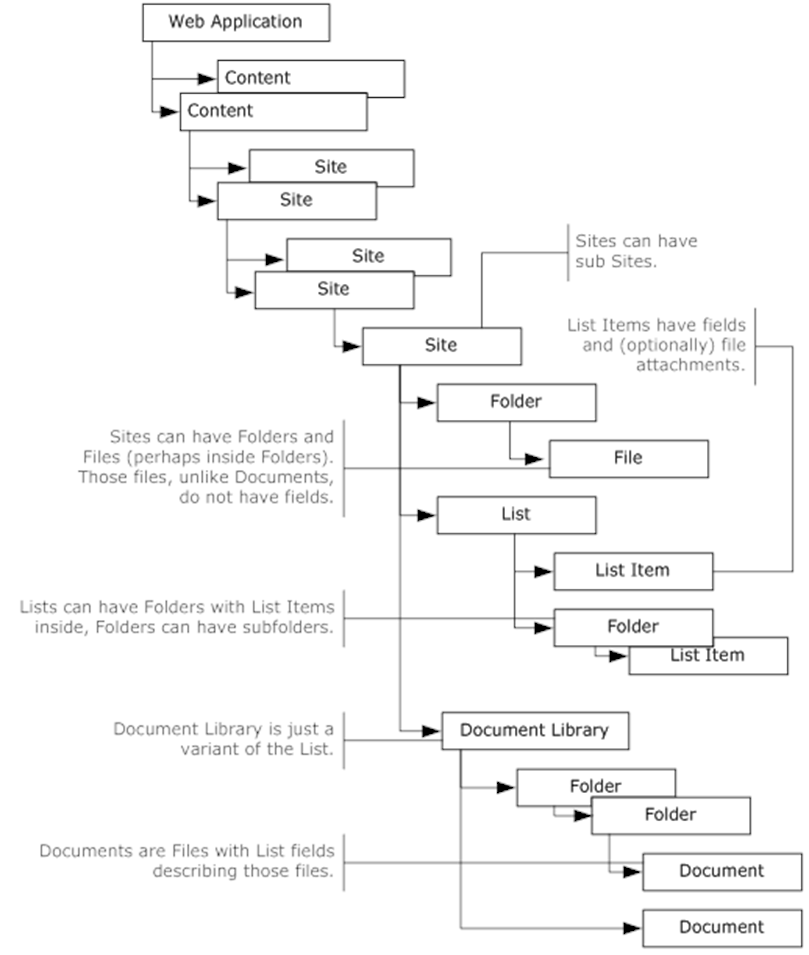 Figure 1: Hierarchical structure of a siteThe indexing service or any other client uses the Site Data Web Service Protocol methods to traverse the site structure, explore fields of list items, or retrieve the document library items, or list item attachments.Site Indexing Process This protocol is designed to support a client application (an indexing service) that conducts a full or incremental scan of the site content following the recommended site indexing process described in the following diagram. This process is described in detail in section 3.1.4.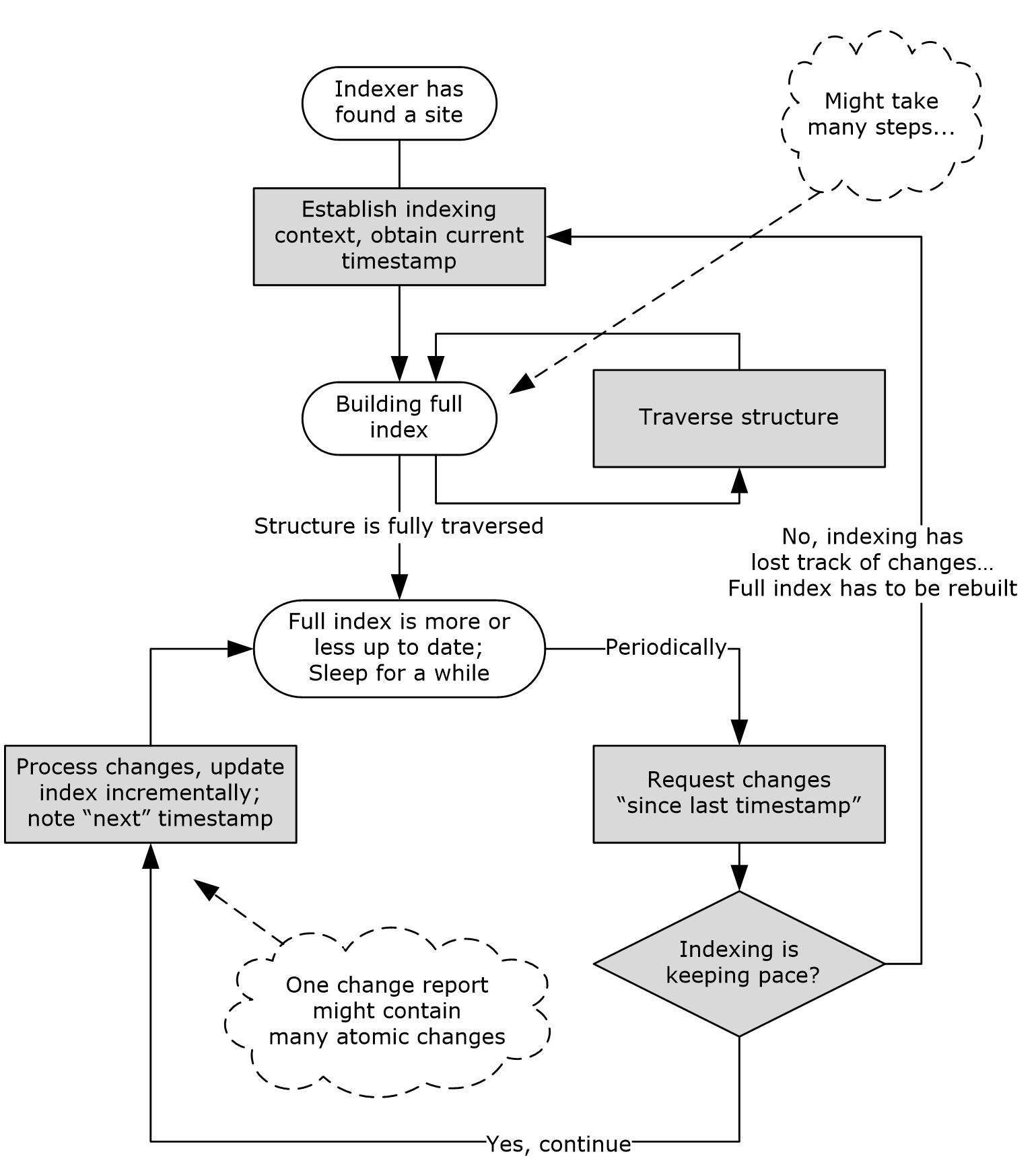 Figure 2: Site indexing processThe site indexing process assumes that the indexing service is configured with the URL of the site to index, and that the site supports this protocol.First, the indexing service establishes the indexing context. This requires identifying the content database used by the site to track changes, and obtaining a token (referred to as the StartToken) to be referred to in the incremental indexing stage. Details of context establishment are shown in the first figure in section 3.1.4.Note that the timestamp-like tokens (formally called ChangeIds) used in this protocol create serialized entries in the server's change log and are opaque for the client applications. These tokens cannot be interpreted by the protocol client as moments in time.After establishing context, the indexing service proceeds with a full traversal of the site. Traversal requires identifying all subsites, for each subsite identifying its lists and document libraries, and then scanning all list items and documents to peruse their content. The operations for this process are described in detail in section 3.1.4.Note that a site can store the documents in a variety of proprietary formats, as well as in many international languages. This protocol does not help the indexing service understand or interpret those formats and languages; it just allows the indexing service to retrieve them.When the indexing process is done traversing the site content, it reaches the "Full index more or less up to date; Sleep for a while" state indicated in Figure 2. The reason for the "more or less" qualifier is that the site content might undergo changes before the indexing service completes full traversal of the site content. In this case the full index can be already out-of-date with respect to the content, yet the basis for incremental change tracking has been built.The indexing service then switches to incremental change requests. It uses a token to query the protocol server for all changes since full indexing started. The protocol server returns a change report, starting with the oldest changes since the timestamp indicated by the request token. To accommodate large numbers of changes, the report contains a "next change" token for indicating that all changes, from the timestamp of the requested token to the timestamp of the returned token, are included in the report, though there might be additional changes. During the next incremental index process, the indexing agent can use the "next change" token as the "since" token in the request. While this protocol does not prescribe the frequency of change requests, change requests need to be done often enough to keep pace with the frequency of site content changes. Because there is a limit to the amount of time the protocol server can maintain change tracking records, it is possible for the indexing service to fall so far behind that it receives a "token is too old, and change records are lost" response from the protocol server. This response causes the indexing service to abandon the incremental indexing process and restart full traversal anew. Details of this incremental indexing process are shown in the third figure in section 3.1.4.Relationship to Other ProtocolsThis protocol uses the SOAP message protocol for formatting request and response messages, as described in [SOAP1.1], [SOAP1.2-1/2007] and [SOAP1.2-2/2007]. It transmits those messages by using HTTP, as described in [RFC2616], or Hypertext Transfer Protocol over Secure Sockets Layer (HTTPS), as described in [RFC2818].The following diagram shows the underlying messaging and transport stack used by the protocol: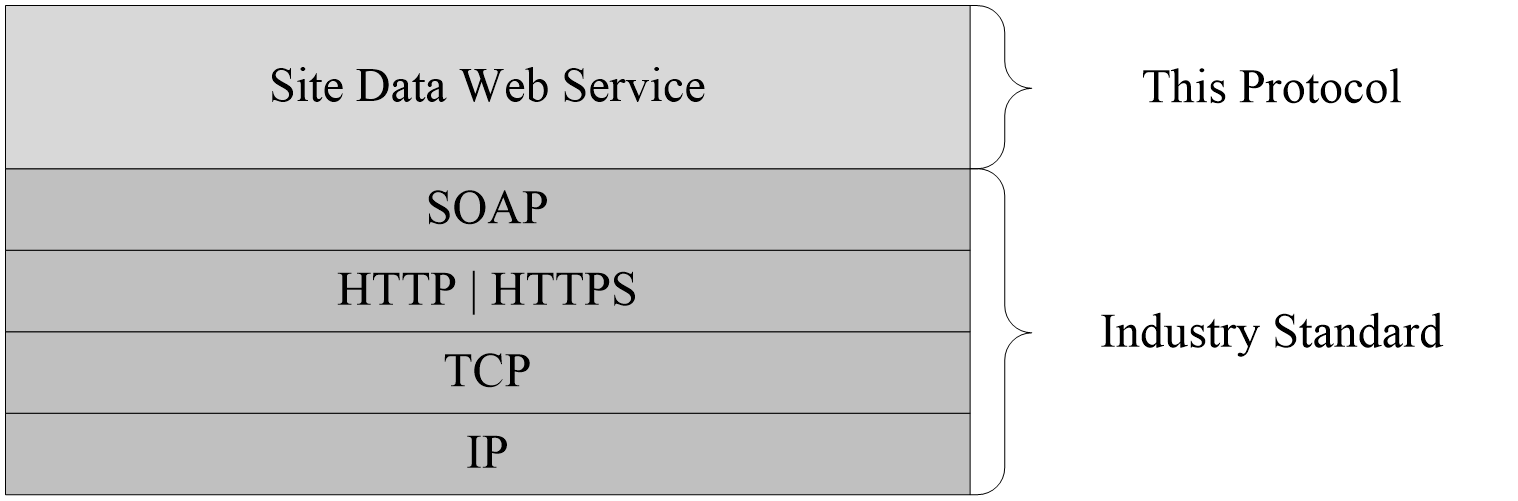 Figure 3: This protocol in relation to other protocolsPrerequisites/PreconditionsThis protocol operates against a site that is identified by a URL that is known by protocol clients. The protocol server endpoint is formed by appending "/_vti_bin/sitedata.asmx" to the URL of the site, for example, http://www.contoso.com/Repository/_vti_bin/sitedata.asmx.For operations related to incremental change tracking, the client network account requires Full Read permissions as described in section 5.1. This protocol assumes that authentication has been performed by the underlying protocols.Applicability StatementThis protocol supports full and incremental indexing of Web sites that follow a site → subsite → list → list item hierarchical pattern of content organization and keep track of the changes of their structural elements.Versioning and Capability NegotiationThis document covers versioning issues in one area. This protocol uses multiple transports with SOAP as described in section 2.1.Vendor-Extensible FieldsNone.Standards AssignmentsNone.MessagesTransportProtocol servers MUST support SOAP over HTTP. Protocol servers SHOULD additionally support SOAP over HTTPS for securing communication with protocol clients.Protocol messages MUST be formatted as specified either in [SOAP1.1] section 4 or in [SOAP1.2-1/2007] section 5. Protocol server faults MUST be returned either using HTTP Status Codes as specified in [RFC2616] section 10 or using SOAP faults as specified either in [SOAP1.1] section 4.4 or in [SOAP1.2-1/2007] section 5.4.Common Message SyntaxThis section contains common definitions used by this protocol. The syntax of the definitions uses XML schema as defined in [XMLSCHEMA1/2] and [XMLSCHEMA2/2], and WSDL as defined in [WSDL].NamespacesThis protocol specifies and references XML namespaces using the mechanisms specified in [XMLNS]. Although this document associates an XML namespace prefix for each XML namespace that is used, the choice of any particular XML namespace prefix is implementation-specific and not significant for interoperability. These namespaces are described in the following table.MessagesThis specification does not define any common WSDL message definitions.ElementsThis specification does not define any common XML schema element definitions.Complex TypesThe following table summarizes the set of common XML schema complex type definitions defined by this specification. XML schema complex type definitions that are specific to a particular operation are described with the operation._sFPUrlThe _sFPUrl complex type contains information about a folder, document, or page.<s:complexType name="_sFPUrl">  <s:sequence>    <s:element minOccurs="1" maxOccurs="1" name="Url" type="s:string" />    <s:element minOccurs="1" maxOccurs="1" name="LastModified" type="s:dateTime" />    <s:element minOccurs="1" maxOccurs="1" name="IsFolder" type="s:boolean" />  </s:sequence></s:complexType>Url: Specifies the site-relative URL of a folder, document, or page.LastModified: Specifies the date and time as a locale-dependent short date value and longtime value, separated by a space in Coordinated Universal Time (UTC), when the folder, document, or page was last modified.IsFolder: Specifies whether the item is a folder. A value of true indicates it is a folder; a value of false indicates it is a document or a page._sWebWithTimeThe _sWebWithTime type contains URL and last modified information of a site.<s:complexType name="_sWebWithTime">  <s:sequence>    <s:element minOccurs="1" maxOccurs="1" name="Url" type="s:string" />    <s:element minOccurs="1" maxOccurs="1" name="LastModified" type="s:dateTime" />  </s:sequence></s:complexType>Url: Specifies the absolute URL of a site.LastModified: Specifies the date and time, as a locale-dependent short date value and long time value, separated by a space in UTC, when the contents of the site were last modified.ACLThe ACL complex type contains information related to permissions; which user or group (2) has certain permissions about the element containing this ACL.<s:complexType name="ACL">  <s:sequence>    <s:element name="permissions" type="tns:permissionsForACL" />  </s:sequence></s:complexType>permissions: Specifies a collection of permission information, as defined in section 2.2.4.17.ArrayOf_sFPUrlThe ArrayOf_sFPUrl complex type is an array of _sFPUrl elements. The definition of ArrayOf_sFPUrl is as follows.<s:complexType name="ArrayOf_sFPUrl">  <s:sequence>    <s:element minOccurs="0" maxOccurs="unbounded" name="_sFPUrl"               type="tns:_sFPUrl" />  </s:sequence></s:complexType>_sFPUrl: Specifies information about a folder, page, or document, as defined in section 2.2.4.1.ArrayOf_sWebWithTimeThe ArrayOf_sWebWithTime complex type contains an array of _sWebWithTime elements.<s:complexType name="ArrayOf_sWebWithTime">  <s:sequence>    <s:element minOccurs="0" maxOccurs="unbounded" name="_sWebWithTime"               type="tns:_sWebWithTime" />  </s:sequence></s:complexType>_sWebWithTime: Specifies information for a site, as defined in section 2.2.4.2.ArrayOfStringArrayOfString complex type is an array of strings.<s:complexType name="ArrayOfString">  <s:sequence>    <s:element minOccurs="0" maxOccurs="unbounded" name="string" nillable="true"               type="s:string" />  </s:sequence></s:complexType>string: One of the strings in the array.ContentDatabaseMetadataThe ContentDatabaseMetadata complex type contains change information about the content database.<s:complexType name="ContentDatabaseMetadata" >  <s:attribute name="ChangeId" type="s:string" use="required" />  <s:attribute name="ID" type="s:string" use="required" /></s:complexType>ChangeId: Specifies the latest change token associated with the content database. The structure of this change token is specific to the implementation of the protocol server.ID: Specifies the GUID of the content database. This GUID MUST be enclosed in curly braces ({}).FieldThe Field complex type defines a list field, it has the following schema:  <s:complexType name="Field">    <s:attribute name="Name" type="s:string" use="required"/>    <s:attribute name="Type" type="s:string" use="required"/>    <s:attribute name="TypeAsString" type="s:string" use="optional"/>     <s:attribute name="Title" type="s:string" use="required"/>    <s:attribute name="IsSurveyQuestion" type="tns:TrueFalseType" use="optional"/>    <s:attribute name="ID" type="s:string" use="required"/>    <s:attribute name="SourceId" type="s:string" use="required"/>    <s:attribute name="Indexed" type="s:boolean" use="required"/>    <s:attribute name="IsMultiValued" type="s:boolean" use="required"/>  </s:complexType>Name: Specifies the name of the field.Type: Specifies the type of the field; see [MS-WSSTS] section 2.5, for possible values.TypeAsString: Specifies the type of the field as a simple string when the formal Type is not valid, or cannot be retrieved. If the Type of the field is valid, this attribute MUST be omitted.Title: Specifies the title of the field.IsSurveyQuestion: Specifies whether base type of the list is Survey (section 2.2.5.1) and whether the field is contained in the base list type. It MUST be of type TrueFalseType, as defined in section 2.2.5.4. If the Type of the field is not valid, this attribute MUST be omitted.ID: Specifies the GUID of the field: MUST NOT be enclosed in curly brackets ({}).SourceId: Specifies either the namespace that defines a build-in field or, if it is a custom field, the GUID that identifies the list or site where it was created. Indexed: Specifies a Boolean value that MUST be true if, and only if, the list field is indexed in the content database.IsMultiValued: Specifies a Boolean value that MUST be true if and only if the field can contain multiple values.<3>GroupDescriptionThe GroupDescription complex type contains details about a group (2). It has the following schema:<s:complexType name="GroupDescription">  <s:simpleContent>    <s:extension base="s:string">      <s:attribute name="ID" type="s:int" use="required"/>      <s:attribute name="Name" type="s:string" use="required"/>      <s:attribute name="Description" type="s:string" use="required"/>      <s:attribute name="OwnerID" type="s:int" use="required"/>      <s:attribute name="OwnerIsUser" type="tns:TrueFalseType" use="required"/>    </s:extension>  </s:simpleContent></s:complexType>ID: Specifies the group (2) identifier in site membership.Name: Specifies the name of the group (2).Description: Specifies the description of the group (2).OwnerID: Specifies the unique identifier of the user (or the group (2)) controlling this group (2) membership.OwnerIsUser: true if the owner is an individual, and false if the owner is a group (2).GroupMembershipThe GroupMembership complex type identifies the groups (2) and users in the site membership. The GroupMembership element contains of one or more Group elements. Each Group element contains exactly one GroupDescription element and one Users element. Each Users element is a collection of zero or more User elements, one for each member of that Group.The schema of GroupMembership is:<s:complexType name='GroupMembership'>  <s:sequence>    <s:element name='Group' maxOccurs='unbounded'>      <s:complexType>        <s:sequence>          <s:element name='Group' type='tns:GroupDescription'/>          <s:element name='Users' type='tns:Users'/>        </s:sequence>      </s:complexType>    </s:element>  </s:sequence></s:complexType>GroupDescription: See section 2.2.4.9.Users: See section 2.2.4.24.Example of GroupMembership<Groups >  <Group >    <Group  ID='3'            Name='Home Owners'            Description='Use this group to give people full control permissions to the SharePoint site: Home'            OwnerID='3'            OwnerIsUser='False'>    </Group>    <Users >      <User  ID='1'             Sid='S-1-5-21-1721254763-462695806-1538882281-2307823'             Name='Nancy Anderson'             LoginName='fabrikam\nancy.anderson'             Email='nancy.anderson@fabrikam.com'             Notes=''             IsSiteAdmin='True'             IsDomainGroup='False'>      </User>      <User  ID='14'             Sid='S-1-5-21-124525095-708259637-1543119021-565407'             Name='Don Hall'             LoginName='fabrikam\don.hall'             Email='don.hall@fabrikam.com'             Notes=''             IsSiteAdmin='False'             IsDomainGroup='False'>      </User>    </Users>  </Group></Groups>GroupsThe Groups complex type contains an array of Group elements.<s:complexType name="Groups">  <s:sequence>    <s:element minOccurs="0" maxOccurs="unbounded" name="Group"               type=" tns:GroupDescription" />  </s:sequence></s:complexType>Group: Specifies information about a group (2) as defined in section 2.2.4.9.IndexedPropertiesThe IndexedProperties complex type contains an array of Property items.<4> It has the following schema.<s:complexType name='IndexedProperties'>  <s:sequence >    <s:element  name='Property' type='tns:Property' maxOccurs='unbounded' />  </s:sequence></s:complexType>Property: Specifies Property information as defined in section 2.2.4.18.ListThe List complex type contains structural schema of a list: its fields, views, and permissions. It has the following schema:<s:complexType name='List'>  <s:sequence>    <s:element name='Metadata' type='tns:ListMetadata'/>    <s:element name='ACL' type='tns:ACL'/>    <s:element name='Views' type='tns:Views'/>    <s:element name='Schema' type='tns:Schema'/>  </s:sequence></s:complexType>Metadata: Specifies metadata information about a list, as defined in section 2.2.4.14.ACL: If the site containing the list does not have an external security provider then ACL specifies a list of permissions, as defined in section 2.2.4.3. Otherwise it MUST be empty.Views: Specifies the list of the Views, as defined in section 2.2.4.26.Schema: An array of fields. It MUST be of type Schema, as defined in section 2.2.4.19.ListMetadataThe ListMetadata complex type contains details about a list. It has the following schema:<s:complexType name="ListMetadata">  <s:attribute name="ID" type="s:string" use="required"/>  <s:attribute name="Title" type="s:string" use="required"/>  <s:attribute name="Description" type="s:string" use="required"/>  <s:attribute name="DefaultViewUrl" type="s:string" use="required"/>  <s:attribute name="DefaultViewItemUrl" type="s:string" use="required"/>  <s:attribute name="DefaultTitle" type="tns:TrueFalseType"  use="required"/>  <s:attribute name="ScopeID" type="s:string" />  <s:attribute name="RootFolder" type="s:string"  use="required"/>  <s:attribute name="ReadSecurity" type="s:int" use="required"/>  <s:attribute name="NoIndex" type="tns:TrueFalseType"  use="required"/>  <s:attribute name="UseFormsForDisplay" type="tns:TrueFalseType" use="optional"/>  <s:attribute name="BaseType" type="tns:ListBaseType"  use="required"/>  <s:attribute name="BaseTemplate"  type="tns:ListBaseTemplate"   use="required"/>  <s:attribute name="Author"  type="s:string"  use="required"/>  <s:attribute name="AnonymousViewListItems" type="tns:TrueFalseType"               use="required"/>  <s:attribute name="AnonymousPermMask" type="s:unsignedLong" use="required"/>  <s:attribute name="AnonymousPermMaskRaw" type="s:unsignedLong" use="required"/>  <s:attribute name="AllowAnonymousAccess" type="tns:TrueFalseType"               use="required"/>  <s:attribute name="LastModified" type="s:string" use="required"/>  <s:attribute name="ItemCount" type="s:int"  use="required"/>  <s:attribute name="CRC" type="s:unsignedInt"  use="required"/>  <s:sequence>    <s:element name="IndexedProperties" minOccurs="1" type="tns:IndexedProperties"/>  </s:sequence></s:complexType>ID: Specifies the GUID of the list. This GUID MUST be enclosed in curly braces ({}).Title: Specifies the title of the list.Description: Specifies the description of the list.DefaultViewUrl: Specifies the server-relative URL of the page containing the default list view of the list.DefaultViewItemUrl: Specifies the server-relative URL of the display form of the list.DefaultTitle: A Boolean value that MUST be true if, and only if, the Title is the default title of the list. It MUST be of type TrueFalseType, as defined in section 2.2.5.4.ScopeID: The ScopeID of this list, see section 2.2.6.1. It MUST be enclosed in curly braces ({}). The protocol server MUST return it only if the site containing the list does not have an external security provider.RootFolder: Specifies the name of the root folder of the list.ReadSecurity: Specifies the read security setting. Possible values include the following:NoIndex: A Boolean value that MUST be true if, and only if, list cannot be crawled for indexing. It MUST be of type TrueFalseType, as defined in section 2.2.5.4.UseFormsForDisplay: If true, forms will be used for display. Otherwise, forms will not be used for display.<5>BaseType: Specifies the name of the base type of the list. It MUST be of type ListBaseType, as defined in section 2.2.5.1.BaseTemplate: Specifies the name of the base template (end-user look-and-feel) of the list. It MUST be of type ListBaseTemplate, as defined in section 2.2.5.2.Author: Specifies the name of the user who has created this list.AnonymousViewListItems: A Boolean value that MUST be true if, and only if, anonymous users can view the list items of the list. It MUST be of type TrueFalseType, as defined in section 2.2.5.4.AnonymousPermMask: Specifies the permissions granted to anonymous users for the list, a combination of WSS Rights bitmask flags as defined in [MS-WSSFO2] section 2.2.2.14.AnonymousPermMaskRaw: Specifies the permissions granted to anonymous users for the list, a combination of WSS Rights bitmask flags as defined in [MS-WSSFO2] section 2.2.2.14.AllowAnonymousAccess: A Boolean value that MUST be true if, and only if, anonymous users have access permissions for the list. It MUST be of type TrueFalseType, as defined in section 2.2.5.4.LastModified: Specifies the date and time, as a [ISO-8601] separate date and time UTC value, when the list was last modified.ItemCount: Specifies the number of list items in the list.CRC: Specifies the hash code of the fields excluded from indexing in the list. If the CRC changes, it means that some fields are included (excluded from indexing).IndexedProperties: Specifies indexed properties for this list as described in section 2.2.4.12.ListsThe Lists complex type contains an array of list information.<s:complexType name="Lists">  <s:sequence>    <s:element minOccurs="0" maxOccurs="unbounded" name="List" >     <s:complexType>      <s:attribute name="ID" type="s:string" use="required" />      <s:attribute name="LastModified" type="s:string" use="required" />      <s:attribute name="DefaultViewUrl" type="s:string" use="required" />     </s:complexType>   </s:element>  </s:sequence></s:complexType>  List.ID: Specifies the GUID of the list. This GUID MUST be enclosed in curly braces ({}).List.LastModified: Specifies the date and time, as a [ISO-8601] separate date and time UTC value, when the list was last modified.List.DefaltViewUrl: Specifies the server-relative URL of the page containing the default list view of the list.permissionThe permission complex type describes permissions granted to some site membership member (user or group (2)). It has the following schema.<s:complexType name="permission">  <s:attribute name="memberid" type="s:int" use="required" />  <s:attribute name="mask" type="s:unsignedLong" use="required" /></s:complexType>memberid: Specifies the unique identifier of a member of site membership. This specifies either a user or a group (2).mask: Specifies a mask permission flag as defined in the WSS Rights bitmask flags in [MS-WSSFO2] section 2.2.2.14.permissionsForACLThe permissionsForACL complex type contains a collection of permissions defined for a structural element (site collection, site, list, list item). It has the following schema.<s:complexType name='permissionsForACL'>  <s:sequence >    <s:element  name='permission' type='tns:permission'   maxOccurs='unbounded' />  </s:sequence></s:complexType>permission: Specifies permission information, as defined in section 2.2.4.16.PropertyThe Property complex type describes a property that is designated to be indexed.<6> It has the following schema.<s:complexType name="Property">  <s:attribute name="Name" type="s:string" use="required" />  <s:attribute name="Type" type="s:string" use="required" />  <s:attribute name="Value" type="s:string" use="required" /></s:complexType>Name: Name of the property.Type: Type of the property. MUST be either empty string or one of the following values System.String, System.DateTime, System.Int32.Value: The value of the property.SchemaThe Schema complex type defines list schema. It has the following schema.<s:complexType name='Schema'>  <s:sequence >    <s:element  name='Field' type='tns:Field' maxOccurs='unbounded' />  </s:sequence></s:complexType>Field: Specifies information about a field in the list, as defined in section 2.2.4.8.SOAPFaultDetailsSOAPFaultDetails complex type specifies the details of a SOAP fault.<s:schema xmlns:s="http://www.w3.org/2001/XMLSchema" targetNamespace=" http://schemas.microsoft.com/sharepoint/soap">   <s:complexType name="SOAPFaultDetails">      <s:sequence>         <s:element name="errorstring" type="s:string"/>         <s:element name="errorcode" type="s:string" minOccurs="0" maxOccurs="1"/>      </s:sequence>   </s:complexType></s:schema>errorstring: Specifies a human-readable text explaining the application-level fault.errorcode: Specifies the hexadecimal representation of a 4-byte result code.SPSiteMetadataThe SPSiteMetadata complex type contains metadata information for a site collection.<s:complexType name="SPSiteMetadata">  <s:attribute name="SiteSubscriptionId" type="s:string" />  <s:attribute name="URL" type="s:string" use="required" />  <s:attribute name="ID" type="s:string" use="required" />  <s:attribute name="LastModified" type="s:string" use="required" />  <s:attribute name="PortalURL" type="s:string" use="required" />  <s:attribute name="UserProfileGUID" type="s:string" use="required" />  <s:attribute name="RootWebId" type="s:string" use="required" />  <s:attribute name="ChangeId" type="s:string" use="required" />  <s:attribute name="ContentDatabaseId" type="s:string" use="required" /></s:complexType>SiteSubscriptionId: Specifies the site subscription GUID of the site collection<7>.URL: Specifies the absolute URL of the site collection.ID: Specifies the GUID of the site collection. This GUID MUST be enclosed in curly braces ({}).LastModified: Specifies the date and time, as an [ISO-8601] separate date and time UTC value, when the site collection was last modified.PortalURL: Specifies the URL of the portal associated with the site collection.UserProfileGUID: If the site is a personal site<8> it MUST specify the GUID of the user profile who owns the site. Otherwise, it MUST be empty.RootWebId: Specifies the GUID of the site of the site collection.ChangeId: Specifies the latest change token of the site collection.ContentDatabaseId: Specifies the GUID of the content database in which this site collection is contained. This GUID MUST be enclosed in curly braces ({}).SPWebAppMetadataThe SPWebAppMetadata complex type contains metadata information for a Web application.<s:complexType name="SPWebAppMetadata">  <s:attribute name="ID" type="s:string" use="optional" />  <s:attribute name="Version" type="s:string" use="optional" />  <s:attribute name="URL" type="s:string" use="required" />  <s:attribute name="URLZone" type="s:string" use="optional" />  <s:attribute name="URLIsHostHeader" type="tns:TrueFalseType" use="optional" /></s:complexType>ID: Specifies the GUID of the Web application. This GUID MUST be enclosed in curly braces ({})<9>.Version: Specifies the version of the Web application. This value MUST be a version string, formatted as a 64-bit unsigned integer.<10>URL: Specifies the absolute URL of the Web application.URLZone: Specifies the zone of the Web application.<11>URLIsHostHeader: Specifies whether 	the Web application URL is a host-header URL.<12>UserDescriptionThe UserDescription complex type contains details about a user who is a member of a certain group (2). The UserDescription type is used to relate the principal (1) with a site membership entry. It has the following schema:<s:complexType name='UserDescription'>  <s:attribute name='Sid' type='s:string' use='required'/>  <s:attribute  name='Name' type='s:string' use='required' />  <s:attribute  name='LoginName' type='s:string' use='required' />  <s:attribute  name='IsDomainGroup' type= 'tns:TrueFalseType' use='required'/>  <s:attribute  name='Email' type='s:string' use='required'/>  <s:attribute  name='Notes'  type='s:string' use='required' />  <s:attribute  name='ID' type='s:int' use='required' />  <s:attribute  name='IsSiteAdmin' type= 'tns:TrueFalseType' use='required'/>  <s:attribute  name='Flags' type='s:int' use='required'/>  <s:attribute  name='UserKey' type='s:string' use='optional' /> </s:complexType>Sid: Specifies the security identifier (SID) of the user. Name: Specifies the name of the principal (2).LoginName: Specifies the login name of the user. IsDomainGroup: A Boolean value that specifies whether the principal (2) is a user or a group (2). A value of false indicates a user, while a value of true indicates a group (2).Email: Contains an e-mail address in standard SMTP format, for example, nancy.anderson@fabrikam.com. If no e-mail address is known to the server (for example, if the principal (2) is a group (2)), Email contains an empty string. Notes: Specifies arbitrary notes about that principal (1).ID: Specifies the user identifier in site membership.IsSiteAdmin: A Boolean value that is true when this user is the site collection administrator, and false otherwise.Flags: An integer that specifies the user’s options, as defined in [MS-WSSFO2] section 2.2.2.11.<13>UserKey: A string that specifies the Provider User Key for this user.UsersThe Users complex type contains an array of elements of type UserDescription.<s:complexType name="Users">  <s:sequence>    <s:element minOccurs="0" maxOccurs="unbounded" name="User"               type="tns:UserDescription" />  </s:sequence></s:complexType>User: Specifies information about a user as defined in section 2.2.4.23.ViewThe View complex type contains minimal details about a view. It has the following schema:<s:complexType name="View">  <s:attribute name="URL" type="s:string" use="required"/>  <s:attribute name="Title" type="s:string"  use="required"/>  <s:attribute name="ID" type="s:string" use="required"/>  <s:attribute name="AllowedInRoot" type="tns:TrueFalseType" use="optional"/></s:complexType>URL: Specifies a site-relative URL of the view, for example, "Shared Documents/Forms/AllItems.aspx". This URL MUST NOT be URL-encoded.Title: Specifies the title of the view, for example, "All Documents".ID: Specifies the GUID of the view. This GUID MUST be enclosed in curly braces ({}). AllowedInRoot: If true, this view is allowed in root; otherwise, this view is not allowed in root. It MUST be of type TrueFalseType, as defined in section 2.2.5.4.<14>ViewsThe Views complex type contains an array of View elements. <s:complexType name='Views'>  <s:sequence >    <s:element  name='View' type='tns:View' maxOccurs='unbounded'/>  </s:sequence></s:complexType>View: Specifies information about a view, as defined in section 2.2.4.25. WebMetadataThe WebMetadata complex type contains metadata information about the site.  <s:complexType name="WebMetadata">    <s:attribute name="URL" type="s:string" use="required" />    <s:attribute name="LastModified" type="s:string" use="required" />    <s:attribute name="Created" type="s:string" use="required" />    <s:attribute name="ID" type="s:string" use="required" />    <s:attribute name="Title" type="s:string" use="required" />    <s:attribute name="Description" type="s:string" use="required" />    <s:attribute name="LogoURL" type="s:string" />    <s:attribute name="LogoDescription" type="s:string" />    <s:attribute name="Author" type="s:string" use="required" />    <s:attribute name="Language" type="s:unsignedShort" use="required" />    <s:attribute name="CRC" type="s:unsignedInt" use="required" />    <s:attribute name="NoIndex" type="tns:TrueFalseType" use="required" />    <s:attribute name="DefaultHomePage" type="s:string" use="required" />    <s:attribute name="DefaultHomePageListId" type="s:string" use="optional" />    <s:attribute name="DefaultHomePageItemId" type="s:integer" use="optional" />    <s:attribute name="ExternalSecurity" type="tns:TrueFalseType" use="required" />    <s:attribute name="ScopeID" type="s:string" />    <s:attribute name="AllowAnonymousAccess" type="tns:TrueFalseType"                 use="required" />    <s:attribute name="AnonymousViewListItems" type="tns:TrueFalseType"                 use="required" />    <s:attribute name="AnonymousPermMask" type="s:unsignedLong" use="required" />    <s:attribute name="AnonymousPermMaskRaw" type="s:unsignedLong" use="optional"/>    <s:sequence>      <s:element name="IndexedProperties" minOccurs="1" type="tns: IndexedProperties"/>    </s:sequence>    <s:attribute name="UIVersion" type="s:int" use="required" /></s:complexType>URL: Specifies the absolute URL of the site.LastModified: Specifies the date and time, as an [ISO-8601] separate date and time UTC value, when the site was last modified.Created: Specifies the date and time, as an [ISO-8601] separate date and time UTC value, when the site was created.ID: Specifies the GUID of the site. The GUID MUST be enclosed in curly braces ({}).Title: Specifies the title of the site.Description: Specifies the description of the site.LogoURL: Specifies the server-relative URL of a picture that represents a site.<15>LogoDescription: Specifies a text description of the LogoURL.<16>Author: Specifies the name of the user who created the site.Language: Specifies the language code identifier (LCID) for the language that is used on the site.CRC: Specifies the hash code of the crawling information of the site. If the CRC changes, it means the crawling properties of the site have changed. NoIndex: A Boolean value that MUST be true if, and only if, the site cannot be crawled for indexing. It MUST be of type TrueFalseType, as defined in section 2.2.5.4.DefaultHomePage: Specifies the site-relative URL of the Welcome page of the site.DefaultHomePageListId: Specifies the GUID of the list that contains the Welcome page of the site. If the Welcome page is not contained in a list or cannot be retrieved, this attribute MUST be omitted.DefaultHomePageItemId: Specifies the list item identifier of the list item that represents the Welcome page of the site. If the Welcome page is not a list item or cannot be retrieved, this attribute MUST be omitted.ExternalSecurity: A Boolean value that MUST be true if, and only if, the site has an external security provider. It MUST be of type TrueFalseType, as defined in section 2.2.5.4. ScopeID: Specifies the ScopeID of this site, as defined in section 2.2.6.1. It MUST be enclosed in curly braces ({}). The protocol server MUST return this only if the site does not have an external security provider.AllowAnonymousAccess: A Boolean value that MUST be true if, and only if, anonymous users have access permissions for the site. It MUST be of type TrueFalseType, as defined in section 2.2.5.4.AnonymousViewListItems: A Boolean value that MUST be true if, and only if, anonymous users can view the list items of the site lists. It MUST be of type TrueFalseType, as defined in section 2.2.5.4.AnonymousPermMask: Specifies the mask of the permissions for anonymous users of the site. See [MS-WSSFO2] section 2.2.2.14.AnonymousPermMaskRaw: Specifies the raw mask of the permissions for anonymous users of the site (see [MS-WSSFO3] section 2.2.2.15). The protocol server MUST return this only if the site does not have an external security provider.<17>IndexedProperties: Specifies indexed properties for this list, as described in section 2.2.4.12.UIVersion: Specifies the user interface version for the site.<18>WebsThe Webs complex type contains an array of information about all the subsites of the site.  <s:complexType name="Webs">    <s:sequence>      <s:element minOccurs="0" maxOccurs="unbounded" name="Web">         <s:complexType>           <s:attribute name="URL" type="s:string" use="required" />           <s:attribute name="ID" type="s:string" use="required" />           <s:attribute name="LastModified" type="s:string" use="required" />         </s:complexType>        </s:element>    </s:sequence>  </s:complexType>Web.URL: Specifies the absolute URL of the subsite.Web.ID: Specifies the GUID of the subsite. The GUID MUST be enclosed in curly braces ({}).Web.LastModified: Specifies the data and time, as a [ISO-8601] separate date and time UTC value, when the subsite was last modified.Simple TypesThe following table summarizes the set of common XML schema simple types defined by this specification. XML schema simple type definitions that are specific to a particular operation are described with the operation.ListBaseTypeThe ListBaseType defines an enumeration of the base types of a list. Its schema is:<s:simpleType name="ListBaseType">  <s:restriction base="s:string">    <s:enumeration value="UnspecifiedBaseType"/>    <s:enumeration value="GenericList"/>    <s:enumeration value="DocumentLibrary"/>    <s:enumeration value="Unused"/>    <s:enumeration value="DiscussionBoard"/>    <s:enumeration value="Survey"/>    <s:enumeration value="Issue"/>  </s:restriction></s:simpleType>The following table defines the allowable values for ListBaseType:ListBaseTemplateThe ListBaseTemplate defines an enumeration of the templates of a list. Its schema is:<s:simpleType name="ListBaseTemplate" > <s:restriction base="s:string">  <s:enumeration value="InvalidType"/>  <s:enumeration value="GenericList"/>  <s:enumeration value="DocumentLibrary"/>  <s:enumeration value="Survey"/>  <s:enumeration value="Links"/>  <s:enumeration value="Announcements"/>  <s:enumeration value="Contacts"/>  <s:enumeration value="Events"/>  <s:enumeration value="Tasks"/>  <s:enumeration value="DiscussionBoard"/>  <s:enumeration value="PictureLibrary"/>  <s:enumeration value="DataSources"/>  <s:enumeration value="WebTemplateCatalog"/>  <s:enumeration value="UserInformation"/>  <s:enumeration value="WebPartCatalog"/>  <s:enumeration value="ListTemplateCatalog"/>  <s:enumeration value="XMLForm"/>  <s:enumeration value="MasterPageCatalog"/>  <s:enumeration value="NoCodeWorkflows"/>  <s:enumeration value="WorkflowProcess"/>  <s:enumeration value="WebPageLibrary"/>  <s:enumeration value="CustomGrid"/>  <s:enumeration value="DataConnectionLibrary"/>  <s:enumeration value="WorkflowHistory"/>  <s:enumeration value="GanttTasks"/>  <s:enumeration value="Meetings"/>  <s:enumeration value="Agenda"/>  <s:enumeration value="MeetingUser"/>  <s:enumeration value="Decision"/>  <s:enumeration value="MeetingObjective"/>  <s:enumeration value="TextBox"/>  <s:enumeration value="ThingsToBring"/>  <s:enumeration value="HomePageLibrary"/>  <s:enumeration value="Posts"/>  <s:enumeration value="Comments"/>  <s:enumeration value="Categories"/>  <s:enumeration value="IssueTracking"/>  <s:enumeration value="AdminTasks"/> </s:restriction></s:simpleType>The following table defines the allowable values for ListBaseTemplate:ObjectTypeThe ObjectType simple type defines the type of the object whose content is requested by GetContent or GetChanges operations. Its schema is:<s:simpleType name="ObjectType">  <s:restriction base="s:string">    <s:enumeration value="VirtualServer"/>    <s:enumeration value="ContentDatabase"/>    <s:enumeration value="SiteCollection"/>    <s:enumeration value="Site"/>    <s:enumeration value="List"/>    <s:enumeration value="Folder"/>    <s:enumeration value="ListItem"/>    <s:enumeration value="ListItemAttachments"/>  </s:restriction></s:simpleType>The following table defines the allowable values for ObjectType.TrueFalseTypeThe TrueFalseType simple type is used to represent true or false Boolean values.<s:simpleType name="TrueFalseType">  <s:restriction base="s:string">    <s:enumeration value="True"/>    <s:enumeration value="False"/>   </s:restriction> </s:simpleType>AttributesThe following table summarizes the set of common XML schema attribute definitions defined by this specification. XML schema attributes that are specific to a particular operation are described with the operation.ScopeIDA GUID used to identify a unique permission list. Protocol clients use ScopeID to improve the efficiency of managing the permission lists that governs what users have access to what object on the site.Normally, protocol clients save unique permission lists in a structure where they are indexed by this ScopeID. Protocol clients compute permission lists from ACL information provided by the protocol server. Because this computation tends to be costly, and the same permission lists often apply to more than one element on the site, protocol clients save the permission lists in a structure where they can be indexed (looked up) using the ScopeID. Subsequently, protocol clients obtain the ScopeID from the protocol server and use it to look up the operative permission list. If a the protocol client finds a permission list corresponding to the ScopeID, the protocol client uses the permission list directly, saving the work of computing the permission list from ACL information.GroupsThis specification does not define any common XML schema group definitions.Attribute GroupsThis specification does not define any common XML schema attribute group definitions.Protocol DetailsThe client side of this protocol is simply a pass-through. That is, no additional timers or other state is required on the client side of this protocol. Calls made by the higher-layer protocol or application are passed directly to the transport, and the results returned by the transport are passed directly back to the higher-layer protocol or application.Except where specified, protocol clients SHOULD interpret HTTP status codes returned by the protocol server as specified in [RFC2616], section 10.This protocol allows protocol servers to notify protocol clients of application-level faults using SOAP faults. This protocol allows protocol servers to provide additional details for SOAP faults by including either a detail element as specified in [SOAP1.1] section 4.4, or a Detail element as specified in [SOAP1.2-1/2007] section 5.4.5, which conforms to the XML schema of the SOAPFaultDetails complex type specified in section 2.2.4.20. Except where specified, these SOAP faults are not significant for interoperability, and protocol clients can interpret them in an implementation-specific manner. This protocol allows protocol servers to perform implementation-specific authorization checks and notify protocol clients of authorization faults either using HTTP status codes or using SOAP faults as specified previously in this section.Site Data Web Service DetailsAbstract Data Model This protocol supports indexing of sites which conform to a hierarchical pattern of content organization. This section specifies the required hierarchical pattern in detail.The elements of this hierarchy include Web pages, list items inside of various lists, and annotated documents inside of document libraries. These elements conform to the following organization:A site collection, sometimes called a root site, consists of subsites, or simply sites, sometimes called Webs. A site can contain other subsites.There is a content database used by a site collection, to record site structure and keep track of changes. All subsites share the same content database as used by the site collection. sites contain lists, both predefined (for example, Users) and custom lists. Each list has a schema which prescribes the list item fields. List contain list items. Each list item has the same fields (shown as columns) prescribed by list schema. Optionally, list items can have any number of attachments (arbitrary files, perhaps in proprietary vendor-specific formats). There are predefined fields that every list has, for example, ID, and Modified - last modification time. Those fields obtain their values automatically and have predefined meanings.Document libraries are special form of lists. They contain documents. Documents are arbitrary files, sometimes in proprietary vendor-specific formats, annotated with fields prescribed by this document library schema.  List can contain folders and folders can contain subfolders. All elements of a site are identifiable either by URL or by their identifiers, typically GUIDs. Identifiers might be opaque, however they are immutable for the whole lifecycle of an element, be it site collection, site, list, folder, or list item, while the URL might change over time. For example, a list or document can be renamed, thus changing URLs.TimersNone.InitializationThe protocol server endpoint is formed by appending "/_vti_bin/sitedata.asmx" to the URL of the site, for example, http://www.contoso.com/Repository/_vti_bin/sitedata.asmx.<19>Message Processing Events and Sequencing RulesThe following table summarizes the list of operations as defined by this specification.Operations GetSite, GetWeb, EnumerateFolder, GetListCollection, GetList, GetListItems, GetAttachments are used for full content traversal and indexing. They can be called specific traversal operations.Operations GetSiteAndWeb, GetSiteUrl, GetURLSegments are auxiliary; they are used to parse URLs.Operations GetContent, GetContentEx, GetChanges and GetChangesEx are used for full and then incremental content indexing. Note that GetContent operation is polymorphic; it can be used (when called with proper parameters) instead of specific traversal operations: GetSite, GetWeb, EnumerateFolder, GetListCollection, GetList, GetListItems, GetAttachments. GetContent fully covers specific traversal operations functionality, albeit details of input parameters and syntax of the response might differ.Recommended sequencing of the operations, briefly outlined in section 1.3 is explained here in detail.Sequence for Establishing Indexing ContextIndexing starts with the indexing service establishing context. All the indexing service needs to know is the URL of a page from the site collection. For example:http://www.Fabrikam.com:8080/Subsite/Shared%20Documents/Forms/AllItems.aspx The indexing service identifies the site collection of interest, and obtains details about its content database and current change timestamp, using the steps as shown in the following diagram.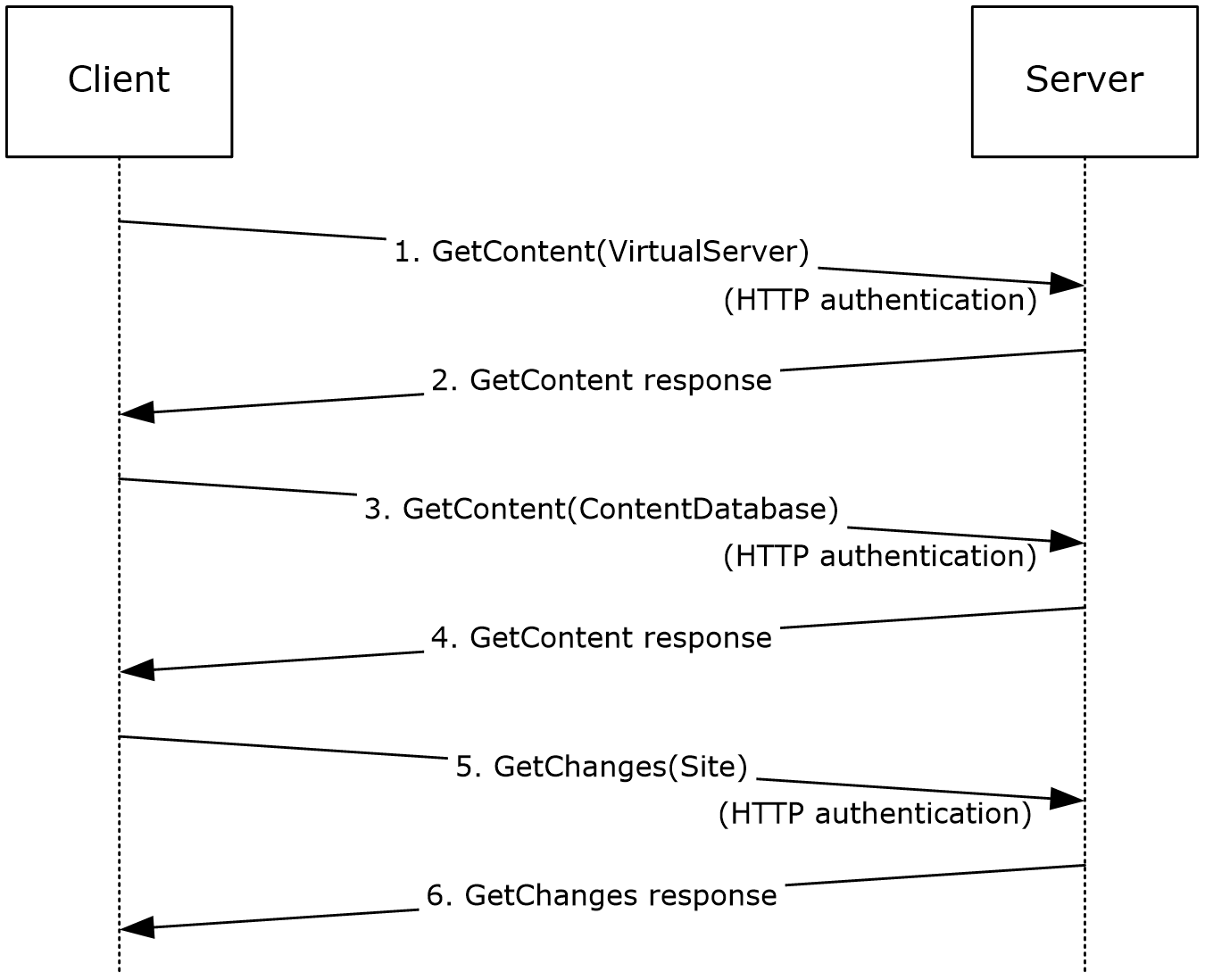 Figure 4: Establishment of indexing contextIndexing service extracts the host name with port number from the URL (for example www.Fabrikam.com:8080) and sends the GetContent request to that host, passing "VirtualServer" as the value of the objectType parameter.The protocol server responds with a message that contains GUIDs of all the content databases servicing that Web application.The indexing service sends a GetContent request, passing "ContentDatabase" as the value of the objectType parameter, and passing one of the identifiers obtained in step 2 as the value the of the objectId parameter.The protocol server sends a response message, enumerating all site collections serviced by that content database: their URLs and identifiers (GUIDs), as well as the current ChangeId, (in the context of full content database). Assume that the response contains an entry such as the following:<Site URL=" http://www.Fabrikam.com:8080" ID="f945dc15-825e-4c16-8d12-bed6413dc61a" />Also, assume that this site collection is exactly the one that the indexing service wants to index. Then proceed to step 5. Otherwise, if the site collection is not serviced by this content database, repeat from step 3 until the URL of interest is found.The indexing service sends the request GetChanges to the site collection with URL http://www.Fabrikam.com:8080, passing "Site" as the value of the objectType parameter, optionally the identifier of the content database obtained in step 2 as the value of the contentDatabaseId parameter (it can be left blank), and the current ChangeId (in the context of content database) obtained in step 4 as the value of the LastChangeId parameter, leaving the CurrentChangeId parameter blank.The protocol server sends a response message containing the LastChangeID (meaning the last known change) in the context of the site collection, namely http://www.Fabrikam.com:8080. This ChangeId (hereafter referred to as the StartChangeId) is required to perform incremental change processing in the future.Now that the context is established, indexing starts with full traversal, when the indexing service attempts to snapshot the whole structure of the site collection and its current content.Sequence of full traversalThe following diagram depicts the sequence of this protocol’s operations required for full traversal. A brief explanation of each message follows. Note that the following diagram explains only one branch of depth-first [KNUTH] full traversal scenario. For example, having found some lists among others returned by the GetListCollection response, first explore its list items. Complete depth-first traversal explores all the remaining lists then, which is not shown.Note that this protocol does not prescribe depth-first traversal to build a snapshot of the site content. Any systematic traversal sequence, for example, breadth-first [KNUTH], will do, however depth-first traversal is simpler to explain.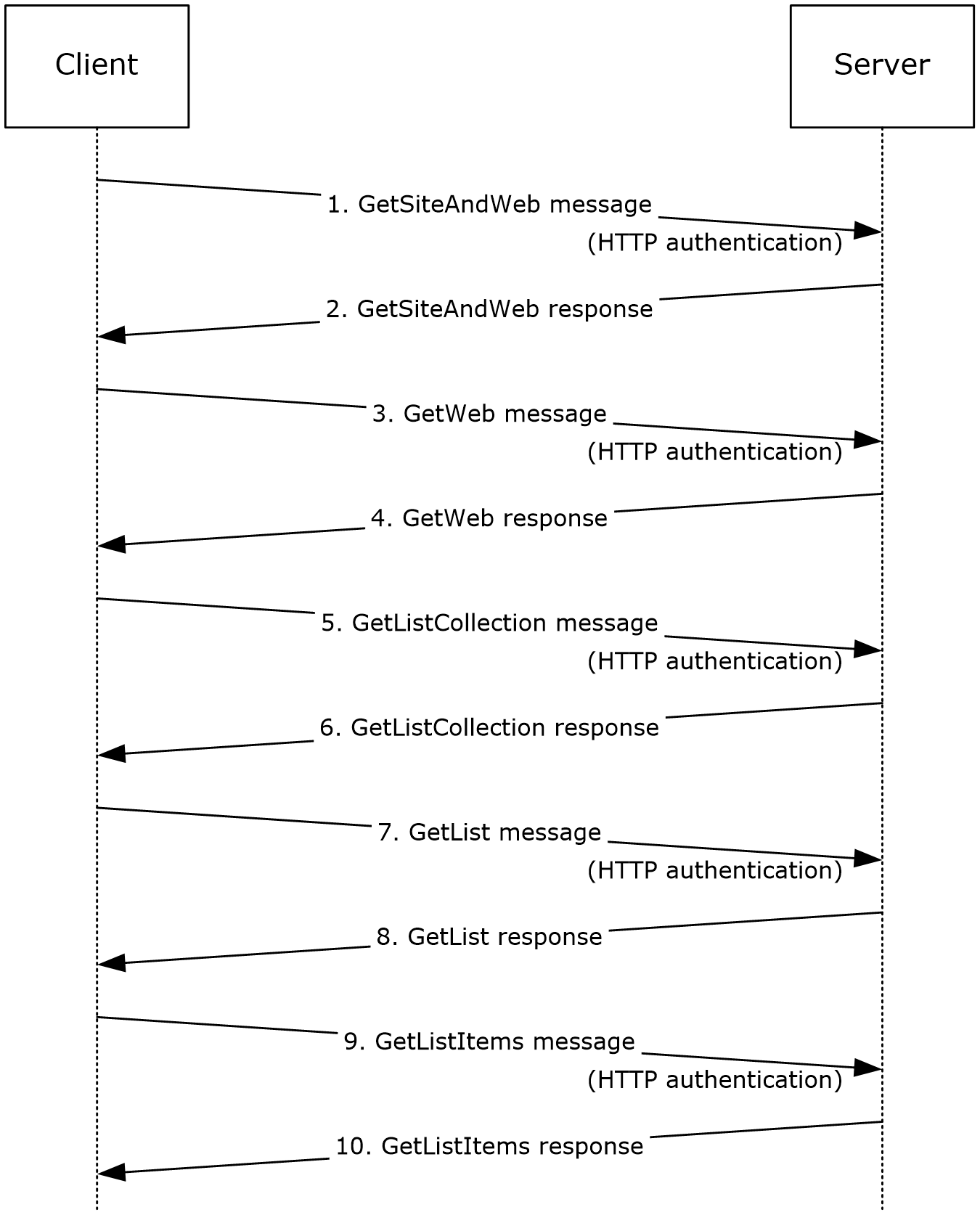 Figure 5: Outline of full site traversal scenarioThe protocol client sends GetSiteAndWeb input message (with any site – using referring URL as parameter) to get URL for site collection and the site that this URL refers to.In response, the protocol server sends a message containing those URLs.The protocol client sends a GetWeb request message, targeting the site collection of interest, for example, http://www.fabrikam.com:8080. The protocol server sends a response message, which among other things contains the list of all subsites (direct child objects) of the site collection targeted by the request. For example, one of them can be http://www.fabrikam.com:8080/subsite.To perform a depth-first exploration of that subsite, the protocol client sends a GetListCollection request message targeting the first subsite.The protocol server sends the GetListCollection response message, containing information about all lists, and in particular, their identifiers.To perform a depth-first exploration of the first list, the protocol client sends a GetList message passing this subsite URL and list identifier as parameters.The protocol server sends the GetList response message, containing information about the list, including when created, when last modified, permission settings, and list schema.To obtain information about all the list items, the protocol client sends a GetListItems input message with empty sQuery parameter (meaning all items).The protocol server sends GetListItems response message, enumerating all list items.The protocol client can now inspect all fields of those list items to build the index. The details of building the index are outside of the scope of this protocol itself.Recommended sequence of incremental indexingThis section specifies the recommended sequence of steps to keep the index up-to-date.The GetChanges and the GetContent operations of this protocol provide the ability to obtain incremental change reports, rather than repeating full traversal of the site.This protocol presumes that the protocol server keeps track of all changes to site content in a content database. The content database can service multiple site collections, however a site collection is supported by a single content database. Although a site collection can be comprised of multiple sites and subsites, all are considered part of the site collection. The protocol server uses the content database to keep track of all content changes to all sites and subsites in the site collection.This protocol provides protocol clients with two levels of granularity when obtaining incremental changes: the whole content database level, and the single site collection level. This flexibility means that protocol clients can obtain incremental changes to the entire content database, or incremental changes to just a single site collection.Protocol clients typically run multiple processes that obtain incremental changes to multiple site collections in parallel. To facilitate this capability, this protocol requires a mechanism to identify the context of any given incremental change. This document and this protocol define the term, change tracking space to identify the context of any incremental change. The change tracking space identifies the context—both the site collection and the granularity—of any incremental change.This protocol associates every incremental change with a specific change tracking space. A given change tracking space can specify the whole content database or it can specify a single, particular site collection. Subsites do not have their own change spaces, their changes belong to the site collection.The protocol server MUST capture every change to site collection content in an atomic change record and mark each record with an opaque token, called a ChangeId. This ChangeId has the following properties:Every ChangeId is unambiguously associated with a particular change tracking space.All ChangeId tokens that belong to the same change tracking space MUST be ordered in the sequence of change occurrence time. ChangeId tokens that belong to different change tracking spaces might not be comparable. Protocol clients (indexing services) MUST treat ChangeId tokens as opaque strings and SHOULD NOT interpret the ChangeId token structure.Protocol clients (indexing services) MUST pass to the protocol server only ChangeId tokens previously received from the same protocol server.Protocol clients (indexing services) use ChangeId tokens to request the set of changes that have occurred in a particular change tracking space because a specified ChangeId token. ChangeId tokens serve no other purpose.The retention time for change records (how long the change records remain in the content database) is an implementation detail. If the protocol server receives a request for changes it has not retained, it MUST indicate that a ChangeId specified in a request for incremental changes is too old, meaning the change records are no longer retained. In this case, the protocol client SHOULD abandon incremental indexing using any previously-obtained ChangeId tokens in that change tracking space, and SHOULD restart with full traversal.The protocol does not limit the number of changes that can occur after a certain ChangeId. To make the dialog round-trip time predictable, the protocol client sets the Timeout value in each request, limiting the time the protocol server can spend preparing the answer. The protocol server begins to build a change report starting from the oldest changes, and once the timeout is over, returns a report that includes all changes from the LastChangeId token (as received from the protocol client) and up to the new LastChangeId token, provided by the protocol server in the response. The protocol client MUST continue the process by supplying this new LastChangeId token. The protocol server MUST guarantee that by following this procedure, eventually the protocol client receives all changes.Structural elementsFrom the change reporting point of view, the site collection is a structure consisting of sites, subsites and lists. Lists consist of views and list items. Lists can have folders, while list items can have files as attachments. This document defines the term, structural elements, to refer to all these components of a site. The site collection itself is a structural element of the content database. Note that document libraries, documents, pages and other content types are just special cases of lists and list items respectively and are treated in the same manner.The protocol server MUST consider a structural element to have changed only if the following conditions are satisfied:The structural element has changed, for example, it was added, deleted, directly modified or renamed.One or more components that this element consists of have changed.Permissions to access this element have changed.Change notificationsThis document uses the term change notification to specify a fragment of a change report, describing the change to a particular structural element. The element that changed is referred to as the subject of this notification.All change notifications are marked with the following attributes:Change: Type of the change, as defined in section 3.1.4.3.5.1.ItemCount: Number of subordinated structural elements (direct and indirect), whose change notifications are included into that same report.All change reports, full or partial, contain one, and only one, root change notification. The subject of the root notification is the change tracking space. This change tracking space can specify the whole content database or a particular site collection.If the root element is marked as "Unchanged", ItemCount = 0, it means that no direct or indirect changes are included in that report. Otherwise, root change notification MUST contain one or more change notifications for its direct components. These component change notifications typically contain nested change notifications.The number of change notifications to include in one change report is an implementation detail of the protocol server. However, the change notifications created by the protocol server MUST conform to the following rules: If a change notification about any structural element is included in the report, it is embedded in a change notification addressing the parent of the element. This is because the parent element is considered changed and MUST have ItemCount greater than zero. In other words, change notifications cannot be orphans, they are embedded in parent change notifications.No change notifications addressing unchanged elements can be included in the report, with the exception of the root element.Any given changed element, that is, the change notification addressing this element, can only appear in the change report once. All reported changes of its structural components MUST be embedded into that notification.In other words, the change report MUST constitute a contiguous sub-tree of the tree of all structural elements in the change tracking space.PermissionsThe user or principal (1) that performs GetContent and GetChanges operations MUST have a special permission, called "Full Read".Full Read permission is not normally granted to any user, not even to administrators. By default, only the service account used by the built-in indexing agent is granted Full Read permission.Incremental indexingThe following diagram describes the recommended sequence of operations to perform incremental indexing.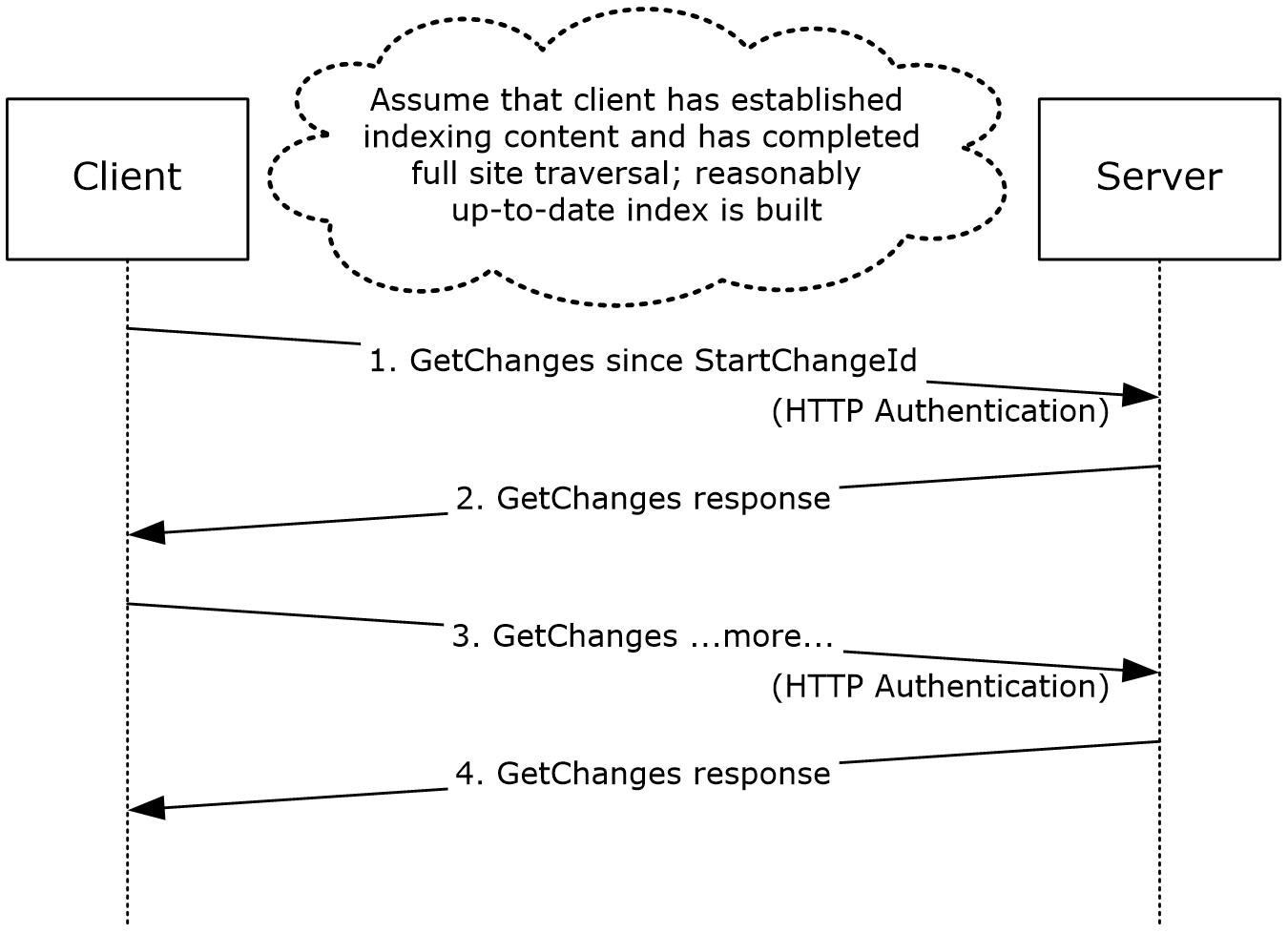 Figure 6: Incremental indexing scenarioThe following occurs:To obtain incremental changes, the protocol client sends a GetChanges message, passing the following input parameters:Content database identifier obtained in step 2 of Establishment of indexing context scenario as the value of contentDatabaseId parameter.The StartChangeId token, obtained in the context establishment phase, as the value of LastChangeId parameter.The protocol server sends a GetChanges response message that contains a change report. This change report consists of one or more change notifications. Each change notification specifies a particular change location and the changed element itself. This change location specifies a particular site, subsite, list, or list item. It also returns the LastChangeId token (meaning to get further changes, provide this LastChangeId value) and a flag called moreChanges, which indicates whether there are more changes to retrieve.If the moreChanges flag is true, the protocol client sends another GetChanges message, passing the value of the LastChangeId token obtained in step 2.The protocol server sends a GetChanges response message similar to that in step 2, returning second change report. If there are no more changes, the protocol server returns false in the moreChanges flag.The protocol client stores the LastChangeId obtained in step 4 to be used in the next incremental indexing session by repeating this sequence.Full details of the individual operations of this protocol are specified in sections 3.1.4.1 to 3.1.4.14.EnumerateFolderThe EnumerateFolder operation is used to enumerate the contents of a folder. This operation provides information about the immediate child folders, documents and pages in a folder.<wsdl:operation name="EnumerateFolder">    <wsdl:input message="EnumerateFolderSoapIn" />    <wsdl:output message="EnumerateFolderSoapOut" /></wsdl:operation>The protocol client sends an EnumerateFolderSoapIn request message, and the protocol server responds with an EnumerateFolderSoapOut response message.MessagesThe following WSDL message definitions are specific to this operation.EnumerateFolderSoapInThis is the request message to enumerate the contents of the folder.The SOAP action value of the message is defined as follows.http://schemas.microsoft.com/sharepoint/soap/EnumerateFolderThe SOAP body contains an EnumerateFolder element.EnumerateFolderSoapOutThis is the response message to enumerate the contents of the folder.The SOAP action value of the message is defined as follows.http://schemas.microsoft.com/sharepoint/soap/EnumerateFolderThe SOAP body contains an EnumerateFolderResponse element.ElementsThe following XML schema element definitions are specific to this operation.EnumerateFolderThe definition of the EnumerateFolder element is as follows.<s:element name="EnumerateFolder">  <s:complexType>    <s:sequence>      <s:element minOccurs="1" maxOccurs="1" name="strFolderUrl" type="s:string" />    </s:sequence>  </s:complexType></s:element>strFolderUrl: Specifies the URL of the folder. The URL MUST be one of the following:Absolute URL of the folder in context site. Relative URL of the folder with respect to the context site.Empty. If strFolderUrl is empty, the protocol server MUST consider the requested folder to be the root folder of the context site.EnumerateFolderResponseThe definition of the EnumerateFolderResponse element is as follows.<s:element name="EnumerateFolderResponse">  <s:complexType>    <s:sequence>      <s:element minOccurs="1" maxOccurs="1" name="EnumerateFolderResult"               type="s:unsignedInt" />      <s:element minOccurs="0" maxOccurs="1" name="vUrls"               type="tns:ArrayOf_sFPUrl" />    </s:sequence>  </s:complexType></s:element>EnumerateFolderResult: Specifies the status of the operation. On successful completion of the operation the protocol server MUST set it to zero.vUrls: Specifies URL information about immediate child folders, documents, and pages of a folder. vUrls is of ArrayOf_sFPUrl complex type, as defined in section 2.2.4.4. If the protocol server encounters an error during this operation, a SOAP fault MUST be returned. If the prefix of the absolute URL specified in strFolderUrl does not contain the context site, the server MUST return a SOAP fault with the following error message: "The Web application at [Folder URL] could not be found. Verify that you have typed the URL correctly. If the URL should be serving existing content, the system administrator may need to add a new request URL mapping to the intended application." where [Folder URL] is the URL in the request.Complex TypesNone.Simple TypesNone.AttributesNone.GroupsNone.Attribute GroupsNone.GetAttachmentsThe GetAttachments operation is used to get information about all the attachments of a list item.<wsdl:operation name="GetAttachments">    <wsdl:input message="GetAttachmentsSoapIn" />    <wsdl:output message="GetAttachmentsSoapOut" /></wsdl:operation>The protocol client sends a GetAttachmentsSoapIn request message, and the protocol server responds with a GetAttachmentsSoapOut response message.MessagesThe following WSDL message definitions are specific to this operation.GetAttachmentsSoapInThis is the request message to get all the attachments belonging to a list item.The SOAP action value of the message is defined as follows.http://schemas.microsoft.com/sharepoint/soap/GetAttachmentsThe SOAP body contains a GetAttachments element.GetAttachmentsSoapOutThis is the response message to get all the attachments belonging to a list item.The SOAP action value of the message is defined as follows.http://schemas.microsoft.com/sharepoint/soap/GetAttachmentsThe SOAP body contains a GetAttachmentsResponse element.ElementsThe following XML Schema element definitions are specific to this operation.GetAttachmentsThe definition of the GetAttachments element is as follows.<s:element name="GetAttachments">  <s:complexType>    <s:sequence>      <s:element minOccurs="1" maxOccurs="1" name="strListName" type="s:string" />      <s:element minOccurs="1" maxOccurs="1" name="strItemId" type="s:string" />    </s:sequence>  </s:complexType></s:element>strListName: Specifies the name of the list or the GUID of the list. The GUID of the list SHOULD be enclosed in curly braces ({}).strItemId: Index of the list item in the list, where 1 identifies the first item in the list.GetAttachmentsResponseThe definition of the GetAttachmentsResponse element is as follows.<s:element name="GetAttachmentsResponse">  <s:complexType>    <s:sequence>      <s:element minOccurs="1" maxOccurs="1" name="GetAttachmentsResult"               type="s:unsignedInt" />      <s:element minOccurs="0" maxOccurs="1" name="vAttachments"               type="tns:ArrayOfString" />    </s:sequence>  </s:complexType></s:element>GetAttachmentsResult: Specifies the status of the operation. On successful completion of the operation, the protocol server MUST set it to zero.vAttachments: Specifies an array of URLs of all the attachments belonging to a list item. It is of type ArrayOfString, as defined in section 2.2.4.6. Each string in the array contains an absolute URL of an attachment.If the protocol server encounters an error during this operation, a SOAP fault MUST be returned which SHOULD contain one of the error messages described in the following table.Complex TypesNone.Simple TypesNone.AttributesNone.GroupsNone.Attribute GroupsNone.GetChangesThe GetChanges operation is used by the protocol client to request the changes that occurred on a site from one moment in time up to another moment in time. These moments in time are specified by opaque ChangeId tokens. ChangeId tokens are created and used by the protocol server to serialize the records of all atomic changes. GetChanges has SOAPAction header value:http://schemas.microsoft.com/sharepoint/soap/GetChangesGetChanges has the following schema.<wsdl:operation name="GetChanges">    <wsdl:input message="GetChangesSoapIn" />    <wsdl:output message="GetChangesSoapOut" /></wsdl:operation>The protocol client sends a GetChangesSoapIn request message, and the protocol server responds with a GetChangesSoapOut response message.MessagesThe following WSDL message definitions are specific to this operation.GetChangesSoapInGetChangesSoapIn is the request message of the GetChanges operation.The SOAP action value of the message is defined as follows.http://schemas.microsoft.com/sharepoint/soap/GetChangesThe SOAP body contains a GetChanges element.GetChangesSoapOutGetChangesSoapOut is the response message to GetChanges operation.The SOAP action value of the message is defined as:http://schemas.microsoft.com/sharepoint/soap/GetChangesThe SOAP body contains a GetChangesResponse element.ElementsThe following XML schema element definitions are specific to this operation.GetChangesThe GetChanges element is the only element of GetChangesSoapIn request message, and has the following schema.<s:element name="GetChanges">  <s:complexType>    <s:sequence>      <s:element minOccurs="0" maxOccurs="1" name="objectType"               type="tns:ObjectType" />      <s:element minOccurs="0" maxOccurs="1" name="contentDatabaseId"               type="s:string" />      <s:element minOccurs="1" maxOccurs="1" name="LastChangeId" type="s:string" />      <s:element minOccurs="0" maxOccurs="1" name="CurrentChangeId"               type="s:string" />      <s:element minOccurs="0" maxOccurs="1" name="Timeout" type="s:int" />    </s:sequence>  </s:complexType></s:element>objectType: The change tracking space to report about, either "ContentDatabase" or "SiteCollection". All other objectType values, as defined in section 2.2.5.3, MUST NOT be used. Note that "Site" in the context of this parameter actually means site collection.contentDatabaseId: GUID of the content database, known in advance or obtained by GetContent request.LastChangeId: A token specifying the starting point for the requested change report. Normally the protocol client obtains this value from the response to a previous GetContent or GetChanges operation.CurrentChangeId: A token specifying the endpoint for the requested change report. If not empty, CurrentChangeId MUST be a valid token obtained from the response to a previous GetChanges operation. Normally, this element is empty; empty specifies that the protocol client requests all changes starting from the starting point up to the present time.Timeout: A value that determines how many changes can be fetched in the current operation. This value MUST be greater than zero, and the protocol server MUST only fetch x of total changes that are fetched by default, where x is (Timeout divided by 30000).The protocol client MUST pass tokens that correspond to the change tracking space specified by the objectType and the target URL of the SOAP request.GetChangesResponseThe GetChangesResponse element is the sole content of GetChangesSoapOut response message. This element has the following schema.<s:element name="GetChangesResponse">  <s:complexType>    <s:sequence>      <s:element minOccurs="1" maxOccurs="1" name="GetChangesResult" type="s:string" />      <s:element minOccurs="1" maxOccurs="1" name="LastChangeId" type="s:string" />      <s:element minOccurs="1" maxOccurs="1" name="CurrentChangeId" type="s:string" />      <s:element minOccurs="1" maxOccurs="1" name="MoreChanges" type="s:boolean" />    </s:sequence>  </s:complexType></s:element>GetChangesResult: MUST be a well-formed XML string containing exactly one change notification about the change tracking space defined in the objectType element (ContentDatabase or Site) of the GetChange request element. If the change tracking space is the content database, then the root element of the change notification is the SPContentDatabase element, as defined in section 3.1.4.3.2.3; if the change tracking space is the site, then the root element is the SPSite element, as defined in section 3.1.4.3.2.8. In both cases, the root element attributes either indicate that there are no more changes to report about (Change=Unchanged, ItemCount = 0), or, when ItemCount > 0, contain embedded change notifications of structural elements subordinated to the root.The content of GetChangesResult is called the change report in this document. This change report consists of change notifications in the change tracking space requested. A change report contains zero or more atomic change notifications, which the protocol client can inspect and use. The protocol server returns as many atomic changes in the change report as it has been able to collect, bounded by the amount of data allowed by the timeout limit. The protocol server MUST return a contiguous set of change notifications.Change notifications have the following hierarchy:ContentDatabase   SiteCollection      Site         subsite         List            View            List Item         Folder         FileAll change notifications in the change report are conventionally prefixed with SP. For example, SPContentDatabase, SPSite, SPWeb, SPFolder, SPFile, SPList, SPView, or SPListItem as defined in section 3.1.4.3.2.Normally, the protocol client traverses the GetChangesResult data, looking for change notifications expected at each level, for example, SPListItem inside of SPList. The way the protocol client processes each notification is an implementation detail of the protocol client. The change report does not indicate which field of the list item has changed, which column is added to, or removed from, the view, or which fragment of an attachment file or a document has been modified. This analysis is left to the protocol client.LastChangeId: A token specifying the actual endpoint for the returned change report. Normally, the protocol client saves this token and passes it as the LastChangeId input parameter to subsequent GetChanges requests.CurrentChangeId: If the protocol client specified a blank CurrentChangeId in the request, then this is a token specifying the most recent change the protocol server is prepared to report about. Otherwise, if the protocol client specified a non-blank CurrentChangeId in the request, this is the token specifying the requested endpoint for the change report. MoreChanges: A Boolean value that indicates whether the protocol server is aware of any more changes before the one marked by CurrentChangeId token. If the protocol server has successfully collected all change records for the requested increment within the Timeout limit, then the protocol server MUST specify MoreChanges = false. Also in this case the protocol server MUST set LastChangeId and CurrentChangeId to the same value. This tells the protocol client that there are no more changes marked before the CurrentChangeId token.If the protocol server was unable to collect all change records within the timeout or other constraints, the protocol server MUST specify MoreChanges = true. This tells the protocol client that it SHOULD repeat the request using the suggested LastChangeId and CurrentChangeId.SPContentDatabaseThe SPContentDatabase element contains notifications of changes (if any) which have occurred in the change tracking space, and zero or more SPSite elements, as defined in section 3.1.4.3.2.8, detailing the changes in a particular site collection serviced by this content database. This element has the following schema.<s:element name="SPContentDatabase"> <s:complexType>  <s:sequence>    <s:element name="ContentDatabase">      <s:complexType>        <s:sequence>          <s:element name="Metadata" type="tns:ContentDatabaseMetadata" />        </s:sequence>      </s:complexType>    </s:element>    <s:element ref="tns:SPSite" minOccurs="0" maxOccurs="unbounded"/>  </s:sequence>  <s:attribute name="ItemCount" type="s:int" use="required"/>  <s:attribute name="Change" type="s:string" use="required"/> </s:complexType></s:element>An example of a SPContentDatabase element follows.<SPContentDatabase Change="Unchanged" ItemCount="7">    <ContentDatabase>        <Metadata ChangeId="1;0;c20305a0-9249-4f91-b83c-1188c75e6cdd;633368042102070000;4057" ID="{c20305a0-9249-4f91-b83c-1188c75e6cdd}"/>        </ContentDatabase>   <!-- zero or more SPSite elements -->    <SPSite  >    <!-- … details of site collection change notification -->    </SPSite>    <SPSite  >    <!-- … details of site collection change notification -->    </SPSite></SPContentDatabase>ItemCount: Specifies the number of change notifications included in this change report, see section 3.1.4.3.5.8. Change: Specifies the change type of the content database, see section 3.1.4.3.5.1.ContentDatabase.Metadata: Specifies the metadata of the content database, as defined in section 2.2.4.7.SPSite: Specifies the change notification about one of the site collections serviced by this content database. There might be zero or more of SPSite elements in SPContentDatabase.SPFileThe SPFile element is a change notification about the file (attachment), and has the following schema.<s:element name='SPFile'>  <s:attribute  name='ItemCount' type='s:int' use='required'/>  <s:attribute  name='Change' type='s:string' use='required'/>  <s:attribute name="UpdateSecurity" type="tns:TrueFalseType" use="optional" />  <s:attribute name="ServerUrl" type="s:anyURI" use="optional" />  <s:attribute name="ParentId" type="s:string"  use="optional" />  <s:attribute name="InternalUrl" type="s:string" use="optional"/>  <s:attribute name="Id" type="s:string"  use="optional" />  <s:attribute name="DisplayUrl" type="s:anyUri"  use="optional" />  <s:attribute name="CRC" type="s:long" use="optional"/>  <s:attribute name="SequenceNumber" type="s:string" use="optional"/>  <s:attribute name="Url" type="s:string" use="optional" /></s:element>Url: store-relative URL of the file (attachment). Url MUST NOT be URL-encoded. The protocol client SHOULD URL-encode [RFC2396] this URL to successfully apply the HTTP GET method. For example, replacing spaces with "%20".ItemCount: See section 3.1.4.3.5.8. It MUST be zero, as files do not have child elements.Change: Specifies the change type of this file, see section 3.1.4.3.5.1.<23>UpdateSecurity: See section 3.1.4.3.5.11.Id: See section 3.1.4.3.5.6.ParentId: See section 3.1.4.3.5.9.InternalUrl: See section 3.1.4.3.5.7.DisplayUrl: See section 3.1.4.3.5.5.ServerUrl: See section 3.1.4.3.5.10.CRC: See section 3.1.4.3.5.4.SequenceNumber: See section 3.1.4.3.5.13.Note that attachments to the list items are included into special folders hidden inside of the list, for example, Lists/Actors/Attachments/3/bio.doc. Here, 3 means "attachments to the list item number 3 in the Actors list ", and bio.doc is the file name. The indexing service is supposed to read the file using the HTTP GET method and probably index its content. Attachment folders are not visible to GetListCollection, GetList, and EnumerateFolder operations.SPFolderThe SPFolder element is a change notification about a folder, and can appear inside of a SPWeb element. SPFolder has the following schema.<s:element name='SPFolder'>  <s:attribute  name='ItemCount' type='s:int' use='required'/>  <s:attribute  name='Change' type='s:string' use='required'/>  <s:attribute name="UpdateSecurity" type="tns:TrueFalseType" use="optional" />  <s:attribute name="ServerUrl" type="s:anyURI" use="optional" />  <s:attribute name="ParentId" type="s:string"  use="optional" />  <s:attribute name="InternalUrl" type="s:string" use="optional"/>  <s:attribute name="Id" type="s:string"  use="optional" />  <s:attribute name="DisplayUrl" type="s:anyUri"  use="optional" />  <s:attribute name="CRC" type="s:long" use="optional"/>  <s:attribute name="SequenceNumber" type="s:string" use="optional"/>  <s:attribute name="Url" type="s:string" use="optional" /> </s:element>Url: See section 3.1.4.3.5.12.ItemCount: See section 3.1.4.3.5.8. It MUST be zero, as a folder is the ultimate change unit.Change: Specifies the change type of this folder, see section 3.1.4.3.5.1.UpdateSecurity: See section 3.1.4.3.5.11.Id: See section 3.1.4.3.5.6.ParentId: See section 3.1.4.3.5.9.InternalUrl: See section 3.1.4.3.5.7.DisplayUrl: See section 3.1.4.3.5.5.ServerUrl: See section 3.1.4.3.5.10.CRC: See section 3.1.4.3.5.4.SequenceNumber: See section 3.1.4.3.5.13.Note that attachments to the list items are included in special hidden folders inside of the list itself; for example, Lists/Actors/Attachments/3. Here, 3 means "attachments to the list item #3 in the Actors list". When such a SPFolder change notification is present, the protocol client SHOULD examine the SPFile change notifications to read and possibly index file content. Attachment folders are not visible to GetListCollection, GetList, and EnumerateFolder operations.SPListThe SPList element is a change notification that contains information about lists in the context of incremental indexing (see section 1.3), and can appear inside of a SPWeb element. SPList has the following schema.<s:element name='SPList'>  <s:sequence >      <s:element  ref='tns:List' minOccurs='0'/>      <s:choice minOccurs='0' maxOccurs='unbounded'>        <s:element  ref='tns:SPView'  minOccurs='0' maxOccurs='unbounded'/>        <s:element  ref='tns:SPListItem' minOccurs='0' maxOccurs='unbounded'/>      </s:choice>  </s:sequence>  <s:attribute  name='ItemCount' type='s:int' use='required'/>  <s:attribute  name='Change' type='s:string' use='required'/>  <s:attribute name="UpdateSecurity" type="tns:TrueFalseType" />  <s:attribute name="Id" type="s:string" />  <s:attribute name="ParentId" type="s:string" />  <s:attribute name="InternalUrl" type="s:string" />  <s:attribute name="DisplayUrl" type="s:string" />  <s:attribute name="CRC" type="s:int" />  <s:attribute name="ServerUrl" type="s:string" />  <s:attribute name="SequenceNumber" type="s:string" use="optional"/></s:element>ItemCount: See section 3.1.4.3.5.8. Indicates how many structural elements (for example, list items) contained in this list have been changed (added, deleted, modified).Change: See section 3.1.4.3.5.1. Indicates whether this list itself has been changed.Note that the combination of attributes Change="Unchanged" ItemCount="2" means that the list itself (its name and so on) remains the same, however two underlying elements have been changed.UpdateSecurity: See section 3.1.4.3.5.11.Id: See section 3.1.4.3.5.6.ParentId: See section 3.1.4.3.5.9.InternalUrl: See section 3.1.4.3.5.7.DisplayUrl: See section 3.1.4.3.5.5.ServerUrl: See section 3.1.4.3.5.10.CRC: See section 3.1.4.3.5.4. SequenceNumber: See section 3.1.4.3.5.13.List: This element contains list metadata – general properties of the list, schema of the list and permissions granted to users and groups (2), as defined in section 2.2.4.13. Only the fields that are not excluded from indexing MUST be shown in the list schema (see section 2.2.4.19).Note that ListMetadata contains property CRC, which is a protocol server-generated hash code reflecting fields which are excluded from indexing. If CRC is different than before, that means that the site administration has changed crawling rules. In such case, the client needs to re-index the list using full traversal, because some fields, though unchanged, might have been made visible (or invisible) to indexing. Visible fields are enumerated in List.Schema.SPView: Those elements (there might be any number of them) describe the view of the list (which columns are visible, in which order and so on). Lists can have more than one view, hence multiple SPView elements can be present. See section 3.1.4.3.2.10.SPListItem: Those elements (any number of them) contain details about the list items having been changed. See section 3.1.4.3.2.7.SPListItemThe SPListItem element is a change notification about a list item. It can appear inside of SPList element. SPListItem has the following schema.<s:element name='SPListItem'>  <s:sequence>    <s:element  name='ListItem' >      <s:complexType >        <s:sequence >          <s:element name='row' type='rs:row' />          <s:element  name='permissions' type='tns:permissionsForACL' />        </s:sequence>      </s:complexType>    </s:element>  </s:sequence>  <s:attribute name="Change" type="s:string"  use="required"/>  <s:attribute name="ItemCount" type="s:int" use="required" />  <s:attribute name="UpdateSecurity" type="tns:TrueFalseType" use="optional" />  <s:attribute name="ServerUrl" type="s:anyURI" use="optional" />  <s:attribute name="ParentId" type="s:string"  use="optional" />  <s:attribute name="InternalUrl" type="s:string" use="optional"/>  <s:attribute name="Id" type="s:string"  use="optional" />  <s:attribute name="DisplayUrl" type="s:anyUri"  use="optional" />  <s:attribute name="CRC" type="s:unsignedInt" use="optional"/>  <s:attribute name="Url" type="s:string" use="optional" />  <s:attribute name="SequenceNumber" type="s:string" use="optional"/> </s:element>ListItem.row: Single data row containing all fields of a list item, in ADO XML Persistence format as defined in [MS-PRSTFR], but without the schema. See section 3.1.4.9 for the explanation of how to obtain the list schema.ListItem.permissions: Permissions granted to this list item, see section 2.2.4.17.ItemCount: See section 3.1.4.3.5.8. It MUST be zero, because the list item does not have structural components.Change: See section 3.1.4.3.5.1. Indicates whether this list item itself has been changed.UpdateSecurity: See section 3.1.4.3.5.11.Id: See section 3.1.4.3.5.6.ParentId: See section 3.1.4.3.5.9.InternalUrl: See section 3.1.4.3.5.7.DisplayUrl: See section 3.1.4.3.5.5.ServerUrl: See section 3.1.4.3.5.10.CRC: See section 3.1.4.3.5.4. The protocol server MUST set it to zero.Url: See section 3.1.4.3.5.12.SequenceNumber: See section 3.1.4.3.5.13.Note that when a document in a document library has been edited and its content has been changed, it is not reflected in field values that the row with list item fields contains. Normally, an indexing agent reads the document file using the ows_EncodedAbsUrl field of ListItem.row, to see whether the file has changed. The ows_EncodedAbsUrl field indicates the URL to the document file on the protocol server.SPSiteThe SPSite element is a change notification about certain site collections. SPSite has the following schema.<s:element name="SPSite"> <s:complexType>  <s:sequence>    <s:element name="Messages" >      <s:complexType>        <s:sequence>          <s:element name="Message" type="tns:Message" minOccurs="0" maxOccurs="unbounded" />        </s:sequence>      </s:complexType>    </s:element>    <s:element name="Site" minOccurs="0" >      <s:complexType>        <s:sequence>          <s:element name="Metadata" type="tns:SPSiteMetadata"/>          <s:element name="Groups" type="tns:GroupMembership"/>        </s:sequence>      </s:complexType>    </s:element>    <s:element ref="tns:SPWeb" minOccurs="0"  maxOccurs="unbounded"/>  </s:sequence>  <s:attribute name="ItemCount" type="s:int" use="required" />  <s:attribute name="Change" type="s:string" use="required" />  <s:attribute name="UpdateSecurity" type="tns:TrueFalseType" use="optional" />  <s:attribute name="Id" type="s:string" use="optional" />  <s:attribute name="ParentId" type="s:string" use="optional" />  <s:attribute name="InternalUrl" type="s:string" use="optional" />  <s:attribute name="DisplayUrl" type="s:string" use="optional" />  <s:attribute name="CRC" type="s:int" use="optional" />  <s:attribute name="ServerUrl" type="s:string" use="optional" />  <s:attribute name="SequenceNumber" type="s:string" use="optional"/>  <s:attribute name="PresentInFarm" type="tns:TrueFalseType" use="optional" /> </s:complexType></s:element>The following is an example of a SPSite element (certain attributes and elements are not shown for simplicity):<SPSite Change="Unchanged" ItemCount="7" >    <Messages>    <!-- messages about changes that could not be processed -->        <Message />        <Message />    </Messages>    <Site>        <Metadata     URL="http://johnD"      ID="{e60888c1-7206-462c-8b87-dbc2ebdc97d9}"      LastModified="2008-01-24 20:43:30Z"      PortalURL=""      UserProfileGUID=""      RootWebId="{8768351c-2dbc-4b3d-9fce-deb3b685a992}"      ChangeId="1;0;c20305a0-9249-4f91-b83c-1188c75e6cdd;633368042102070000;4057" />        <Groups/>    </Site>    <!-- zero or more SPWeb change notifications -->    <SPWeb >        <!-- details of Web change notification -->     </SPWeb>    <SPWeb >        <!-- details of Web change notification -->     </SPWeb></SPSite>Messages: Specifies details about changes that could not be properly processed as part of this SPSite change notification.Message: Specifies detail about a single change that could not be properly processed, see section 3.1.4.3.2.9.Site: Specifies the details about this site collection, and information about its groups (2) and users.Site.Metadata: Specifies details about this site collection, as defined in section 2.2.4.21.Site.Groups: Specifies information about groups (2) and users in this site collection membership, see section 2.2.4.10.SPWeb: Specifies change notification about a subsite, see section 3.1.4.3.2.11. SPSite change notification can contain zero or more SPWeb change notifications about its direct and indirect subsites.ItemCount: Specifies the number of change notifications (about site collection child elements) included into this change report. See section 3.1.4.3.5.8.Change: Specifies the change type of this site collection. See section 3.1.4.3.5.1.UpdateSecurity: See section 3.1.4.3.5.11.Id: See section 3.1.4.3.5.6.ParentId: See section 3.1.4.3.5.9.InternalUrl: See section 3.1.4.3.5.7.DisplayUrl: See section 3.1.4.3.5.5.ServerUrl: See section 3.1.4.3.5.10.CRC: See section 3.1.4.3.5.4. If being set, the protocol server MUST set it to zero.SequenceNumber: See section 3.1.4.3.5.13.PresentInFarm: A TrueFalseType attribute that MUST be true if the site collection still exists in farm. SHOULD<24> be present if the Change type is Delete. MessageThe Message element contains detailed information about a change as part of the SPSite change notification.<25> Message has the following schema.<26>    <s:complexType name="Message">      <s:sequence>        <s:element name="Exception" minOccurs="1" maxOccurs="1" type="s:string">        </s:element>        <s:element name="ChangeInfo" minOccurs="1" maxOccurs="1">         <s:complexType>          <s:attribute name="SiteId" type="s:string" use="required" />          <s:attribute name="WebId" type="s:string" use="optional" />          <s:attribute name="ListId" type="s:string" use="optional" />          <s:attribute name="AlertId" type="s:string" use="optional" />          <s:attribute name="Id" type="s:string" use="optional" />          <s:attribute name="FieldId" type="s:string" use="optional" />          <s:attribute name="Url" type="s:string" use="optional" />          <s:attribute name="DocId" type="s:string" use="optional" />          <s:attribute name="UserId" type="s:string" use="optional" />          <s:attribute name="Activate" type="s:boolean" use="optional" />          <s:attribute name="IsSiteAdminChange" type="s:boolean" use="optional" />         </s:complexType>        </s:element>      </s:sequence>      <s:attribute name="ChangeToken" type="s:string" use="required" />      <s:attribute name="ChangeObject" type="tns:ChangeObject" use="required" />      <s:attribute name="ChangeType" type="tns:ChangeType" use="required" />    </s:complexType>ChangeToken: Specifies the token of the change.ChangeObject: Specifies the type identifier of the change. See section 3.1.4.3.5.2.ChangeType: Specifies the original type of the change before processing. See section 3.1.4.3.5.3.Exception: Specifies details about the error that occurred while processing the change.ChangeInfo: Specifies a core set of information about the change.ChangeInfo.SiteId: Specifies the GUID of the site collection in which the changed item is located.ChangeInfo.WebId: Specifies the GUID of the site in which the changed item is located. If the changed item is a site collection, this attribute MUST be omitted.ChangeInfo.ListId: Specifies the GUID of the list in which the changed item is located. If the changed item is a site or site collection, this attribute MUST be omitted.ChangeInfo.AlertId: If the changed item is an alert, specifies the GUID for the alert. If the changed item is not an alert, this attribute MUST be omitted.ChangeInfo.Id: Specifies the GUID of the changed item.ChangeInfo.FieldId: Specifies the GUID of the field that was changed. If the changed item is not a field, this attribute MUST be omitted.ChangeInfo.Url: Specifies the URL of the changed item.ChangeInfo.DocId: Specifies the GUID of the document representing the changed item.ChangeInfo.UserId: Specifies the GUID of the user whose data was changed. If the changed item is not a user, this attribute MUST be omitted.ChangeInfo.Activate: Specifies if the security change involved giving write permission to a user who previously only had read permission. If the changed item is not a security change, this attribute MUST be omitted.ChangeInfo.IsSiteAdminChange: Specifies if the security change involved change the current site collection administrator. If the changed item is not a security change, this attribute MUST be omitted.SPViewThe SPView element contains detailed information about the view, and can appear inside of SPList element. SPView has the following schema.<s:element name="SPView"> <s:complexType>  <s:attribute name="ItemCount" type="s:int" use="required"/>  <s:attribute name="Change" type="s:string" use="required"/>  <s:attribute name="Id" type="s:string" use="optional"/>  <s:attribute name="ServerUrl" type="s:anyURI" use="optional"/>  <s:attribute name="DisplayUrl" type="s:string" use="optional" />  <s:attribute name="ParentId" type="s:string" use="optional" />  <s:attribute name="UpdateSecurity" type="tns:TrueFalseType" use="optional"/>  <s:attribute name="InternalUrl" type="tns:InternalUrl" use="optional"/>  <s:attribute name="CRC" type="s:int" use="optional" />  <s:attribute name="SequenceNumber" type="s:string" use="optional"/> </s:complexType></s:element>ItemCount: The protocol server MUST set it to zero, as view is the ultimate change unit.Change: Indicates change type of this view. See section 3.1.4.3.5.1.UpdateSecurity: See section 3.1.4.3.5.11.Id: See section 3.1.4.3.5.6.ParentId: See section 3.1.4.3.5.9.InternalUrl: See section 3.1.4.3.5.7DisplayUrl: See section 3.1.4.3.5.5.ServerUrl: See section 3.1.4.3.5.10.CRC: See section 3.1.4.3.5.4. The protocol server MUST set it to zero.SequenceNumber: See section 3.1.4.3.5.13.SPWebThe SPWeb element is a change notification about one of the sites contained in a certain site collections (hence SPWeb elements appear inside a SPSite element). SPWeb has the following schema. <s:element name="SPWeb"> <s:complexType>  <s:sequence>    <s:element name="Web" minoccurs="0">      <s:complexType>        <s:sequence>          <s:element name="Metadata" minOccurs="0" type="tns:WebMetadata"/>          <s:element name="Users" minOccurs="0" type="tns:Users"/>          <s:element name="ACL" minOccurs="0" type="tns:ACL"/>          <s:element name="Webs" minOccurs="0" type="tns:Webs"/>          <s:element name="Lists" minOccurs="0" type="tns:Lists"/>        </s:sequence>      </s:complexType>    </s:element>    <s:choice maxOccurs="unbounded">      <s:element ref="tns:SPFolder"/>      <s:element ref="tns:SPList"/>      <s:element ref="tns:SPFile"/>    </s:choice>  </s:sequence>  <s:attribute name="ItemCount" type="s:int" use="required"/>  <s:attribute name="Change" type="s:string" use="required"/>  <s:attribute name="UpdateSecurity" type="tns:TrueFalseType" use="optional"/>  <s:attribute name="Id" type="s:string" use="optional"/>  <s:attribute name="ParentId" type="s:string" use="optional"/>  <s:attribute name="InternalUrl" type="s:string" use="optional"/>  <s:attribute name="DisplayUrl" type="s:string" use="optional"/>  <s:attribute name="CRC" type="s:int" use="optional"/>  <s:attribute name="ServerUrl" type="s:string" use="optional"/>  <s:attribute name="SequenceNumber" type="s:string" use="optional"/> </s:complexType></s:element>The following example shows the SPWeb element (some attributes and elements are not shown for the sake of clarity):<SPWeb Change="Unchanged" ItemCount="7">    <Web>        <Metadata         URL="http://johnD"         LastModified="2008-01-24 20:43:30Z"         ID="{8768351c-2dbc-4b3d-9fce-deb3b685a992}"        Title="Home"         Description=""         Author="John Doe"         Language="1033"         CRC="2982074663"         NoIndex="False"         DefaultHomePage="Pages/Default.aspx"         ExternalSecurity="False"         ScopeID="{54219cfc-64dd-40e3-8cf7-2631e9a941e9}"        AllowAnonymousAccess="False"        AnonymousViewListItems="False"         AnonymousPermMask="0" />        <Users/>        <ACL/>        <Webs>        </Webs>        <Lists>        </Lists>    </Web>    <SPFolder/>    <SPList/>    <SPFile/>    <SPList/></SPWeb>Web: MUST be present except if Change equals "Delete". If Change equals "Delete", Web MUST be omitted.Web.Metadata: Specifies details about the Web as defined in section 2.2.4.27.Web.Users: Specifies the list of the users of the site, as defined in site membership, see section 2.2.4.24.Web.ACL: Specifies the permissions granted to users and groups (2), as defined in site membership. See section 2.2.4.3.Web.Webs: The protocol server MUST set it to empty.Web.Lists: The protocol server MUST set it to empty.SPFolder: Change notification about a certain folder included in the change report, see section 3.1.4.3.2.5.SPList: Change notification about a certain list included in the change report, see section 3.1.4.3.2.6.SPFile: Change notification about a certain folder included in the change report, see section 3.1.4.3.2.4.There is no fixed order for SPFile, SPFolder, and SPList elements inside a SPWeb; they can appear in any order.Change: Specifies the change type of this site. See section 3.1.4.3.5.1.ItemCount: Specifies the number of change notifications (following this site) included in this change report. See section 3.1.4.3.5.8. UpdateSecurity: See section 3.1.4.3.5.11.Id: See section 3.1.4.3.5.6.ParentId: See section 3.1.4.3.5.9.InternalUrl: See section 3.1.4.3.5.7.DisplayUrl: See section 3.1.4.3.5.5.ServerUrl: See section 3.1.4.3.5.10.CRC: See section 3.1.4.3.5.4. This attribute of SPWeb is the hash code of the Web indexing properties configured by site collection administration: whether to index this Web, and whether to index ASPX pages. A change of CRC (as compared with previously known) indicates that indexing properties have changed.SequenceNumber: See section 3.1.4.3.5.13.Complex TypesNone.Simple TypesNoneAttributesAll change notifications have two mandatory common attributes–Change and ItemCount–and a number of optional, common attributes. The optional attributes include the following:CRCDisplayUrlIdInternalUrlParentIdServerUrlUpdateSecurityUrlSequenceNumber<27>This section specifies both the mandatory attributes and these optional attributes.The protocol server MUST include both mandatory attributes in every change notification. The protocol server includes optional attributes if the structural element that is the subject of the change notification has changed.ChangeThe Change attribute defines what kind of change this notification is about. It is of type string and MUST contain one of the values described in the following table.If the structural element has been deleted (Change="Delete"), then the only information that the notification conveys about the deleted element is its identification, which is a GUID. This applies to the following elements: SPSite, SPWeb, SPFolder, SPFile, SPView, and SPList. For the SPListItem, this ID actually denotes the ows_UniqueId attribute, not the sequential identification usually used to identify list items.Change ObjectThe Change Object attribute defines what type of object the change was performed upon. It is of type string and MUST contain one of the values described in the following table.Change TypeThe Change Type attribute defines what kind of type this change is. It is of type string and MUST contain one of the values described in the following table.CRCThe CRC attribute is of type integer and contains a checksum of various properties of a structural element. The indexing service SHOULD keep track of this CRC value and once it has changed (compared to a previously value) the indexing service SHOULD re-scan the element and all its structural components.DisplayUrlThe DisplayUrl attribute contains the server-relative URL of a Web page that displays the structural element to users.IdThe Id attribute is of type GUID and uniquely identifies a structural element.InternalUrlThe InternalUrl attribute is a composite string denoting the path to some structural element of the site that appears in change notification (see section 3.1.4.3). The structural element can be one of the following: site collection, site, list, folder, or list item. The value of InternalUrl is not meant to be used as a URL; any similarity in the name and syntax is purely coincidental. The syntax of the string is specified as follows in Augmented BNF notation [RFC5234] (assuming that the term GUID is implicitly defined):SPACE   =   %x20ALPHA  =  %x41-7ADIGIT  =  %x30-39INTEGER = *DIGITUNDERSCORE  =  %x5F ; _ PUNCTUATION = ( "."  /  "," / ";" /  "!" / "-" / "@"                                     /   "(" / ")"  / "[" / "]"                                       / ";" )  ; characters  ~ " # % & * : < > ? / \ { | } are forbidden in names!NAME  =  (ALPHA / UNDERSCORE)   *[ SPACE / ALPHA  /  UNDERSCORE          / DIGIT / PUNCTUATION]         ; NAME cannot begin or end with dot "." , or contain consecutive dots ".."PATH  = [ NAME / NAME '/’ PATH ]GUIDEMBRACED  = '{' GUID '}'INTERNALURL  = '/siteurl=' PATH  '/siteid=' GUIDEMBRACED         [ '/weburl='  PATH  '/webid=' GUIDEMBRACED         [ ( '/listid ='  GUIDEMBRACED             ( [ '/folderurl='  PATH             [ '/itemid='  INTEGER ] ] / ‘/viewid=’ GUIDEMBRACED )             / '/fpfolder='  PATH [ '/fpitemid='  NAME ] )         ] ]For folder and file changes that are not in a document library, the InternalUrl contains fpfolder and fpitemid components. For document library items the InternalUrl contains listid, folderurl, and itemid components.For example, the InternalUrl: /siteurl=/siteid={9bd2c245-41d0-4440-a6ad-1f526dcbe116}/weburl=Subsite/webid={6213f860-baea-4167-ac5f-c5830b52f015}/listid={a04db214-c3c6-45d3-a601-dd1e0e14816a}/folderurl=Subfolder/itemid=5targets list item with ID set to 5, and has the following components:siteurl: Specifies the URL of the changed site collection responding to this GetChanges operation. The URL is a store-relative URL to the server URL; an empty value means the site collection URL is the same as the server URL. For example, if the site collection URL is: http://servername/sites/site01, then the siteurl will be "sites/site01"; if the site collection URL is: http://servername, the siteurl will be empty.siteid: Specifies the GUID of the site.weburl: Specifies the URL of the subsite relative to the site collection URL (included for Webs and child items).webid: Specifies the GUID of that subsite.listid: Specifies the GUID of the list (included for lists and child items).folderurl: Specifies the path to the folder relative to the list itself (an empty value means that the item is contained in the list itself, not in a sub folder).itemid: Specifies the identifier (integer) of the list item inside of its list (included for list items only).Another example would be as follows./siteurl=/siteid={fab5349c-eb94-43bd-9792-917c44b75040}/weburl=/webid={45ff402e-c3be-4612-98d6-915b569b742a}/fpfolder=Subfolder/fpitemid=default.aspxThis targets list item with ID set to 5, and has the following components:siteurl: Specifies the store-relative URL of the structural element responding to this GetChanges operation. An empty value means "this site collection itself".siteid: Specifies the GUID of the site.weburl: Specifies the URL of the subsite relative to the site collection URL (included for Webs and child items).webid: Specifies the GUID of that subsite.fpfolder: Specifies the path to the folder relative to the subsite (for folders and files that are not in a document library).fpitemid: Specifies the file name (included for files only).viewid: A non-empty GUID that identifies the View.ItemCountThe ItemCount attribute is of type s:int and indicates whether changes to the child elements of this structural element are included into this change report (and therefore SHOULD be processed by the indexing agent). For example, if SPList change notification has ItemCount=7, that means that seven SPListItem change notifications are contained in that SPList change notification.Note that ultimate change notifications (SPFolder, SPFile, SPView, SPListItem) have no child objects and hence have ItemCount = 0.ParentIdThe ParentId attribute is a GUID, uniquely identifying the parent of the structural element.ServerUrlThe ServerUrl attribute contains the URL of the Web application that the structural element belongs to.UpdateSecurityThe UpdateSecurity attribute is of type TrueFalseType, as defined in section 2.2.5.4. This value SHOULD<30> be "True" only if permissions to access this structural element have been changed.UrlThe Url attribute contains implementation-specific information about the structural element. It is not to be interpreted or used as URL. Its name is purely coincidental. SequenceNumberThe SequenceNumber attribute defines the sequence number for the change.<31>GroupsNone.Attribute GroupsNone.GetChangesExThe GetChangesEx operation is used by the protocol client to request changes, similar to GetChanges. GetChangesEx provides additional functionality but follows the same message sequence events specified in section 3.1.4. GetChangesEx has the following SOAPAction header value:http://schemas.microsoft.com/sharepoint/soap/GetChangesExGetChangesEx has the following schema:<wsdl:operation name="GetChangesEx">    <wsdl:input message="GetChangesExSoapIn" />    <wsdl:output message="GetChangesExSoapOut" /></wsdl:operation>The protocol client sends a GetChangesExSoapIn request message and the protocol server responds with a GetChangesExSoapOut response message.MessagesThe following WSDL message definitions are specific to this operation.GetChangesExSoapInGetChangesExSoapIn is the request message of the GetChangesEx operation.The SOAP action value of the message is defined as follows.http://schemas.microsoft.com/sharepoint/soap/GetChangesExThe SOAP body contains a GetChangesEx element.GetChangesExSoapOutGetChangesExSoapOut is the response message to GetChangesEx operation.The SOAP action value of the message is defined as follows.http://schemas.microsoft.com/sharepoint/soap/GetChangesExThe SOAP body contains a GetChangesExResponse element.ElementsThe following XML schema element definitions are specific to this operation.GetChangesExThe GetChangesEx element is an element of the GetChangesExSoapIn request message, and has the following schema:<s:element name="GetChangesEx">  <s:complexType>    <s:sequence>      <s:element minOccurs="1" maxOccurs="1" name="version" type="s:int" />      <s:element minOccurs="1" maxOccurs="1" name="xmlInput" type="s:string" />    </s:sequence>  </s:complexType></s:element>version: Specifies an integer version number to identify what version of the protocol the protocol client understand. This value MUST be set to 2.xmlInput: Specifies a string specifying a GetChangesExRequest element.GetChangesExRequestThe GetChangesExRequest element is an element of the GetChangesSoapIn request message, and has the following schema:<s:element name="GetChangesExRequest">  <s:complexType>    <s:sequence>      <s:element minOccurs="1" maxOccurs="1" name="ObjectType" type="tns:ObjectType" />      <s:element minOccurs="1" maxOccurs="1" name="ContentDatabaseId" type="s:string" />      <s:element minOccurs="1" maxOccurs="1" name="StartChangeId" type="s:string" />      <s:element minOccurs="0" maxOccurs="1" name="EndChangeId" type="s:string" />      <s:element minOccurs="0" maxOccurs="1" name="IgnoreSecurityIfInherit" type="s:boolean" />      <s:element minOccurs="0" maxOccurs="1" name="GetMetadata" type="s:boolean" />      <s:element minOccurs="0" maxOccurs="1" name="RequestLoad" type="s:int" />    </s:sequence>  </s:complexType></s:element>ObjectType: Specifies the change tracking space to report about, either "ContentDatabase" or "SiteCollection". All other ObjectType values, as defined in section 2.2.5.3 MUST NOT be used. Note that "Site" in the context of this parameter actually means site collection.ContentDatabaseId: Specifies the GUID of the content database, known in advance or obtained by GetContent request.StartChangeId: Specifies a token specifying the starting point for the requested change report. Normally the protocol client obtains this value from the response to a previous GetContent or GetChangesEx operation.EndChangeId: Specifies a token specifying the endpoint for the requested change report. If not empty, EndChangeId MUST be a valid token obtained from the response to a previous GetChangesEx operation. If this element is empty, the protocol server MUST return all changes starting from the starting point up to the present time.IgnoreSecurityIfInherit: A Boolean value specifying whether permission information for objects in the change report is to be returned, if they inherit permissions from parent objects. If this value is not specified, the protocol server MUST return permission information for all objects.GetMetadata: A Boolean value specifying whether basic information for each object in the change report is to be returned, along with the change information. If this value is not specified, the protocol server MUST return the metadata for each object in the change report.RequestLoad: Specifies a value that determines how many changes can be fetched in the current operation, where the value represents the percentage of total changes that can be processed in the request. If this value is not specified or is 100, the protocol server MUST return all changes that can be processed in a single request. If this value is 0, the protocol server MUST return no changes. If this value is x, the protocol server MUST return x% of the total changes that can be processed in the request. This value MUST NOT be less than zero or greater than 100.The protocol client MUST pass tokens that correspond to the change tracking space specified by the objectType and the target URL of the SOAP request.GetChangesExResponseThe GetChangesExResponse element is the sole content of the GetChangesExSoapOut response message. <s:element name="GetChangesExResponse">  <s:complexType>    <s:sequence>      <s:element minOccurs="1" maxOccurs="1" name="GetChangesExResult" type="s:string"/>    </s:sequence>  </s:complexType></s:element>GetChangesExResult contains a GetChangesResult element, described in section 3.1.4.3.2.2, except for the differences specified in section 3.1.4.4.2.3.6. GetChangesExResponse follows a similar schema to GetChangesResponse except for the differences specified in the following sections.SPContentDatabaseThe SPContentDatabase element is similar to 3.1.4.3.2.3, except if GetChangesExRequest.GetMetadata is false, the SPContentDatabase.ContentDatabase element MUST be omitted.SPListThe SPList element is similar to 3.1.4.3.2.6. If GetChangesExRequest.IgnoreSecurityIfInherit is true and the list inherits its permissions from its parent object, the SPList.List.ACL element MUST be omitted. In addition, if GetChangesExRequest.GetMetadata is false, the entire SPList.List element MUST be omitted.SPListItemThe SPListItem element is similar to 3.1.4.3.2.7, except if GetChangesExRequest.IgnoreSecurityIfInherit is true and the list item inherits its permissions from its parent object, the SPListItem.ListItem.permissions element MUST be omitted.SPSiteThe SPSite element is similar to 3.1.4.3.2.8. If GetChangesExRequest.IgnoreSecurityIfInherit is true and the site collection inherits its permissions from its parent object, the SPSite.Site.Groups element MUST be omitted. In addition, if GetChangesExRequest.GetMetadata is false, the entire SPSite.Site element MUST be omitted.SPWebThe SPWeb element is similar to 3.1.4.3.2.11. If GetChangesExRequest.IgnoreSecurityIfInherit is true and the site inherits its permissions from its parent object, the SPWeb.Web.ACL and SPWeb.Web.Groups elements MUST be omitted. In addition, if GetChangesExRequest.GetMetadata is false, the entire SPWeb.Web element MUST be omitted.StartChangeId and EndChangeIdThe LastChangeId and CurrentChangeId element in GetChangesResponse have been renamed to StartChangeId and EndChangeId, respectively. Also, the StartChangeId, EndChangeId, and MoreChanges elements have become sub-elements of GetChangesResult, which is a child of GetChangesExResult.<32>Complex TypesNone.Simple TypesNone.AttributesThe attributes that are different for GetChangesEx compared to GetChanges are specified in the following sections.ChangeThe Change attribute is similar to 3.1.4.3.5.1.<33>Change TypeThe Change Type attribute is similar to 3.1.4.3.5.3, but also includes the additional types described in the following table.UpdateSecurityScopeThe UpdateSecurityScope attribute is similar to 3.1.4.3.5.11. It is of type TrueFalseType, as defined in section 2.2.5.4, and indicates whether the scope of permissions on this element has changed to a different scope.GroupsNone.Attribute GroupsNone.GetContentThe GetContent operation is used to get the following information:Basic change information about the following:Content database.Site collection.Detailed information about the following:Web application.Site collection.site.List.List item.Folder.Attachment.The value of the objectType parameter controls what type of object this operation gets information about.<wsdl:operation name="GetContent">  <wsdl:input message="GetContentSoapIn" />  <wsdl:output message="GetContentSoapOut" /></wsdl:operation>The protocol client sends a GetContentSoapIn request message and the protocol server responds with a GetContentSoapOut response message. The data returned by the protocol server depends on the type of object specified by the input parameter objectType, as follows: If the value of the objectType input parameter is "VirtualServer", the following apply:If the value of the retrieveChildItems input parameter is false, the protocol server MUST only return general metadata. If the value of the retrieveChildItems input parameter is true, the protocol server MUST return general metadata, information about the content databases, and permission information about the Web application. The protocol server MUST ignore the rest of the input parameters. If the user has site administrator or site auditor permissions then the protocol server MUST return all the information as an XML node whose schema is defined in section 3.1.4.5.2.9. If the value of the objectType input parameter is "ContentDatabase", the following apply:If the value of the retrieveChildItems input parameter is true, the protocol server MUST return change information about the content database and information about all top-level sites served by the content database.If the value of the retrieveChildItems input parameter is false, the protocol server MUST return change information about the content database.In all cases, the protocol client MUST specify the GUID of the content database in the objectId input parameter. This GUID SHOULD be enclosed in curly braces ({}).The protocol server MUST ignore the rest of the input parameters. If the user has site administrator or site auditor permissions then the protocol server MUST return the information as an XML node whose schema is defined in section 3.1.4.5.2.1.If the value of the objectType input parameter is "SiteCollection", the following apply:If the value of the retrieveChildItems input parameter is true, the protocol server MUST return change information, metadata, user and group (2) information, and information about the root site of the site collection containing the context site.If the value of the retrieveChildItems input parameter is false, the protocol server MUST return change information, metadata, user and group (2) information about the site collection containing the context site.The protocol server MUST ignore the rest of the input parameters. The information MUST be returned as an XML node whose schema is defined in section 3.1.4.5.2.8.If the value of the objectType input parameter is "Site", the following apply:If the value of the retrieveChildItems input parameter is true, the protocol server MUST return metadata, user information, permission information, information about all the subsites, lists and folders of the context site. If the value of the retrieveChildItems input parameter is false, the protocol server MUST only return metadata, user information and permission information of the context site. An empty set of information about subsites and list MUST also be returned.The protocol server MUST ignore the rest of the input parameters. The information MUST be returned as an XML node whose schema is specified in section 3.1.4.5.2.10.If the value of the objectType input parameter is "List", the protocol server MUST return metadata, permission information, view, and schema information about the specified list in the context site. The protocol client MUST specify the name of the list or GUID of the list in the objectId input parameter. This GUID SHOULD be enclosed in curly braces ({}). The protocol server MUST ignore the rest of the input parameter. The information MUST be returned as an XML node whose schema is defined in section 3.1.4.5.2.7. The list schema specified in this information MUST only contain fields which are not excluded from indexing.If the value of the objectType input parameter is "ListItem", the following apply:If the value of the securityOnly input parameter is true, the protocol server MUST return the following: Permission information of the list that contains the list item.Subset of metadata information about the list item. This information SHOULD include the following attributes: ows_Modified, ows_ServerRedirected, ows_UniqueId, ows_scopeID, ows_FileRef, ows_ID and ows_FSObjType.  If the value of the securityOnly input parameter is false, the protocol server MUST return the following: Permission information about the list that contains the list item.All the of metadata information about the list item. This information MUST include the following attributes: ows_Modified, ows_ServerRedirected, ows_UniqueId, ows_scopeID, ows_FileRef, ows_ID and ows_FSObjType.In all cases, the following apply:The protocol client MUST specify the name or GUID of the list in the objectId input parameter. The GUID SHOULD be enclosed in curly braces ({}).The protocol client MUST specify the identification of the list item in the itemId input parameter. The protocol client MUST specify the folder name in the folderUrl input parameter. If the folderUrl is empty, the protocol server MUST consider folderUrl as the root folder of the list identified by objectId.The protocol server MUST ignore the rest of the input parameters. The information MUST be returned as an XML node whose schema is defined in section 3.1.4.5.2.5.If the value of the objectType input parameter is "Folder", the protocol server MUST return information about the folder identified by the input parameters objectId and folderUrl. The information returned depends on the input parameter objectId:If the name or the GUID of the list is specified in the objectId input parameter, then:If the value of the securityOnly input parameter is true, the protocol server MUST return the following:Permission information of the list that contains the folder. Subset of metadata information about the items of the folder. This information SHOULD contain the ows_Modified, ows_ServerRedirected, ows_UniqueId, ows_scopeID, ows_FileRef, ows_ID and ows_FSObjType attributes. The protocol client MUST ignore rest of the attributes.If the value of the securityOnly input parameter is false, the protocol server MUST return the following:Permission information of the list that contains the folder.All the metadata information about the items of the folder as defined by the Xml element in section 3.1.4.5.3.5.The protocol client MUST specify the following:The folder name in the input parameter folderUrl, which specifies the list root folder relative URL. If folderUrl is empty, the protocol server MUST consider folderUrl as the root folder of the list identified by the objectId parameter.A value for lastItemIdOnPage input parameter for pagination. If there is more content than one GetContent operation can retrieve (the returned lastItemIdOnPage is not null), the next GetContent operation’s lastItemIdOnPage parameter SHOULD be set to the lastItemIdOnPage value of the previous GetContentResponse to retrieve the remaining content.The protocol server MUST ignore the rest of the input parameters. The protocol server MUST support pagination; it MUST set lastItemIdOnPage to the identification of the last item in the result (in the format of a 32-bit integer), or it MUST set lastItemIdOnPage to "NULL" if there are no more items to fetch. The information MUST be returned as an XML node whose schema is defined in section 3.1.4.5.2.11.If the value of the input parameter objectId is empty, the protocol server MUST return information about all the child folders, documents, and pages of the folder in the context site. The protocol client MUST either specify the folder name in the input parameter folderUrl or pass an empty value. If folderUrl is empty, the protocol server MUST use the root folder of the (context site) as the default. The protocol server MUST ignore the rest of the input parameters. The information MUST be returned as an XML node whose schema is defined in section 3.1.4.5.2.2.If the value of the objectType input parameter is "ListItemAttachments", the protocol server MUST return information about all the attachments of the list item identified by the input parameters objectId, itemId and folderUrl, and the following apply:The protocol client MUST specify the following:The name or GUID of the list in the objectId input parameter. The GUID SHOULD be enclosed in curly braces ({}).The identification of the list item in the itemId input parameter.The folder name in the folderUrl input parameter. If the input parameter folderUrl is empty, the protocol server MUST consider folderUrl as the root folder of the list identified by objectId input parameter.The protocol server MUST ignore the rest of the input parameters. The information MUST be returned as an XML node whose schema is defined in section 3.1.4.5.2.6.MessagesThe following WSDL message definitions are specific to this operation.GetContentSoapInThe GetContentSoapIn message contains the GetContent SOAP element. The SOAP action value of the message is defined as:http://schemas.microsoft.com/sharepoint/soap/GetContentThe SOAP body contains a GetContent element.GetContentSoapOutThe GetContentSoapOut message contains the GetContentResponse element.The SOAP action value of the message is defined as:http://schemas.microsoft.com/sharepoint/soap/GetContentThe SOAP body contains a GetContentResponse element.ElementsThe following XML schema element definitions are specific to this operation.ContentDatabaseThe ContentDatabase element contains change information and information about all the top level sites served by the content database.<s:element name="ContentDatabase">  <s:complexType>    <s:sequence>      <s:element name="Metadata" type="tns:ContentDatabaseMetadata"                 minOccurs="1" maxOccurs="1" />      <s:element name="Sites" type="tns:Sites" minOccurs="0" maxOccurs="1" />    </s:sequence>  </s:complexType></s:element>Metadata: Specifies change information for the content database as defined in section 2.2.4.7.Sites: Specifies an array of information about the top level sites in the content database as defined in section 3.1.4.5.3.8.FPFolderThe FPFolder element contains information about all the child folders, documents and pages in the folder.<s:element name="FPFolder" type="tns:FolderData"/>FPFolder: Contains information about all the child folders, documents and pages in the folder. It MUST be of type section 3.1.4.5.3.3. GetContentThe GetContent element is the request message for the GetContent operation. The definition is as follows.<s:element name="GetContent">  <s:complexType>    <s:sequence>      <s:element minOccurs="1" maxOccurs="1" name="objectType"               type="tns:ObjectType" />      <s:element minOccurs="0" maxOccurs="1" name="objectId" type="s:string" />      <s:element minOccurs="0" maxOccurs="1" name="folderUrl" type="s:string" />      <s:element minOccurs="0" maxOccurs="1" name="itemId" type="s:string" />      <s:element minOccurs="1" maxOccurs="1" name="retrieveChildItems"               type="s:boolean" />      <s:element minOccurs="1" maxOccurs="1" name="securityOnly"               type="s:boolean" />      <s:element minOccurs="0" maxOccurs="1" name="lastItemIdOnPage"               type="s:string" />    </s:sequence>  </s:complexType></s:element>objectType: Specifies the type of object whose information is required. It is of type ObjectType, as defined in section 2.2.5.3.objectId: Specifies the name or GUID of an object. The GUID SHOULD be enclosed in curly braces ({}). The detailed usage of this parameter is listed in section 3.1.4.5. folderUrl: Specifies the folder name or the URL of a folder. The URL MUST be an absolute URL or a server-relative URL or a list root folder relative URL. The detailed usage of this parameter is listed in section 3.1.4.5. itemId: Specifies the identification of the list item. The detailed usage of this parameter is listed in section 3.1.4.5.retrieveChildItems: Specifies whether to get information about the child sites, lists, and folders. The detailed usage of this parameter is listed in section 3.1.4.5.securityOnly: Specifies whether to get all the information for a list item or items of a folder. If true, the operation MUST return only the mandatory information, otherwise the operation MUST return all the information. The detailed usage of this parameter is listed in section 3.1.4.5.lastItemIdOnPage: This element is used for pagination. Protocol clients use this to sequentially retrieve large amount of data. The detailed usage of this parameter is listed in section 3.1.4.5.GetContentResponseThe GetContentResponse element is the response message for the GetContent operation. The definition is as follows.<s:element name="GetContentResponse">  <s:complexType>    <s:sequence>      <s:element minOccurs="1" maxOccurs="1" name="GetContentResult"               type="s:string" />      <s:element minOccurs="0" maxOccurs="1" name="lastItemIdOnPage"               type="s:string" />    </s:sequence>  </s:complexType></s:element>GetContentResult: Specifies the result information as an XML node. The detailed schema of this XML node is defined in 3.1.4.5. lastItemIdOnPage: Specifies the identification of the last item in the result data. The detailed usage is listed in section 3.1.4.5.ItemThe Item element contains an element of type ItemData.<s:element name="Item" type="tns:ItemData"/>Item: Specifies permission information and metadata information about the list item or the items of the folder as defined in section 3.1.4.5.3.5.Item AttachmentsThe Item Attachments element contains an array of information about all the attachments of a list item.<s:element name="Item">  <s:complexType>    <s:sequence>      <s:element maxOccurs="unbounded" name="Attachment">        <s:complexType>          <s:attribute name="URL" type="s:string" use="required" />        </s:complexType>      </s:element>    </s:sequence>    <s:attribute name="Count" type="s:unsignedInt" use="required" />  </s:complexType></s:element>Count: Specifies the number of attachments in the list item.Attachment.URL: Specifies the absolute URL of the attachment.ListThe List element contains information about a list.<s:element name="List" type="tns:List"/>List: Specifies list information. It MUST be of type List, as defined in section 2.2.4.13.SiteThe Site element contains information about a site collection.<s:element name="Site">  <s:complexType>    <s:sequence>      <s:element name="Metadata" type="tns:SPSiteMetadata" minOccurs="1"               maxOccurs="1" />      <s:element name="Groups" type="tns:GroupMembership" minOccurs="1"               maxOccurs="1" />      <s:element name="Web" type="tns:Web" minOccurs="0" maxOccurs="1"/>    </s:sequence>  </s:complexType></s:element>Metadata: Specifies the metadata for the site collection, as defined in section 2.2.4.21.Groups: Specifies information about the groups (2) and users of the site collection, as defined in section 2.2.4.10.Web: Specifies the information of the root site of the site collection, as defined in section 3.1.4.5.2.10.VirtualServerThe VirtualServer element contains information about a Web application.<s:element name="VirtualServer">  <s:complexType>    <s:sequence>      <s:element name="Metadata" type="tns:SPWebAppMetadata" minOccurs="1" maxOccurs="1"/>      <s:element name="ContentDatabases" type="tns:ContentDatabases" minOccurs="0"               maxOccurs="1"/>      <s:element name="Policies" type="tns:Policies" minOccurs="0" maxOccurs="1"/>      <s:element name="Servers" minOccurs="0">        <s:complexType>          <s:sequence>            <s:element name="Server" minOccurs="0 minOccurs="unbounded">               <s:complexType>                 <s:attribute name="URL" type="s:string"/>               </s:complexType>              </s:element>          </s:sequence>        </s:complexType>      </s:element>    </s:sequence>  </s:complexType></s:element>Metadata: Specifies information about the Web application, as defined in section 2.2.4.22.ContentDatabases: Specifies information about all the content databases in the Web application, as defined in section 3.1.4.5.3.1.Policies: Specifies an array of permission information about all the users of the Web application, as defined in section 3.1.4.5.3.6.Servers: A list of server URIs that are available to access content through the SiteData service.<34>Servers.Server: Contains a server URI that is available to access content through the SiteData service.Servers.Server.URL: The server URI that is available to access content through the SiteData service.WebThe Web element specifies information about a site. This information includes the following:Metadata information.User information.Permissions information.Information about all the subsites and lists.Information about the root folder.<s:complexType name="Web">    <s:sequence>      <s:element name="Metadata" type="tns:WebMetadata" minOccurs="1"               maxOccurs="1"/>      <s:element name="Users" type="tns:Users" minOccurs="1" maxOccurs="1"/>      <s:element name="ACL" type="tns:ACL" minOccurs="1" maxOccurs="1"/>      <s:element name="Webs" type="tns:Webs" minOccurs="1" maxOccurs="1"/>      <s:element name="Lists" type="tns:Lists" minOccurs="1" maxOccurs="1"/>      <s:element name="FPFolder" type="tns:FolderData" minOccurs="0"               maxOccurs="1"/>    </s:sequence></s:complexType>Metadata: Specifies the metadata information for a site as defined in section 2.2.4.27.Users: Specifies information of the users of a site. It is an array of user information as defined in section 2.2.4.24.ACL: If the site has an external security provider, it specifies the permission information; the schema of this information depends on the implementation of the external security provider. Otherwise, it specifies an array of permission information about all the role assignments of the site, as defined in section 2.2.4.3.Webs: Specifies information about all the subsites in the site, as defined in section 2.2.4.28.Lists: Specifies information about all the lists of the site, as defined in section 2.2.4.15.FPFolder: Specifies information about the all the child folders, files, and pages of the root folder of a site, as defined in section 3.1.4.5.3.3.FolderThe Folder element contains an element of type ItemData.<s:element name="Folder" type="tns:ItemData"/>Folder: Specifies permission and metadata information about the list item or the items of the folder, as defined in section 3.1.4.5.3.5. Complex TypesThe following XML schema complex type definitions are specific to this operation.ContentDatabasesThe ContentDatabases complex type contains an array of information of all the content databases in a Web application.<s:complexType name="ContentDatabases">  <s:sequence>    <s:element maxOccurs="unbounded" name="ContentDatabase">      <s:complexType>        <s:attribute name="ID" type="s:string" use="required" />      </s:complexType>    </s:element>  </s:sequence></s:complexType>ContentDatabase.ID: Specifies the GUID of the content database. This GUID MUST be enclosed in curly braces ({}).FilesThe Files complex type contains an array of information about all the documents and pages in a folder.<s:complexType name="Files">  <s:sequence>    <s:element name="File" minOccurs="0"  maxOccurs="unbounded">      <s:complexType>        <s:attribute name="URL" type="s:string" use="required" />        <s:attribute name="ID" type="s:string" use="required" />        <s:attribute name="LastModified" type="s:string" use="required" />      </s:complexType>    </s:element>  </s:sequence></s:complexType>File.URL: Specifies the absolute URL of the document or page.File.ID: Specifies the GUID of the document or page. This GUID MUST be enclosed in curly braces ({}).File.LastModified: Specifies the date and time, as a [ISO-8601] separate date and time UTC value, when the document or page was last modified.FolderDataThe FolderData complex type contains information about all the child folders, documents, and pages in the folder.<s:complexType name="FolderData">  <s:sequence>    <s:element name="Folders" type="tns:Folders"  minOccurs="0" maxOccurs="unbounded" />    <s:element name="Files" type="tns:Files" minOccurs="0" maxOccurs="unbounded" />  </s:sequence></s:complexType>Folders: Specifies an array of information about all the child folders in the folder, as defined in section 3.1.4.5.3.4.Files: Specifies an array of information of the all documents and pages in the folder, as defined in section 3.1.4.5.3.2.FoldersThe Folders complex type contains an array of information about all the child folders of a folder.<s:complexType name="Folders">  <s:sequence>    <s:element name="Folder" maxOccurs="unbounded" >      <s:complexType>        <s:attribute name="URL" type="s:string" use="required" />        <s:attribute name="ID" type="s:string" use="required" />        <s:attribute name="LastModified" type="s:string" use="required" />      </s:complexType>    </s:element>  </s:sequence></s:complexType>Folder.URL: Specifies the absolute URL of the folder.Folder.ID: Specifies the GUID of the folder. This GUID MUST be enclosed in curly braces ({}). Folder.LastModified: Specifies the date and time, as a [ISO-8601] separate date and time UTC value, when the folder was last modified.ItemDataThe ItemData complex type has two parts:<s:complexType name="ItemData">  <s:sequence>    <s:element name="Metadata" type="tns:Metadata" />    <s:element name="xml" type="rs:row" />  </s:sequence></s:complexType>Metadata: Specifies permission information about all the role assignments of the list containing the folder or the list item.<s:element name="Metadata">  <s:complexType>    <s:sequence>      <s:element name="scope">        <s:complexType>          <s:sequence>            <s:element name="permissions" type="tns:permissionsForACL" />          </s:sequence>          <s:attribute name="id" type="s:string" use="required" />        </s:complexType>      </s:element>    </s:sequence>  </s:complexType></s:element>scope.id: Specifies the GUID of the collection of role assignments of the list or the folder of the list.scope.permissions: Specifies an array of permission information about all the role assignments of the list or the folder, as defined in section 2.2.4.17.xml: Specifies the metadata information about the list item or the items of the folder. This MUST be a well-formed XML string compliant with ADO Persistence Format schema, as specified in [MS-PRSTFR] (also see section 8). It consists of an XDR schema for rows (all fields with their returned and original names, data types and maximum length) and row data, one row for each item returned. The row data MUST contain an additional attribute named "ows_ServerRedirected". This ows_ServerRedirected attribute indicates whether users who do not have access to view the item or who do not have the appropriate client application installed are redirected to server-side rendering of the item when they click a link to view it. The ows_ServerRedirected attribute MUST have one of the values listed in the following table.PoliciesThe Policies complex type contains an array of permission information about the users of the Web application.<s:complexType name="Policies">  <s:sequence>    <s:element maxOccurs="unbounded" name="PolicyUser" type="tns:PolicyUser" />  </s:sequence>  <s:attribute name="AnonymousGrantMask" type="s:unsignedLong" use="required" />  <s:attribute name="AnonymousDenyMask" type="s:unsignedLong" use="required" /></s:complexType>PolicyUser: Specifies permission information about the user, as defined in section 3.1.4.5.3.7.AnonymousGrantMask: A mask specifying the grant permissions for an anonymous user, as defined in [MS-WSSFO2] section 2.2.2.14.AnonymousDenyMask: A mask specifying the deny permissions for an anonymous user, as defined in [MS-WSSFO2] section 2.2.2.14.PolicyUserThe PolicyUser complex type contains permission information of the user of the Web application.<s:complexType name="PolicyUser">  <s:attribute name="LoginName" type="s:string" use="required" />  <s:attribute name="Sid" type="s:string" use="required" />  <s:attribute name="GrantMask" type="s:unsignedLong" use="required" />  <s:attribute name="DenyMask" type="s:unsignedLong" use="required" />  <s:attribute name="BinaryIdentifier" type="s:string" use="optional" />  <s:attribute name="BinaryIdentifierType" type="s:string" use="optional" /></s:complexType>LoginName: Specifies the login name of the user.Sid: Specifies the SID of the user.GrantMask: A mask specifying the permissions that are granted to the user of the Web application, as specified in [MS-WSSFO2] section 2.2.2.14.DenyMask: A mask specifying the permissions that are denied to the user of the Web application, as specified in [MS-WSSFO2] section 2.2.2.14. BinaryIdentifier: Specifies the unique identifier of the user.BinaryIdentifierType: The type of unique identifier represented by the BinaryIdentifier value, either "SecurityIdentifier" or "UserKey". If this value is "SecurityIdentifier", then the BinaryIdentifier value represents the SID of the user. If the value is "UserKey", the BinaryIdentifier is a Provider User Key.SitesThe Sites complex type contains an array of information about all the site collections served by the content database.<s:complexType name="Sites">  <s:sequence>    <s:element maxOccurs="unbounded" name="Site">      <s:complexType>        <s:attribute name="URL" type="s:string" use="required" />        <s:attribute name="ID" type="s:string" use="required" />      </s:complexType>    </s:element>  </s:sequence></s:complexType>Site.URL: Specifies the absolute URL of the site collections.Site.ID: Specifies the GUID of the site collections. This GUID MUST be enclosed in curly braces ({}).Simple TypesNone.AttributesNone.GroupsNone.Attribute GroupsNone.GetContentExThe GetContentEx operation<35> is used by the protocol client to request content information, similar to GetContent as described in section 3.1.4.5. GetContentEx has the following SOAPAction header value:http://schemas.microsoft.com/sharepoint/soap/GetContentExGetContentEx has the following schema:<wsdl:operation name="GetContentEx">    <wsdl:input message="GetContentExSoapIn" />    <wsdl:output message="GetContentExSoapOut" /></wsdl:operation>The protocol client sends a GetContentExSoapIn request message and the protocol server responds with a GetContentExSoapOut response message.MessagesThe following WSDL message definitions are specific to this operation.GetContentExSoapInGetContentExSoapIn is the request message of the GetContentEx operation.The SOAP action value of the message is defined as follows.http://schemas.microsoft.com/sharepoint/soap/GetContentExThe SOAP body contains a GetContentEx element.GetContentExSoapOutGetContentExSoapOut is the response message to GetContentEx operation.The SOAP action value of the message is defined as follows.http://schemas.microsoft.com/sharepoint/soap/GetContentExThe SOAP body contains a GetContentExResponse element.ElementsThe following XML schema element definitions are specific to this operation.GetContentExThe GetContentEx element is an element of the GetContentExSoapIn request message, and has the following schema:<s:element name="GetContentEx">  <s:complexType>    <s:sequence>      <s:element minOccurs="1" maxOccurs="1" name="version" type="s:int" />      <s:element minOccurs="1" maxOccurs="1" name="xmlInput" type="s:string" />    </s:sequence>  </s:complexType></s:element>version: Specifies an integer version number to identify what version of the protocol the protocol client understand. This value MUST be set to 2.xmlInput: Specifies a string specifying a GetContentExRequest element.GetContentExRequestThe GetContentExRequest element is an element of the GetContentExSoapIn request message, and has the following schema:<s:element name="GetContentExRequest">  <s:complexType>    <s:sequence>      <s:element minOccurs="1" maxOccurs="1" name="ObjectType" type="tns:ObjectType" />      <s:element minOccurs="0" maxOccurs="1" name="ObjectId" type="s:string" />      <s:element minOccurs="0" maxOccurs="1" name="FolderUrl" type="s:string" />      <s:element minOccurs="0" maxOccurs="1" name="ItemId" type="s:string" />      <s:element minOccurs="0" maxOccurs="1" name="RetrieveChildItems" type="s:boolean" />      <s:element minOccurs="0" maxOccurs="1" name="SecurityOnly" type="s:boolean" />      <s:element minOccurs="0" maxOccurs="1" name="LastItemIdOnPage" type="s:string" />      <s:element minOccurs="0" maxOccurs="1" name="AllowRichText" type="s:boolean" />      <s:element minOccurs="0" maxOccurs="1" name="RequestLoad" type="s:int" />      <s:element minOccurs="0" maxOccurs="1" name="RemoveInvalidXmlChars" type="s:boolean" />    </s:sequence>  </s:complexType></s:element>ObjectType: Specifies the type of object whose information is required. It is of type ObjectType, as defined in section 2.2.5.3.ObjectId: Specifies the name or GUID of an object. The GUID SHOULD be enclosed in curly braces ({}). The detailed usage of this parameter is listed in section 3.1.4.5.FolderUrl: Specifies the folder name or the URL of a folder. The URL MUST be an absolute URL or a server-relative URL or a list root folder relative URL. The detailed usage of this parameter is listed in section 3.1.4.5. ItemId: Specifies the identification of the list item. The detailed usage of this parameter is listed in section 3.1.4.5.RetrieveChildItems: Specifies whether to get information about the child sites, lists, and folders. The detailed usage of this parameter is listed in section 3.1.4.5.SecurityOnly: Specifies whether to get all the information for a list item or items of a folder. If true, the operation MUST return only the mandatory information, otherwise the operation MUST return all the information. The detailed usage of this parameter is listed in section 3.1.4.5.LastItemIdOnPage: Is used for pagination. Protocol clients use this to sequentially retrieve large amount of data. The detailed usage of this parameter is listed in section 3.1.4.5.AllowRichText: Is used to specify whether the item metadata returned in the result will contain rich text tags.RequestLoad: Specifies a value that determines how many items can be fetched in the current operation, where the value represents the percentage of total changes that can be processed in the request. If this value is not specified or is 100, the protocol server MUST return the whole batch that can be processed in a single request. If this value is x, the protocol server MUST return min(1, x%) of the batch that can be processed in the request. This value MUST NOT be less than zero or greater than 100.RemoveInvalidXmlChars: Specifies whether invalid XML chars will be removed from the result.GetContentExResponseThe GetContentExResponse element is the sole content of the GetContentExSoapOut response message. <s:element name="GetContentExResponse">  <s:complexType>    <s:sequence>      <s:element minOccurs="1" maxOccurs="1" name="GetContentExResult" type="s:string"/>    </s:sequence>  </s:complexType></s:element>GetContentExResult contains a GetContentResponse element as described in section 3.1.4.5.2.4.Complex TypesNone.Simple TypesNone.AttributesNone.GroupsNone.Attribute GroupsNone.GetListThe GetList operation is used to obtain general information about a list, its schema (field names and their types), and the permissions granted to various users and groups (2).<wsdl:operation name="GetList">      <wsdl:input message="GetListSoapIn" />      <wsdl:output message="GetListSoapOut" /></wsdl:operation>The protocol client sends a GetListSoapIn request message, and the protocol server responds with a GetListSoapOut message.MessagesThe following WSDL message definitions are specific to this operation.GetListSoapInThe GetListSoapIn message contains the GetList element, which contains a single parameter: strListName. This parameter specifies either the list name, such as "Documents", or the GUID of the list with or without the curly braces around it. It requests general information about the list, its schema, and access permissions.The SOAP action value of the message is defined as follows.http://schemas.microsoft.com/sharepoint/soap/GetListThe SOAP body contains a GetList element.GetListSoapOutGetListSoapOut contains detailed information about the list, including general information, detailed list schema, and access permissions.The SOAP action value of the message is defined as follows.http://schemas.microsoft.com/sharepoint/soap/GetListThe SOAP body contains a GetListResponse element.ElementsThe following XML schema element definitions are specific to this operation.GetListThe definition of the GetList element is as follows.<s:element name="GetList">  <s:complexType>    <s:sequence>      <s:element minOccurs="1" maxOccurs="1" name="strListName" type="s:string" />    </s:sequence>  </s:complexType></s:element>strListName: Can be either a list name, such as "Documents", or a GUID of the list, with or without curly braces, in the following format:{318B9E8F-1EF4-4D49-9773-1BD2976772B6} GetListResponseThe definition of the GetListResponse element is as follows.<s:element name="GetListResponse">  <s:complexType>    <s:sequence>      <s:element minOccurs="1" maxOccurs="1" name="GetListResult"               type="s:unsignedInt" />      <s:element minOccurs="1" maxOccurs="1" name="sListMetadata"               type="tns:_sListMetadata" />      <s:element minOccurs="1" maxOccurs="1" name="vProperties"               type="tns:ArrayOf_sProperty" />    </s:sequence>  </s:complexType></s:element>GetListResult: Specifies the status of the operation. On successful completion of the operation, the protocol server MUST set it to 0.sListMetadata: Specifies metadata information about the list, as defined in section 3.1.4.7.3.1.vProperties: See section 3.1.4.7.3.2.If the list name or the GUID supplied by the protocol client are not well-formed or do not correspond to any list that the target site contains, then the protocol server MUST return a SOAP fault. Note that this protocol assumes that the list collection of any site is non-hierarchical, that is, lists do not have sublists. Hence, list name is not a composite name and MUST NOT contain slashes. One example of an ill-formed name is, "Lists/Contacts".Complex TypesThe following XML schema complex type definitions are specific to this operation._sListMetadataThe _sListMetadata complex type contains general information about the list, which has the following definition.<s:complexType name="_sListMetadata">  <s:sequence>    <s:element minOccurs="1" maxOccurs="1" name="Title" type="s:string" />    <s:element minOccurs="1" maxOccurs="1" name="Description" type="s:string" />    <s:element minOccurs="1" maxOccurs="1" name="BaseType"               type="tns:ListBaseType" />    <s:element minOccurs="1" maxOccurs="1" name="BaseTemplate"               type="tns:ListBaseTemplate" />    <s:element minOccurs="1" maxOccurs="1" name="DefaultViewUrl" type="s:string" />    <s:element minOccurs="1" maxOccurs="1" name="LastModified" type="s:dateTime" />    <s:element minOccurs="1" maxOccurs="1" name="LastModifiedForceRecrawl"               type="s:dateTime" />    <s:element minOccurs="1" maxOccurs="1" name="Author" type="s:string" />    <s:element minOccurs="1" maxOccurs="1" name="ValidSecurityInfo"               type="s:boolean" />    <s:element minOccurs="1" maxOccurs="1" name="InheritedSecurity"               type="s:boolean" />    <s:element minOccurs="1" maxOccurs="1" name="AllowAnonymousAccess"               type="s:boolean" />    <s:element minOccurs="1" maxOccurs="1" name="AnonymousViewListItems"              type="s:boolean" />    <s:element minOccurs="1" maxOccurs="1" name="ReadSecurity" type="s:int" />    <s:element minOccurs="0" maxOccurs="1" name="Permissions" type="s:string" />  </s:sequence></s:complexType>Title: Specifies the title of the list.Description: Specifies the description of the list.BaseType: Specifies the name of the base type of the list. It MUST be of type ListBaseType, as defined in section 2.2.5.1.BaseTemplate: Specifies the name of the base template (end-user look-and-feel) of the list. It MUST be of type ListBaseTemplate, as defined in section 2.2.5.2.DefaultViewUrl: Specifies the server-relative URL of the page containing the default view for the list.LastModified: Specifies the time of last modification (for example, item added) as a locale-dependent short date value and longtime value, separated by a space, in UTC.LastModifiedForceRecrawl: Not used. The protocol server MUST set it to DateTime.MinValue.Author: Specifies the full name of the user who created the list.ValidSecurityInfo: A Boolean value that MUST be true if, and only if, the requester has the right to view permissions.InheritedSecurity: A Boolean value that MUST be true if, and only if, the list inherits security from its parent site.AllowAnonymousAccess: A Boolean value that MUST be true if, and only if, anonymous users have access permissions for the site. AnonymousViewListItems: A Boolean value that MUST be true if, and only if, anonymous users can view the list items of the list. ReadSecurity: Specifies read security setting. Possible values are described in the following table.Permissions: If the current user has no rights to read permissions, the field is empty. If InheritedSecurity is set to true, the Permissions element is not returned. Otherwise (when the list has individually configured permissions), Permissions string contains a well-formed XML Permissions element containing an array of Permission elements, as specified in section 3.1.4.7.3.4.ArrayOf_sPropertyThe ArrayOf_sProperty complex type is a schema of the list. It is a list of _sProperty elements. <s:complexType name="ArrayOf_sProperty">  <s:sequence>    <s:element minOccurs="0" maxOccurs="unbounded" name="_sProperty"               type="tns:_sProperty" />  </s:sequence></s:complexType>_sProperty: Field name and type, as defined in 3.1.4.7.3.3._sPropertyThe _sProperty complex type defines the name and type of a list field.<s:complexType name="_sProperty">  <s:sequence>    <s:element minOccurs="1" maxOccurs="1" name="Name" type="s:string" />    <s:element minOccurs="1" maxOccurs="1" name="Title" type="s:string" />    <s:element minOccurs="1" maxOccurs="1" name="Type" type="s:string" />  </s:sequence></s:complexType>Name: Name of the field, which can be used to construct a query or interpret GetListItems response (see section 3.1.4.9).Title: Title shown in the site pages.Type: Type of the field, as specified in [MS-WSSTS] section 2.5.ListPermissionsThe ListPermissions complex type is an array of Permission elements, as per the following schema:<s:complexType name="Permissions">  <s:sequence>    <s:element name="Permission" type="tns:ListPermission"  maxOccurs="unbounded"/>  </s:sequence></s:complexType>Permission: See section 3.1.4.7.3.5.ListPermissionThe ListPermission complex type specifies information about the permissions granted to certain users or groups (2) in the site membership. It has the following schema:<s:complexType name="ListPermission">   <s:attribute name="MemberID" type="s:int" use="required"/>   <s:attribute name="Mask" type="s:unsignedLong" use="required"/>   <s:attribute name="MemberIsUser" type="tns:TrueFalseType" use="required"/>   <s:attribute name="MemberGlobal" type="tns:TrueFalseType" use="required" />   <s:attribute name="UserLogin" type="s:string" />   <s:attribute name="GroupName" type="s:string"/> </s:complexType>MemberID: Identification of the user or the group (2) in site membership.Mask: A mask of permission flags as defined in [MS-WSSFO2] section 2.2.2.14.MemberIsUser: true if MemberID specifies a user in the in site membership; false if MemberID specifies a group (2). Note that the user in site membership can be an Active Directory Group, as specified in [MS-ADTS]. Each member of the Active Directory Group is then impersonated by the same user and has the same permissions as far as this protocol is concerned.MemberGlobal: true if MemberID specifies a group (2), false otherwise; actually, the inverse of MemberIsUser. This attribute is obsolete.UserLogin: Specifies the login name of the user. MUST be present when MemberIsUser is set to true.GroupName: Contains group (2) name as defined in the site membership, for example, "Home Owners". MUST be present when MemberIsUser is set to false.Simple TypesNone.AttributesNone.GroupsNone.Attribute GroupsNone.GetListCollectionThe GetListCollection operation is used to get general information about all the lists in the context site.<wsdl:operation name="GetListCollection">    <wsdl:input message="GetListCollectionSoapIn" />    <wsdl:output message="GetListCollectionSoapOut" /></wsdl:operation>The protocol client sends a GetListCollectionSoapIn request message, and the protocol server responds with a GetListCollectionSoapOut response message.MessagesThe following WSDL message definitions are specific to this operation.GetListCollectionSoapInThis is the request message to get information about all the lists in the context site.The SOAP action value of the message is defined as follows.http://schemas.microsoft.com/sharepoint/soap/GetListCollectionThe SOAP body contains a GetListCollection element.GetListCollectionSoapOutThis is the response message to get information about all the lists in the context site.The SOAP action value of the message is defined as follows.http://schemas.microsoft.com/sharepoint/soap/GetListCollectionThe SOAP body contains a GetListCollectionResponse element.ElementsThe following XML schema element definitions are specific to this operation.GetListCollectionThe GetListCollection element is the request message used to get information about all the lists in the context site.<s:element name="GetListCollection">  <s:complexType/></s:element>GetListCollectionResponseThe GetListCollectionResponse element is defined as follows.<s:element name="GetListCollectionResponse">  <s:complexType>    <s:sequence>      <s:element minOccurs="1" maxOccurs="1" name="GetListCollectionResult"               type="s:unsignedInt" />      <s:element minOccurs="1" maxOccurs="1" name="vLists"               type="tns:ArrayOf_sList" />    </s:sequence>  </s:complexType></s:element>GetListCollectionResult: Specifies the status of the operation. On successful completion of the operation, the protocol server MUST set it to 0.vLists: Specifies an array of list information, about all the lists in the context site. This element is of type Array Of_sList, as defined in section 3.1.4.8.3.2.If the protocol server encounters an error during this operation, a SOAP fault MUST be returned. There are no errors specific to this operation.Complex TypesThe following XML schema complex type definitions are specific to this operation._sListThe _sList complex type contains metadata information about a list.<s:complexType name="_sList">  <s:sequence>    <s:element minOccurs="1" maxOccurs="1" name="InternalName" type="s:string" />    <s:element minOccurs="1" maxOccurs="1" name="Title" type="s:string" />    <s:element minOccurs="1" maxOccurs="1" name="Description" type="s:string" />    <s:element minOccurs="1" maxOccurs="1" name="BaseType"               type="tns:ListBaseType" />    <s:element minOccurs="1" maxOccurs="1" name="BaseTemplate"               type="tns:ListBaseTemplate" />    <s:element minOccurs="1" maxOccurs="1" name="DefaultViewUrl" type="s:string" />    <s:element minOccurs="1" maxOccurs="1" name="LastModified" type="s:string" />    <s:element minOccurs="0" maxOccurs="1" name="PermId" type="s:string" />    <s:element minOccurs="1" maxOccurs="1" name="InheritedSecurity"               type="s:boolean" />    <s:element minOccurs="1" maxOccurs="1" name="AllowAnonymousAccess"               type="s:boolean" />    <s:element minOccurs="1" maxOccurs="1" name="AnonymousViewListItems"               type="s:boolean" />    <s:element minOccurs="1" maxOccurs="1" name="ReadSecurity" type="s:int" />  </s:sequence></s:complexType>InternalName: Specifies the GUID of the list. This GUID MUST be enclosed in curly braces ({}).Title: Specifies the title of the list.Description: Specifies the description of the list.BaseType: Specifies the name of the base type of the list. It MUST be of type ListBaseType, as defined in section 2.2.5.1.BaseTemplate: Specifies the name of the base template (end-user look-and-feel) of the list. It MUST be of type section 2.2.5.2.DefaultViewUrl: Specifies the server-relative URL of the page containing the default view for the list.LastModified: Specifies the date and time when the list was last modified.PermId: Not used. This element MUST NOT be included.InheritedSecurity: A Boolean value that MUST be true if, and only if, this list inherits security from its parent site. AllowAnonymousAccess: A Boolean value that MUST be true if, and only if, anonymous users have access permissions for the list. AnonymousViewListItems: A Boolean value that MUST be true if, and only if, anonymous users can view the list items of the list. ReadSecurity: Specifies what items users have read access to. Possible values are described in the following table.ArrayOf_sListThe ArrayOf_sList complex type contains an array of list information.<s:complexType name="ArrayOf_sList">  <s:sequence>    <s:element minOccurs="0" maxOccurs="unbounded" name="_sList"               type="tns:_sList" />  </s:sequence></s:complexType>_sList: contains metadata information about a list as defined in section 3.1.4.8.3.1.Simple TypesNone.AttributesNone.GroupsNone.Attribute GroupsNone.GetListItemsThe GetListItems operation is used to retrieve details of all list items satisfying certain criteria.The WSDL schema for the GetListItems operation is as follows.<wsdl:operation name="GetListItems">    <wsdl:input message="GetListItemsSoapIn" />    <wsdl:output message="GetListItemsSoapOut" /></wsdl:operation>The protocol client sends a GetListItemsSoapIn request message, and the protocol server responds with a GetListItemsSoapOut response message, as follows.The protocol client specifies the following inputs in the GetListItems element of the GetListItemsSoapIn message:The list identifier.The query, which defines the selection criteria and the ordering of list items in the result.The maximum number of list items to be included into the result.The protocol server responds by sending a GetListItemsSoapOut message, which consists of a single GetListItemsResponse element. This GetListItemsResponse element contains a single GetListItemsResult element. The value of this GetListItemsResult element MUST be a well-formed XML string in ADO Persistence format, as defined in [MS-PRSTFR], (see also section 8 with one row for each list item that matches the selection criteria).The protocol client limits the number of list items to be returned by the uRowLimit parameter of the GetListItems element. This uRowLimit parameter has the same meaning as the ANSI-SQL top clause.To achieve pagination, that is, to be able to sequentially retrieve a large number of list Items by fixed-size chunks, the protocol client MUST include the Greater Than (Gt) predicate on some field (see section 3.1.4.9.3.1). The protocol client can optionally include that field in the OrderBy clause (see section 3.1.4.9.3.2), and modify the Gt criterion in each subsequent call using the maximum field value returned by the previous call. The ID field is a good candidate for pagination because it has well-known minimum value of 1, hence the protocol client can specify the criterion ID is greater than zero to start the pagination.In the response, row attribute names are not the same as field names prescribed by the schema returned by GetList. To relate row attributes to field names, the protocol client has to look up XDR schema of the response, and then look up the schema returned by GetList, as specified in section 3.1.4.7.The following example shows how the protocol client can look up the field names using the XDR schema of the response.Assume that the protocol client performed the GetListItems operation and has obtained a response row with attribute, ows_ContentTypeId.<z:row      ows_ContentTypeId='0x010007CCE586A00F8F408754CA2BA1A39C02'<!-- other attributes … -->The XDR schema associates ows_ContentTypeId with the underlying rs:name Content Type ID. This is actually the title, rather than the name:            <s:AttributeType  name='ows_ContentTypeId'                              rs:name='Content Type ID'                              rs:number='1'>                <s:datatype  dt:type='int'                             dt:maxLength='512'>                </s:datatype>            </s:AttributeType>To get the valid name of the field, the protocol client has to look up the schema returned by GetList, seeking for the title "Content Type ID".                <_sProperty >                    <Name >ContentTypeId</Name>                    <Title >Content Type ID</Title>                    <Type >ContentTypeId</Type>                </_sProperty>The Name ContentTypeId is indeed the name to be used in Where and OrderBy clauses, and to be used for answer interpretation.MessagesThe following WSDL message definitions are specific to this operation.GetListItemsSoapInThe GetListItemsSoapIn message contains the GetListItems SOAP element.The SOAP action value of the message is defined as follows.http://schemas.microsoft.com/sharepoint/soap/GetListItemsThe SOAP body contains a GetListItems element.GetListItemsSoapOutThe GetListItemsSoapOut message contains the GetListItemsResponse element.The SOAP action value of the message is defined as follows.http://schemas.microsoft.com/sharepoint/soap/GetListItemsThe SOAP body contains a single GetListItemsResponse element.ElementsThe following XML schema element definitions are specific to this operation.GetListItemsThe GetListItems element contains details of the GetListItems request.<s:element name="GetListItems">  <s:complexType>    <s:sequence>      <s:element minOccurs="0" maxOccurs="1" name="strListName" type="s:string" />      <s:element minOccurs="0" maxOccurs="1" name="strQuery" type="s:string" />      <s:element minOccurs="0" maxOccurs="1" name="strViewFields"               type="s:string" />      <s:element minOccurs="1" maxOccurs="1" name="uRowLimit"               type="s:unsignedInt" />    </s:sequence>  </s:complexType></s:element>strListName: A string parameter that MUST contain the GUID of the list. This GUID SHOULD be enclosed in curly braces ({}).strQuery: A string that, unless empty, MUST contain well-formed XML elements Where, as described in section 3.1.4.9.3.1, and OrderBy, as described in 3.1.4.9.3.2. This strQuery, if not empty, MUST contain at most one Where clause and at most one OrderBy clause, in that order. If empty, prescribes to return all list items in any order.strViewFields: It is not used and MUST be empty.uRowLimit: This unsigned integer indicates the maximum number of list items allowed in the response. The protocol server MUST NOT return any more list items in the response than specified by this element.GetListItemsResponseThe GetListItemsResponse element contains a response to a GetListItems request.<s:element name="GetListItemsResponse">  <s:complexType>    <s:sequence>      <s:element minOccurs="1" maxOccurs="1" name="GetListItemsResult"               type="s:string" />    </s:sequence>  </s:complexType></s:element>GetListItemsResult: This MUST be a well-formed XML string compliant with ADO Persistence format schema as specified in [MS-PRSTFR]. It consists of XDR schema for rows (all fields with their returned and original names, data types and maximum length) and row data, one row for each list item returned. The number of row elements returned is limited to the top uRowLimit items matching the criteria defined in GetListItems element strQuery parameter. Each row element contains as many attributes as the XDR schema defines, and their values are given in the syntax prescribed by the corresponding data type. For example, if the data type is datetime, then the format for the value as a UTC value.Complex TypesThe following XML schema complex type definitions are specific to this operation.Where FormatThe Where clause specifies the criteria governing which list items are returned by the GetListItems method. The Where clause MUST be well-formed XML and MUST comply with the XML schema definition (XSD) schema specified in [MS-WSSCAML].An example of a well-formed Where clause follows.<Where >    <And >        <Contains >            <FieldRef Name='Title'>            </FieldRef>            <Value Type='Text'>Red</Value>        </Contains>        <Gt >            <FieldRef Name='ID'>            </FieldRef>            <Value Type='Counter'>0</Value>        </Gt>    </And></Where>The ANSI-SQL language equivalent of this criterion would be:WHERE Title LIKE ''%Red%' AND ID > 0 The Where clause can contain an arbitrary number of conditions, joined into And/Or groups if more than one condition is defined. Each And/Or group MUST contain two elements – each being either condition or nested And/Or group.Each condition consists of a Predicate, a FieldRef element, and a Value of the appropriate type, where: Predicate specifies the comparison, such as Eq, Get, or Le, as specified in the complete XSD in [MS-WSSCAML].FieldRef element is a reference to one of the fields. FieldRef name attribute MUST be a valid field name. Valid field names are provided in the Name attribute of the _sProperty element (see section 3.1.4.7.3.3) returned from the GetList operation. Value of appropriate type suitable to be compared using the Predicate with the field in question. Two predicates (IsNull and IsNotNull) do not require a value for comparison.Order By FormatThe OrderBy clause MUST be well-formed XML as defined by the XSD in [MS-WSSCAML]. The OrderBy clause specifies the order of the list items in the response by identifying the names of certain fields.An example of an OrderBy clause is as follows.<OrderBy >    <FieldRef  Name='ID'>    </FieldRef>    <FieldRef  Name='Title'               Ascending='False'>    </FieldRef></OrderBy>The OrderBy clause contains a FieldRef element which MUST refer to a valid field name. Valid field names are provided in the Name attribute of the _sProperty element (see section 3.1.4.7.3.3) returned from the GetList operation. The Ascending attribute is optional and indicates ascending order if value is true, descending otherwise. By default, Ascending is true.Simple TypesNone.AttributesNone.GroupsNone.Attribute GroupsNone.GetSiteThe GetSite operation is used to retrieve information about the site collection of the context site. This information includes the following:Metadata about the site collection.All the subsites in the site collection.All the users of the site collection.All the groups (2) of the site collection.<wsdl:operation name="GetSite">    <wsdl:input message="GetSiteSoapIn" />    <wsdl:output message="GetSiteSoapOut" /></wsdl:operation>The protocol client sends a GetSiteSoapIn request message, and the protocol server responds with a GetSiteSoapOut response message. MessagesThe following WSDL message definitions are specific to this operation.GetSiteSoapInThis is the request message to get information about the site collection.The SOAP action value of the message is defined as follows.http://schemas.microsoft.com/sharepoint/soap/GetSiteThe SOAP body contains a GetSite element.GetSiteSoapOutThis message is the response to get metadata information about the site collection.The SOAP action value of the message is defined as follows.http://schemas.microsoft.com/sharepoint/soap/GetSiteThe SOAP body contains a GetSiteResponse element.ElementsThe following XML schema element definitions are specific to this operation.GetSiteThe definition of the GetSite element is as follows.<s:element name="GetSite">  <s:complexType/></s:element>GetSiteResponseThe definition of the GetSiteResponse element is as follows.<s:element name="GetSiteResponse">  <s:complexType>    <s:sequence>      <s:element minOccurs="1" maxOccurs="1" name="GetSiteResult"               type="s:unsignedInt" />      <s:element minOccurs="1" maxOccurs="1" name="sSiteMetadata"               type="tns:_sSiteMetadata" />      <s:element minOccurs="0" maxOccurs="1" name="vWebs"               type="tns:ArrayOf_sWebWithTime" />      <s:element minOccurs="0" maxOccurs="1" name="strUsers" type="s:string" />      <s:element minOccurs="1" maxOccurs="1" name="strGroups" type="s:string" />      <s:element minOccurs="1" maxOccurs="1" name="vGroups"               type="tns:ArrayOfString" />    </s:sequence>  </s:complexType></s:element>GetSiteResult: Specifies the status of the operation. On successful execution of the operation, the protocol server MUST set it to 0.sSiteMetadata: Specifies the metadata information about the site collection, as defined in section 3.1.4.10.3.1. vWebs: Specifies an array of information about all the subsites in the site collection. vWebs MUST be returned only if the SmallSite property of the output parameter sSiteMetadata is true and the current user is the administrator of the site collection.strUsers: The protocol server MUST set it to null.strGroups: Specifies information about all the groups (2) in the site collection. It is a string that contains an XML node whose schema is as defined in section 3.1.4.10.2.3. vGroups: Specifies information about the users of all the groups (2) for the site collection. vGroups is an array of strings as defined in section 2.2.4.6. Each string in the array is an XML node containing information about all the users of a group (2). Number of strings in the array MUST be equal to the number of groups (2) in strGroups. The order of user information in vGroups MUST correspond with the order of groups (2) in strGroups. Each XML node is as defined in section 3.1.4.10.2.4. If the protocol server encounters an error during this operation, a SOAP fault MUST be returned. There are no errors specific to this operation.GroupsThe Groups element contains a list of group (2) information.<s:element name="Groups" type="tns:Groups"/>Groups: See section 2.2.4.11.UsersThe Users element contains a list of user information.<s:element name="Users" type="tns:Users"/>Users: See section 2.2.4.24.Complex TypesThe following XML schema complex type definitions are specific to this operation._sSiteMetadataThe _sSiteMetadata complex type contains metadata information about a site collection.<s:complexType name="_sSiteMetadata">  <s:sequence>    <s:element minOccurs="1" maxOccurs="1" name="LastModified" type="s:dateTime" />    <s:element minOccurs="1" maxOccurs="1" name="LastModifiedForceRecrawl"               type="s:dateTime" />    <s:element minOccurs="1" maxOccurs="1" name="SmallSite" type="s:boolean" />    <s:element minOccurs="1" maxOccurs="1" name="PortalUrl" type="s:string" />    <s:element minOccurs="0" maxOccurs="1" name="UserProfileGUID"               type="s:string" />    <s:element minOccurs="1" maxOccurs="1" name="ValidSecurityInfo"              type="s:boolean" />  </s:sequence></s:complexType>LastModified: Specifies the date and time, as a locale-dependent short date value and longtime value, separated by a space in UTC, when the site collection was last modified. LastModifiedForceRecrawl: Specifies the date and time, as a locale-dependent short date value and long time value, separated by a space in UTC, when the permissions of any structural element of the site collection were last modified.SmallSite: A Boolean value that MUST be true if, and only if, the site collection has less than 1000 subsites. It MUST be of type TrueFalseType, as defined in section 2.2.5.4.PortalUrl: Specifies the URL of the portal associated with the site collection.UserProfileGUID: If the site is a personal site<36>, it MUST specify the GUID of the [user profile] who owns the site. Otherwise, it MUST be null.ValidSecurityInfo: A Boolean value that MUST be true if, and only if, the current user is the administrator of the site collection. It MUST be of type TrueFalseType, as defined in section 2.2.5.4.Simple TypesNone.AttributesNone.GroupsNone.Attribute GroupsNone.GetSiteAndWebThe GetSiteAndWeb operation is used to get the URL of the site collection and the site to which the specified URL belongs.<wsdl:operation name="GetSiteAndWeb">    <wsdl:input message="GetSiteAndWebSoapIn" />    <wsdl:output message="GetSiteAndWebSoapOut" /></wsdl:operation>The protocol client sends a GetSiteAndWebSoapIn request message, and the protocol server responds with a GetSiteAndWebSoapOut response message.MessagesThe following WSDL message definitions are specific to this operation.GetSiteAndWebSoapInThis is the request message to get the URL of the site collection and the site to which the specified URL belongs.The SOAP action value of the message is defined as follows.http://schemas.microsoft.com/sharepoint/soap/GetSiteAndWebThe SOAP body contains a GetSiteAndWeb element.GetSiteAndWebSoapOutThis is the response message to get the URL of the site collection and the site to which the specified URL belongs.The SOAP action value of the message is defined as follows.http://schemas.microsoft.com/sharepoint/soap/GetSiteAndWebThe SOAP body contains a GetSiteAndWebResponse element.ElementsThe following XML schema element definitions are specific to this operation.GetSiteAndWebThe definition of the GetSiteAndWeb element is as follows.<s:element name="GetSiteAndWeb">  <s:complexType>    <s:sequence>      <s:element minOccurs="1" maxOccurs="1" name="strUrl" type="s:string" />    </s:sequence>  </s:complexType></s:element>strUrl: Specifies the URL of any item on the site.GetSiteAndWebResponseThe definition of the GetSiteAndWebResponse element is as follows.<s:element name="GetSiteAndWebResponse">  <s:complexType>    <s:sequence>      <s:element minOccurs="1" maxOccurs="1" name="GetSiteAndWebResult"               type="s:unsignedInt" />      <s:element minOccurs="1" maxOccurs="1" name="strSite" type="s:string" />      <s:element minOccurs="1" maxOccurs="1" name="strWeb" type="s:string" />    </s:sequence>  </s:complexType></s:element>GetSiteAndWebResult: Contains the status of the operation. On successful completion of the operation, the protocol server MUST set it to zero.strSite: Specifies the absolute URL of the site collection that contains the item specified by the strUrl parameter.strWeb: Specifies the absolute URL of the site that contains the item specified by the strUrl parameter.If the protocol server encounters an error during this operation, a SOAP fault MUST be returned. If the input parameter strUrl is empty, the protocol server MUST return a SOAP fault with the error message, "Invalid URI: The URI is empty".<37>Complex TypesNone.Simple TypesNone.AttributesNone.GroupsNone.Attribute GroupsNone.GetSiteUrlThe GetSiteUrl operation is used to get the GUID and URL of the site collection to which the specified URL belongs. <wsdl:operation name="GetSiteUrl">    <wsdl:input message="GetSiteUrlSoapIn" />    <wsdl:output message="GetSiteUrlSoapOut" /></wsdl:operation>The protocol client sends a GetSiteUrlSoapIn request message, and the protocol server responds with a GetSiteUrlSoapOut response message.MessagesThe following WSDL message definitions are specific to this operation.GetSiteUrlSoapInThis is the request message to get the GUID and URL of the site collection to which the input URL belongs.The SOAP action value of the message is defined as follows.http://schemas.microsoft.com/sharepoint/soap/GetSiteUrlThe SOAP body contains a GetSiteUrl element.GetSiteUrlSoapOutThis is the response message to get the GUID and URL of the site collection to which the input URL belongs.The SOAP action value of the message is defined as follows.http://schemas.microsoft.com/sharepoint/soap/GetSiteUrlThe SOAP body contains a GetSiteUrlResponse element.ElementsThe following XML schema element definitions are specific to this operation.GetSiteUrlThe GetSiteUrl element is defined as follows.<s:element name="GetSiteUrl">  <s:complexType>    <s:sequence>      <s:element minOccurs="1" maxOccurs="1" name="Url" type="s:string" />    </s:sequence>  </s:complexType></s:element>Url: Specifies the URL of any item on the site.GetSiteUrlResponseThe GetSiteUrlResponse element is defined as follows.<s:element name="GetSiteUrlResponse">  <s:complexType>    <s:sequence>      <s:element minOccurs="1" maxOccurs="1" name="GetSiteUrlResult"               type="s:unsignedInt" />      <s:element minOccurs="1" maxOccurs="1" name="siteUrl" type="s:string" />      <s:element minOccurs="1" maxOccurs="1" name="siteId" type="s:string" />    </s:sequence>  </s:complexType></s:element>GetSiteUrlResult: Contains the status of the operation. On successful completion of the operation, the protocol server MUST set it to 0.siteUrl: Specifies the absolute URL of the root site of the site collection which contains the item specified by the Url parameter.siteId: Specifies the GUID of the site collection that contains the item specified by the Url parameter. The GUID MUST be enclosed in curly braces ({}).If the protocol server encounters an error during this operation, a SOAP fault MUST be returned which SHOULD contain one of the error codes described in the following table.Complex TypesNone.Simple TypesNone.AttributesNone.GroupsNone.Attribute GroupsNone.GetURLSegmentsThe GetURLSegments operation is used to get the identifiers of a site, list, or list item depending on the specified URL. The behavior of the operation depends on the specified URL.<wsdl:operation name="GetURLSegments">    <wsdl:input message="GetURLSegmentsSoapIn" />    <wsdl:output message="GetURLSegmentsSoapOut" /></wsdl:operation>The protocol client sends a GetURLSegmentsSoapIn request message, and the protocol server responds with a GetURLSegmentsSoapOut response message, as follows:The response message from the protocol server contains different GUIDs and identifiers depending on the type of element addressed by the strURL parameter, as follows:If the strURL parameter is the URL of the context site<38>, and if the context site has an external security provider, the protocol server MUST return the GUID of the site and the GUID of the external security provider.If the strURL parameter is a URL of a list item within the context site<39>, the protocol server MUST return:The GUID of the list that contains the list item. This GUID MUST be enclosed in curly braces ({}).The identification of the list item.Else if the strURL parameter is a URL of a list within the request site<40>, the protocol server MUST return the GUID of the list. This GUID MUST be enclosed in curly braces ({}).Else if the strURL parameter is a URL of a document within the context site<41>, the protocol server MUST return:The GUID of the list that contains the document list item. The GUID MUST be enclosed in curly braces ({}).The identification of the document list item.If the input URL matches any of the preceding scenarios, the protocol server MUST return true for GetURLSegmentsResult parameter. Otherwise, the protocol server MUST return false. If the input URL is empty, the protocol server MUST raise an error.MessagesThe following WSDL message definitions are specific to this operation.GetURLSegmentsSoapInThis is the request message of the GetURLSegments operation.The SOAP action value of the message is defined as follows.http://schemas.microsoft.com/sharepoint/soap/GetURLSegmentsThe SOAP body contains a GetURLSegments element.GetURLSegmentsSoapOutThis is the response message of the GetURLSegments operation.The SOAP action value of the message is defined as follows.http://schemas.microsoft.com/sharepoint/soap/GetURLSegmentsThe SOAP body contains a GetURLSegmentsResponse element.ElementsThe following XML schema element definitions are specific to this operation.GetURLSegmentsThe definition of the GetURLSegments element is as follows.<s:element name="GetURLSegments">  <s:complexType>    <s:sequence>      <s:element minOccurs="1" maxOccurs="1" name="strURL" type="s:string" />    </s:sequence>  </s:complexType></s:element>strURL: Specifies a lower-cased absolute URL of any item in the context site. MUST NOT be NULL.GetURLSegmentsResponseThe definition of the GetURLSegmentsResponse element is as follows.<s:element name="GetURLSegmentsResponse">  <s:complexType>    <s:sequence>      <s:element minOccurs="1" maxOccurs="1" name="GetURLSegmentsResult"               type="s:boolean" />      <s:element minOccurs="0" maxOccurs="1" name="strWebID" type="s:string" />      <s:element minOccurs="0" maxOccurs="1" name="strBucketID" type="s:string" />      <s:element minOccurs="0" maxOccurs="1" name="strListID" type="s:string" />      <s:element minOccurs="0" maxOccurs="1" name="strItemID" type="s:string" />    </s:sequence>  </s:complexType></s:element>GetURLSegmentsResult: Specifies whether operation returned a result, true or false.strWebID: Specifies the GUID of the site. This GUID MUST be enclosed in curly braces ({}).strBucketID: Specifies the GUID of the external security provider. This GUID MUST be enclosed in curly braces ({}).strListID: Specifies the GUID of the list. This GUID MUST be enclosed in curly braces ({}).strItemID: Specifies the identification of the list item.Complex TypesNone.Simple TypesNone.AttributesNone.GroupsNone.Attribute GroupsNone.GetWebThe GetWeb operation is used to get the metadata information, information of all the subsites, lists, and role definitions about the context site. <wsdl:operation name="GetWeb">    <wsdl:input message="GetWebSoapIn" />    <wsdl:output message="GetWebSoapOut" /></wsdl:operation>The protocol client sends a GetWebSoapIn request message, and the protocol server responds with a GetWebSoapOut response message.MessagesThe following WSDL message definitions are specific to this operation.GetWebSoapInIt is the request message to get information about a site.The SOAP action value of the message is defined as follows.http://schemas.microsoft.com/sharepoint/soap/GetWebThe SOAP body contains a GetWeb element.GetWebSoapOutIt is the response message to get information about a site.The SOAP action value of the message is defined as follows.http://schemas.microsoft.com/sharepoint/soap/GetWebThe SOAP body contains a GetWebResponse element.ElementsThe following XML schema element definitions are specific to this operation.GetWebThe definition of the GetWeb element is as follows.<s:element name="GetWeb">  <s:complexType/></s:element>GetWebResponseThe definition of the GetWebResponse element is as follows.<s:element name="GetWebResponse">  <s:complexType>    <s:sequence>      <s:element minOccurs="1" maxOccurs="1" name="GetWebResult"               type="s:unsignedInt" />      <s:element minOccurs="1" maxOccurs="1" name="sWebMetadata"               type="tns:_sWebMetadata" />      <s:element minOccurs="1" maxOccurs="1" name="vWebs"               type="tns:ArrayOf_sWebWithTime" />      <s:element minOccurs="1" maxOccurs="1" name="vLists"              type="tns:ArrayOf_sListWithTime" />      <s:element minOccurs="0" maxOccurs="1" name="vFPUrls"               type="tns:ArrayOf_sFPUrl" />      <s:element minOccurs="0" maxOccurs="1" name="strRoles" type="s:string" />      <s:element minOccurs="0" maxOccurs="1" name="vRolesUsers"               type="tns:ArrayOfString" />      <s:element minOccurs="0" maxOccurs="1" name="vRolesGroups"               type="tns:ArrayOfString" />    </s:sequence>  </s:complexType></s:element>GetWebResult: Specifies the status of the operation. On successful completion the operation, the protocol server MUST set it to 0.sWebMetadata: Specifies metadata information about the context site. It is of type _sWebMetadata, as defined in section 3.1.4.14.3.2.vWebs: Specifies information about all the subsites in the context site. It is of type ArrayOf_sWebWithTime, as defined in section 2.2.4.5.vLists: Specifies information about all the lists in the context site. It is of type ArrayOf_sListWithTime, as defined in section 3.1.4.14.3.3.vFPUrls: The protocol server MUST set it to null.strRoles: If the context site has no external security provider, the protocol server MUST return information about all the role definitions in the context site, otherwise it MUST be null. strRoles is string that contains an XML node specifying information of all the role definition in the site, the schema of the strRoles is as defined in section 3.1.4.14.2.4. vRolesUsers: If the context site has no external security provider, the protocol server MUST return user information for all the roles definitions of the context site, otherwise it MUST be null. vRolesUsers is of type ArrayOfString, as defined in section 2.2.4.6. Each string in the array is an XML node specifying information of all the users in a role definition. Number of XML nodes in the array MUST be equal to the number of role definitions in the context site. Each XML node element in the array MUST have a schema as defined in section 2.2.4.24.vRolesGroups: If the context site has no external security provider, the protocol server MUST return group (2) information for all the role definitions of the context site in vRolesGroup, otherwise it MUST be null. vRolesGroups is of type ArrayOfString, as defined in section 2.2.4.6. Each string in the array is an XML node specifying information about all the groups (2) in a role definition. Number of XML nodes in the array MUST be equal to the number of role definitions in the context site. Each XML node element in the array MUST have a schema as defined in section 2.2.4.11.If the protocol server encounters an error during this operation, a SOAP fault MUST be returned. There are no error(s) specific to this operation.PermissionsThe Permissions element contains an array of information about all the role definitions of the context site.<s:element name="Permissions">  <s:complexType>    <s:sequence>      <s:element maxOccurs="unbounded" name="Permission">        <s:complexType>          <s:attribute name="MemberID" type="s:int" use="required" />          <s:attribute name="Mask" type="s:int" use="required" />          <s:attribute name="MemberIsUser" type="tns:TrueFalseType" use="required" />          <s:attribute name="MemberGlobal" type="tns:TrueFalseType" use="required" />          <s:attribute name="RoleName" type="s:string" use="required" />        </s:complexType>      </s:element>    </s:sequence>  </s:complexType></s:element>Permission: Specifies information of a role definition.Permission.MemberId: Specifies the identification role definition.Permission.Mask: Specifies the 32-bit integer value of the permissions associated with the role definition. Permissions of role definition are computed as defined in [MS-WSSFO2] section 2.2.2.14.Permission.MemberIsUser: Obsolete. MUST be set to false.Permission.MemberGlobal: Obsolete. MUST be set to false.Permission.RoleName: Specifies the name of the role definition.RolesThe Roles element contains array of role definition information.<s:element name="Roles">  <s:complexType>    <s:sequence>      <s:element minOccurs="0" maxOccurs="unbounded" name="Role">        <s:complexType>          <s:attribute name="ID" type="s:unsignedInt" use="required" />          <s:attribute name="Name" type="s:string" use="required" />          <s:attribute name="Description" type="s:string" use="required" />          <s:attribute name="Order" type="s:unsignedInt" use="required" />          <s:attribute name="Hidden" type="tns:TrueFalseType" use="required" />          <s:attribute name="Type" type="s:string" use="required" />          <s:attribute name="BasePermissions" type="s:string" use="required" />        </s:complexType>      </s:element>    </s:sequence>  </s:complexType></s:element>Role: Specifies a role definition.Role.ID: Specifies the identification of a role definition.Role.Name: Specifies the name for the role definition.Role.Description: Specifies description for the role definition.Role.Order: Specifies the order in which role definitions are displayed in the user interface.Role.Hidden: A Boolean value that MUST be true if, and only if, the role definition is not displayed in the user interface. It MUST be of type TrueFalseType, as defined in section 2.2.5.4.Role.Type: Specifies the type of role definition.Role.BasePermissions: Specifies the base permissions for the role definition.Complex TypesThe following XML schema complex type definitions are specific to this operation._sListWithTimeThe _sListWithTime complex type represents information of a list.<s:complexType name="_sListWithTime">  <s:sequence>    <s:element minOccurs="1" maxOccurs="1" name="InternalName" type="s:string" />    <s:element minOccurs="1" maxOccurs="1" name="LastModified" type="s:dateTime" />    <s:element minOccurs="1" maxOccurs="1" name="IsEmpty" type="s:boolean" />  </s:sequence></s:complexType>InternalName: Specifies the GUID of list. This GUID MUST be enclosed in curly braces ({}).LastModified: Specifies the date and time, as a locale-dependent short date value and long time value, separated by a space in UTC, when the list was last modified.IsEmpty: A Boolean value that MUST be true if, and only if, the list contains no list items. It MUST be of type TrueFalseType, as defined in section 2.2.5.4._sWebMetadataThe _sWebMetadata complex type contains metadata information for a site.<s:complexType name="_sWebMetadata">  <s:sequence>    <s:element minOccurs="1" maxOccurs="1" name="WebID" type="s:string" />    <s:element minOccurs="1" maxOccurs="1" name="Title" type="s:string" />    <s:element minOccurs="1" maxOccurs="1" name="Description" type="s:string" />    <s:element minOccurs="1" maxOccurs="1" name="Author" type="s:string" />    <s:element minOccurs="1" maxOccurs="1" name="Language" type="s:unsignedInt" />    <s:element minOccurs="1" maxOccurs="1" name="LastModified" type="s:dateTime" />    <s:element minOccurs="1" maxOccurs="1" name="LastModifiedForceRecrawl"               type="s:dateTime" />    <s:element minOccurs="0" maxOccurs="1" name="NoIndex" type="s:string" />    <s:element minOccurs="1" maxOccurs="1" name="ValidSecurityInfo"               type="s:boolean" />    <s:element minOccurs="1" maxOccurs="1" name="InheritedSecurity"               type="s:boolean" />    <s:element minOccurs="1" maxOccurs="1" name="AllowAnonymousAccess"               type="s:boolean" />    <s:element minOccurs="1" maxOccurs="1" name="AnonymousViewListItems"               type="s:boolean" />    <s:element minOccurs="1" maxOccurs="1" name="Permissions" type="s:string" />    <s:element minOccurs="1" maxOccurs="1" name="ExternalSecurity"               type="s:boolean" />    <s:element minOccurs="0" maxOccurs="1" name="CategoryId" type="s:string" />    <s:element minOccurs="0" maxOccurs="1" name="CategoryName" type="s:string" />    <s:element minOccurs="0" maxOccurs="1" name="CategoryIdPath" type="s:string" />    <s:element minOccurs="1" maxOccurs="1" name="IsBucketWeb" type="s:boolean" />    <s:element minOccurs="1" maxOccurs="1" name="UsedInAutocat" type="s:boolean" />    <s:element minOccurs="0" maxOccurs="1" name="CategoryBucketID"               type="s:string" />  </s:sequence></s:complexType>WebID: Specifies the GUID of the site. This GUID MUST be enclosed in curly braces ({}).Title: Specifies the title of the site.Description: Specifies the description of the site.Author: Specifies the author name of the site.Language: Specifies the LCID of the site.LastModified: Specifies the date and time, as a locale-dependent short date value and long time value, separated by a space in UTC, when the site collection containing the site was last modified.LastModifiedForceRecrawl: If the site has an external security provider LastModifiedForceRecrawl specifies date and time when the site was last modified, otherwise it is DateTime.Min. Format of LastModifiedForceRecrawl depends on the implementation of the external security provider.NoIndex: Specifies whether the site can be crawled for indexing. The value MUST be one of the values described in the following table.ValidSecurityInfo: A Boolean value that MUST be true if, and only if, the site does not have an external security provider or the site has an external security provider and the provider has permissions information for the site. It MUST be of type TrueFalseType, as defined in section 2.2.5.4.InheritedSecurity: A Boolean value that MUST be true if, and only if, the site inherits security from the parent site. It MUST be of type TrueFalseType, as defined in section 2.2.5.4.AllowAnonymousAccess: A Boolean value that MUST be true if, and only if, anonymous users have access permissions for the site. It MUST be of type TrueFalseType, as defined in section 2.2.5.4.AnonymousViewListItems: A Boolean value that MUST be true if, and only if, anonymous users can view the list items of the lists of the site. It MUST be of type TrueFalseType, as defined in section 2.2.5.4.Permissions: If the site inherits security from its parent site, it specifies the absolute URL of its parent site, otherwise it contains permission information of user roles for the site. Its schema is defined in section 3.1.4.14.2.3.ExternalSecurity: A Boolean value that MUST be true if, and only if, an external security provider is provided for the site. It MUST be of type TrueFalseType, as defined in section 2.2.5.4.CategoryId: Specifies the GUID of the site. This GUID MUST be enclosed in curly braces ({}). It MUST be returned only if the site has an external security provider. The protocol client MUST ignore it.CategoryName: Specifies the name of the site. It MUST be returned only if the site has an external security provider. The protocol client MUST ignore it. CategoryIdPath: A colon-delimited list of the GUIDs of the Web application, all the parent sites, and the site itself. It MUST begin with a colon. It MUST be returned only if the site has an external security provider. The protocol client MUST ignore it.For example, CategoryIdPath set to ":af377a2f-b65d-439b-85d3-d7d9c9694cfd:144960A2-F7F9-4E03-B4DE-5A4DB793E900:3CB4310E-706F-41A5-A85B-FAAFA01A7A8A:50D959CF-9804-47A3-AE1F-59959B71DFFB" indicates that the Web application with the GUID "af377a2f-b65d-439b-85d3-d7d9c9694cfd" contains a site with GUID "144960A2-F7F9-4E03-B4DE-5A4DB793E900". This site contains a subsite with GUID "3CB4310E-706F-41A5-A85B-FAAFA01A7A8A". This subsite contains a site with GUID "50D959CF-9804-47A3-AE1F-59959B71DFFB".IsBucketWeb: A Boolean value that MUST be true if, and only if, the site is a bucket Web. It MUST be returned only if the site has an external security provider. It MUST be of type TrueFalseType, as defined in section 2.2.5.4. The protocol client MUST ignore it.UsedInAutocat: A Boolean value that MUST be true if, and only if, the site has categories. It MUST be returned only if the site has an external security provider. It MUST be of type TrueFalseType, as defined in section 2.2.5.4. The protocol client MUST ignore it.CategoryBucketID: Specifies the identification of the bucket Web that contains the site. It MUST be returned only if the site has an external security provider. The protocol client MUST ignore it.ArrayOf_sListWithTimeThe ArrayOf_sLisWithTime complex time contains array of list information.<s:complexType name="ArrayOf_sListWithTime">  <s:sequence>    <s:element minOccurs="0" maxOccurs="unbounded" name="_sListWithTime" type="tns:_sListWithTime" />  </s:sequence></s:complexType>_sListWithTime: Contains information of a list. It MUST be of type _sListWithTime, as defined in section 3.1.4.14.3.1.Simple TypesNone.AttributesNone.GroupsNone.Attribute GroupsNone.Timer EventsNone.Other Local EventsNone.Protocol ExamplesFull IndexingA site collection can be indexed in many ways. This example illustrates a part of one of the sequence of operations required to perform full indexing of a site collection.In this scenario, there is site collection addressed by the URL: http://fabrikam. This site collection contains many subsites. One of these subsites is addressed by the URL http://fabrikam/TestSubSite. The following occurs:The protocol client calls the GetSite operation to get all the information about the site collection. The protocol client sends the following request SOAP message to call the GetSite operation. <GetSite xmlns="http://schemas.microsoft.com/sharepoint/soap/" />The protocol client sends the HTTP POST to the protocol server: http://fabrikam. The POST URL is /_vti_bin/Sitedata.asmx. The header specifies the following SOAP action.http://schemas.microsoft.com/sharepoint/soap/GetSiteThe protocol server returns information about the site collection in a response SOAP message as defined in section 3.1.4.10.2.2. The protocol client parses the response and collects URLs of all the subsites in the site collection.The protocol client calls the GetWeb operation for all the subsites of the site collection and collects information about all the lists, users and groups (2) of all the subsites.The request SOAP message to call the GetWeb operation to get information about the site TestSubSite is as follows.<GetWeb xmlns="http://schemas.microsoft.com/sharepoint/soap/" />  The protocol client sends the HTTP POST to the protocol server: http://fabrikam/TestSubSite. The POST URL is /_vti_bin/Sitedata.asmx. The header specifies the following SOAP action.http://schemas.microsoft.com/sharepoint/soap/GetWebThe protocol server sends a response SOAP message as defined in section 3.1.4.14.2.2. The response contains all the information about of the subsite "TestSubSite".The protocol client parses the response to collect information about all the lists, users and groups (2) of the subsite TestSubSite. The parsed response information can be used to call other operations such as GetList to collect additional information about all the lists of the subsite.List IndexingIn this scenario, there is a site addressed by the URL http://fabrikam on the protocol server. This site contains two lists: "Documents" and "Contacts". The following occurs.The protocol client calls the GetListCollection operation to get information about all the lists in the fabrikam site. The protocol client sends the following request SOAP message to the protocol server:<GetListCollection xmlns="http://schemas.microsoft.com/sharepoint/soap/" />The protocol client sends the HTTP POST to the protocol server: http://fabrikam. The POST URL is /_vti_bin/Sitedata.asmx. The header specifies the following SOAP action: http://schemas.microsoft.com/sharepoint/soap/GetListCollectionThe protocol server returns the following response SOAP message:<GetListCollectionResponse xmlns="http://schemas.microsoft.com/sharepoint/soap/">  <GetListCollectionResult>0</GetListCollectionResult>  <vLists>    <_sList>      <InternalName>{1CDC1A48-695E-4D10-BF84-87946607A456}</InternalName>      <Title>Contacts</Title>      <Description>Create a contacts list to manage information about people that your team works with such as customers or partners.</Description>      <BaseType>GenericList</BaseType>      <BaseTemplate>Contacts</BaseTemplate>      <DefaultViewUrl>/Lists/Contacts/AllItems.aspx</DefaultViewUrl>      <LastModified>2007-01-09 17:11:57Z</LastModified>      <InheritedSecurity>true</InheritedSecurity>      <AllowAnonymousAccess>false</AllowAnonymousAccess>      <AnonymousViewListItems>false</AnonymousViewListItems>      <ReadSecurity>1</ReadSecurity>    </_sList>    <_sList>      <InternalName>{0772ECC5-7FE1-4C8D-88BC-A3AFD527BA4D}</InternalName>      <Title>Documents</Title>      <Description>This system library was created by the Publishing feature to store documents that are used on pages in this site.</Description>      <BaseType>DocumentLibrary</BaseType>      <BaseTemplate>DocumentLibrary</BaseTemplate>      <DefaultViewUrl>/Documents/Forms/AllItems.aspx</DefaultViewUrl>      <LastModified>2008-02-05 18:47:06Z</LastModified>      <InheritedSecurity>true</InheritedSecurity>      <AllowAnonymousAccess>false</AllowAnonymousAccess>      <AnonymousViewListItems>false</AnonymousViewListItems>      <ReadSecurity>1</ReadSecurity>    </_sList>  </vLists></GetListCollectionResponse>The protocol client parses the response data and retrieves the GUIDs of the lists. The protocol client extracts the InternalName of all the lists.The protocol client calls the GetList operation to get detailed information about each list. The protocol client calls the GetList operation by sending the request SOAP message to obtain information about the list with GUID "1CDC1A48-695E-4D10-BF84-87946607A456" as shown in the following example:<GetList xmlns="http://schemas.microsoft.com/sharepoint/soap/">   <strListName>{1CDC1A48-695E-4D10-BF84-87946607A456}</strListName></GetList>The protocol client sends the HTTP POST to the protocol server: http://fabrikam. The POST URL is /_vti_bin/Sitedata.asmx. The header specifies the following SOAP action: http://schemas.microsoft.com/sharepoint/soap/GetListThe protocol server returns detailed information of the list as a response SOAP message as defined in section 3.1.4.7.2.2.The protocol client parses the response and updates the index.GetListItemsIn this scenario, there is a site addressed by the URL http://fabrikam on the protocol server. The site fabrikam contains a document library identified by GUID "8AC68D3D-8A09-4403-8860-D0E494BBE894". The document library contains multiple documents that have a PDF file name extension. All documents in a document library are also list items. The DocIcon attribute, as specified in [MS-WSSTS] section 2.4.3, contains the file extension of the document. In this case the DocIcon attribute value is "pdf". The following occurs:The client calls the GetListItems operation to get all the information about at most 10 documents (list items) whose DocIcon attribute is "pdf". The protocol client sends the following SOAP message to the protocol server to call GetListItems.<GetListItems xmlns="http://schemas.microsoft.com/sharepoint/soap/">  <strListName>{8AC68D3D-8A09-4403-8860-D0E494BBE894}</strListName>  <strQuery>&lt;Where&gt;&lt;Eq&gt;&lt;FieldRef Name="DocIcon"/&gt;&lt;Value Type="Text"&gt;pdf&lt;/Value&gt;&lt;/Eq&gt;&lt;/Where&gt;</strQuery>  <strViewFields></strViewFields>  <uRowLimit>10</uRowLimit></GetListItems>The protocol client sends the HTTP POST to the protocol server: http://fabrikam. The POST URL is /_vti_bin/Sitedata.asmx. The header specifies the following SOAP action.http://schemas.microsoft.com/sharepoint/soap/GetListItemsThe protocol server returns the information about the matching pdf documents in a response SOAP message as defined in section 3.1.4.8.2.2.The protocol client parses the response and collects information about all the documents in the response.Incremental IndexingThis example illustrates obtaining incremental changes to a site collection using the GetChanges operation.In this scenario, there is a Web application running on the protocol server. The Web application contains a content database identified by the GUID "690252de-3653-4c4d-93a0-41545e070f46". The content database contains several site collections; one of the site collections is addressed by the URL http://fabrikam. This site collection contains many subsites. One of these subsites is addressed by the URL http://fabrikam/TestSubSite. This example makes the following assumptions:The protocol client has finished a traversal of the site content.The protocol client has a LastChangeId token in the site change tracking space.The contents of the subsite "TestSubSite" has changed since the protocol server issued the LastChangeId token. Specifically, one of the documents in the document library list was modified.The following occurs:The protocol client requests the change report.The protocol client calls the GetChanges operation to get detailed change information about the site collection at http://fabrikam. The protocol client sends the following SOAP message to the protocol server to call the GetChanges operation:<GetChanges xmlns="http://schemas.microsoft.com/sharepoint/soap/">  <objectType>Site</objectType>  <contentDatabaseId>690252de-3653-4c4d-93a0-41545e070f46</contentDatabaseId>  <LastChangeId>1;0;690252de-3653-4c4d-93a0-41545e070f46;633386167086370000;3815</LastChangeId>  <CurrentChangeId></CurrentChangeId>  <Timeout>600</Timeout></GetChanges>The protocol client sends the HTTP POST to the protocol server: http://fabrikam. The POST URL is /_vti_bin/Sitedata.asmx. The header specifies the following SOAP action:http://schemas.microsoft.com/sharepoint/soap/GetChangesThe protocol server returns the detailed change information in a response SOAP message as defined in section 3.1.4.3.2.2. The response indicates that in the http://fabrikam site collection, in the TestWebSite site, in the Documents list, a specific list item has been modified.The protocol client parses the response and updates the indexes. The protocol client can repeatedly call the GetChanges operation.GetURLSegmentIn this scenario, there is a site addressed by the URL http://fabrikam on the protocol server. This site contains a list with name "Documents" that is identified by the following GUID.B59D96DA-59B5-48E9-842B-5F89EE514232The Documents list contains a list item named "Customers" with the ID 1. The absolute URL of the list item is http://fabrikam/Lists/Documents/DispForm.aspx?ID=1. The following occurs:The protocol client calls the GetURLSegments operation to obtain the following information:The GUID of the list which contains the list item Customers.The identifier of the list item customers.The protocol client sends the following SOAP message to the protocol server to call GetURLSegments:<GetURLSegments xmlns="http://schemas.microsoft.com/sharepoint/soap/">  <strURL>http://fabrikam/Lists/Documents/DispForm.aspx?ID=1</strURL></GetURLSegments>The protocol client sends the HTTP POST to the protocol server: http://fabrikam. The POST URL is: /_vti_bin/Sitedata.asmx. The header specifies the following SOAP action:http://schemas.microsoft.com/sharepoint/soap/GetURLSegmentsThe protocol server sends the following SOAP message response:<GetURLSegmentsResponse xmlns="http://schemas.microsoft.com/sharepoint/soap/">      <GetURLSegmentsResult>true</GetURLSegmentsResult>      <strListID>{B59D96DA-59B5-48E9-842B-5F89EE514232}</strListID>      <strItemID>1</strItemID></GetURLSegmentsResponse>The response message contains the following:The GUID of the list which contains the list item Customers.The identifier of the list item customers.SecuritySecurity Considerations for ImplementersThe network account used by the protocol client has to belong to the group (2) of site collection administrators to be able to fully retrieve information about site structure, its users and groups (2), as well as permissions granted to those.To be able to use the operations related to incremental change tracking, the client network account requires even higher permissions, namely, Full Read permissions vs. content database.Those permissions can be granted to the protocol client by site collection administrator using the Central Administration/Application Management/Policy for Web Applications menu of the Central Administration site. By default, those permissions are granted only to NT AUTHORITY\LOCAL SERVICE and NT AUTHORITY\NETWORK SERVICE accounts, which even administrators cannot impersonate.Index of Security ParametersNone.Appendix A: Full WSDLFor ease of implementation, the full WSDL is provided in this appendix.<?xml version="1.0" encoding="utf-8"?><wsdl:definitions xmlns:soap="http://schemas.xmlsoap.org/wsdl/soap/" xmlns:tns="http://schemas.microsoft.com/sharepoint/soap/"xmlns:rs="urn:schemas-microsoft-com:rowset" xmlns:s="http://www.w3.org/2001/XMLSchema" xmlns:soap12="http://schemas.xmlsoap.org/wsdl/soap12/" targetNamespace="http://schemas.microsoft.com/sharepoint/soap/" xmlns:wsdl="http://schemas.xmlsoap.org/wsdl/">  <wsdl:types>    <s:schema elementFormDefault="qualified" targetNamespace="http://schemas.microsoft.com/sharepoint/soap/">      <s:element name="GetSiteAndWeb">        <s:complexType>          <s:sequence>            <s:element minOccurs="1" maxOccurs="1" name="strUrl" type="s:string" />          </s:sequence>        </s:complexType>      </s:element>      <s:element name="GetSiteAndWebResponse">        <s:complexType>          <s:sequence>            <s:element minOccurs="1" maxOccurs="1" name="GetSiteAndWebResult" type="s:unsignedInt" />            <s:element minOccurs="1" maxOccurs="1" name="strSite" type="s:string" />            <s:element minOccurs="1" maxOccurs="1" name="strWeb" type="s:string" />          </s:sequence>        </s:complexType>      </s:element>      <s:element name="GetSite">        <s:complexType />      </s:element>      <s:element name="GetSiteResponse">        <s:complexType>          <s:sequence>            <s:element minOccurs="1" maxOccurs="1" name="GetSiteResult" type="s:unsignedInt" />            <s:element minOccurs="1" maxOccurs="1" name="sSiteMetadata" type="tns:_sSiteMetadata" />            <s:element minOccurs="0" maxOccurs="1" name="vWebs" type="tns:ArrayOf_sWebWithTime" />            <s:element minOccurs="0" maxOccurs="1" name="strUsers" type="s:string" />            <s:element minOccurs="1" maxOccurs="1" name="strGroups" type="s:string" />            <s:element minOccurs="1" maxOccurs="1" name="vGroups" type="tns:ArrayOfString" />          </s:sequence>        </s:complexType>      </s:element>      <s:complexType name="_sSiteMetadata">        <s:sequence>          <s:element minOccurs="1" maxOccurs="1" name="LastModified" type="s:dateTime" />          <s:element minOccurs="1" maxOccurs="1" name="LastModifiedForceRecrawl" type="s:dateTime" />          <s:element minOccurs="1" maxOccurs="1" name="SmallSite" type="s:boolean" />          <s:element minOccurs="1" maxOccurs="1" name="PortalUrl" type="s:string" />          <s:element minOccurs="0" maxOccurs="1" name="UserProfileGUID" type="s:string" />          <s:element minOccurs="1" maxOccurs="1" name="ValidSecurityInfo" type="s:boolean" />        </s:sequence>      </s:complexType>      <s:complexType name="ArrayOf_sWebWithTime">        <s:sequence>          <s:element minOccurs="0" maxOccurs="unbounded" name="_sWebWithTime" type="tns:_sWebWithTime" />        </s:sequence>      </s:complexType>      <s:complexType name="_sWebWithTime">        <s:sequence>          <s:element minOccurs="1" maxOccurs="1" name="Url" type="s:string" />          <s:element minOccurs="1" maxOccurs="1" name="LastModified" type="s:dateTime" />        </s:sequence>      </s:complexType>      <s:complexType name="ArrayOfString">        <s:sequence>          <s:element minOccurs="0" maxOccurs="unbounded" name="string" nillable="true" type="s:string" />        </s:sequence>      </s:complexType>      <s:element name="GetWeb">        <s:complexType />      </s:element>      <s:element name="GetWebResponse">        <s:complexType>          <s:sequence>            <s:element minOccurs="1" maxOccurs="1" name="GetWebResult" type="s:unsignedInt" />            <s:element minOccurs="1" maxOccurs="1" name="sWebMetadata" type="tns:_sWebMetadata" />            <s:element minOccurs="1" maxOccurs="1" name="vWebs" type="tns:ArrayOf_sWebWithTime" />            <s:element minOccurs="1" maxOccurs="1" name="vLists" type="tns:ArrayOf_sListWithTime" />            <s:element minOccurs="0" maxOccurs="1" name="vFPUrls" type="tns:ArrayOf_sFPUrl" />            <s:element minOccurs="0" maxOccurs="1" name="strRoles" type="s:string" />            <s:element minOccurs="0" maxOccurs="1" name="vRolesUsers" type="tns:ArrayOfString" />            <s:element minOccurs="0" maxOccurs="1" name="vRolesGroups" type="tns:ArrayOfString" />          </s:sequence>        </s:complexType>      </s:element>      <s:complexType name="_sWebMetadata">        <s:sequence>          <s:element minOccurs="1" maxOccurs="1" name="WebID" type="s:string" />          <s:element minOccurs="1" maxOccurs="1" name="Title" type="s:string" />          <s:element minOccurs="1" maxOccurs="1" name="Description" type="s:string" />          <s:element minOccurs="1" maxOccurs="1" name="Author" type="s:string" />          <s:element minOccurs="1" maxOccurs="1" name="Language" type="s:unsignedInt" />          <s:element minOccurs="1" maxOccurs="1" name="LastModified" type="s:dateTime" />          <s:element minOccurs="1" maxOccurs="1" name="LastModifiedForceRecrawl" type="s:dateTime" />          <s:element minOccurs="0" maxOccurs="1" name="NoIndex" type="s:string" />          <s:element minOccurs="1" maxOccurs="1" name="ValidSecurityInfo" type="s:boolean" />          <s:element minOccurs="1" maxOccurs="1" name="InheritedSecurity" type="s:boolean" />          <s:element minOccurs="1" maxOccurs="1" name="AllowAnonymousAccess" type="s:boolean" />          <s:element minOccurs="1" maxOccurs="1" name="AnonymousViewListItems" type="s:boolean" />          <s:element minOccurs="1" maxOccurs="1" name="Permissions" type="s:string" />          <s:element minOccurs="1" maxOccurs="1" name="ExternalSecurity" type="s:boolean" />          <s:element minOccurs="0" maxOccurs="1" name="CategoryId" type="s:string" />          <s:element minOccurs="0" maxOccurs="1" name="CategoryName" type="s:string" />          <s:element minOccurs="0" maxOccurs="1" name="CategoryIdPath" type="s:string" />          <s:element minOccurs="1" maxOccurs="1" name="IsBucketWeb" type="s:boolean" />          <s:element minOccurs="1" maxOccurs="1" name="UsedInAutocat" type="s:boolean" />          <s:element minOccurs="0" maxOccurs="1" name="CategoryBucketID" type="s:string" />        </s:sequence>      </s:complexType>      <s:complexType name="ArrayOf_sListWithTime">        <s:sequence>          <s:element minOccurs="0" maxOccurs="unbounded" name="_sListWithTime" type="tns:_sListWithTime" />        </s:sequence>      </s:complexType>      <s:complexType name="_sListWithTime">        <s:sequence>          <s:element minOccurs="1" maxOccurs="1" name="InternalName" type="s:string" />          <s:element minOccurs="1" maxOccurs="1" name="LastModified" type="s:dateTime" />          <s:element minOccurs="1" maxOccurs="1" name="IsEmpty" type="s:boolean" />        </s:sequence>      </s:complexType>      <s:complexType name="ArrayOf_sFPUrl">        <s:sequence>          <s:element minOccurs="0" maxOccurs="unbounded" name="_sFPUrl" type="tns:_sFPUrl" />        </s:sequence>      </s:complexType>      <s:complexType name="_sFPUrl">        <s:sequence>          <s:element minOccurs="1" maxOccurs="1" name="Url" type="s:string" />          <s:element minOccurs="1" maxOccurs="1" name="LastModified" type="s:dateTime" />          <s:element minOccurs="1" maxOccurs="1" name="IsFolder" type="s:boolean" />        </s:sequence>      </s:complexType>      <s:element name="GetList">        <s:complexType>          <s:sequence>            <s:element minOccurs="1" maxOccurs="1" name="strListName" type="s:string" />          </s:sequence>        </s:complexType>      </s:element>      <s:element name="GetListResponse">        <s:complexType>          <s:sequence>            <s:element minOccurs="1" maxOccurs="1" name="GetListResult" type="s:unsignedInt" />            <s:element minOccurs="1" maxOccurs="1" name="sListMetadata" type="tns:_sListMetadata" />            <s:element minOccurs="1" maxOccurs="1" name="vProperties" type="tns:ArrayOf_sProperty" />          </s:sequence>        </s:complexType>      </s:element>      <s:complexType name="_sListMetadata">        <s:sequence>          <s:element minOccurs="1" maxOccurs="1" name="Title" type="s:string" />          <s:element minOccurs="1" maxOccurs="1" name="Description" type="s:string" />          <s:element minOccurs="1" maxOccurs="1" name="BaseType" type="tns:ListBaseType" />          <s:element minOccurs="1" maxOccurs="1" name="BaseTemplate" type="tns:ListBaseTemplate" />          <s:element minOccurs="1" maxOccurs="1" name="DefaultViewUrl" type="s:string" />          <s:element minOccurs="1" maxOccurs="1" name="LastModified" type="s:dateTime" />          <s:element minOccurs="1" maxOccurs="1" name="LastModifiedForceRecrawl" type="s:dateTime" />          <s:element minOccurs="1" maxOccurs="1" name="Author" type="s:string" />          <s:element minOccurs="1" maxOccurs="1" name="ValidSecurityInfo" type="s:boolean" />          <s:element minOccurs="1" maxOccurs="1" name="InheritedSecurity" type="s:boolean" />          <s:element minOccurs="1" maxOccurs="1" name="AllowAnonymousAccess" type="s:boolean" />          <s:element minOccurs="1" maxOccurs="1" name="AnonymousViewListItems" type="s:boolean" />          <s:element minOccurs="1" maxOccurs="1" name="ReadSecurity" type="s:int" />          <s:element minOccurs="0" maxOccurs="1" name="Permissions" type="s:string" />        </s:sequence>      </s:complexType>      <s:simpleType name="ListBaseType">        <s:restriction base="s:string">          <s:enumeration value="UnspecifiedBaseType"/>          <s:enumeration value="GenericList"/>          <s:enumeration value="DocumentLibrary"/>          <s:enumeration value="Unused"/>          <s:enumeration value="DiscussionBoard"/>          <s:enumeration value="Survey"/>          <s:enumeration value="Issue"/>        </s:restriction>      </s:simpleType>      <s:simpleType name="ListBaseTemplate" >       <s:restriction base="s:string">        <s:enumeration value="InvalidType"/>        <s:enumeration value="GenericList"/>        <s:enumeration value="DocumentLibrary"/>        <s:enumeration value="Survey"/>        <s:enumeration value="Links"/>        <s:enumeration value="Announcements"/>        <s:enumeration value="Contacts"/>        <s:enumeration value="Events"/>        <s:enumeration value="Tasks"/>        <s:enumeration value="DiscussionBoard"/>        <s:enumeration value="PictureLibrary"/>        <s:enumeration value="DataSources"/>        <s:enumeration value="WebTemplateCatalog"/>        <s:enumeration value="UserInformation"/>        <s:enumeration value="WebPartCatalog"/>        <s:enumeration value="ListTemplateCatalog"/>        <s:enumeration value="XMLForm"/>        <s:enumeration value="MasterPageCatalog"/>        <s:enumeration value="NoCodeWorkflows"/>        <s:enumeration value="WorkflowProcess"/>        <s:enumeration value="WebPageLibrary"/>        <s:enumeration value="CustomGrid"/>        <s:enumeration value="DataConnectionLibrary"/>        <s:enumeration value="WorkflowHistory"/>        <s:enumeration value="GanttTasks"/>        <s:enumeration value="Meetings"/>        <s:enumeration value="Agenda"/>        <s:enumeration value="MeetingUser"/>        <s:enumeration value="Decision"/>        <s:enumeration value="MeetingObjective"/>        <s:enumeration value="TextBox"/>        <s:enumeration value="ThingsToBring"/>        <s:enumeration value="HomePageLibrary"/>        <s:enumeration value="Posts"/>        <s:enumeration value="Comments"/>        <s:enumeration value="Categories"/>        <s:enumeration value="IssueTracking"/>        <s:enumeration value="AdminTasks"/>       </s:restriction>      </s:simpleType>      <s:complexType name="ArrayOf_sProperty">        <s:sequence>          <s:element minOccurs="0" maxOccurs="unbounded" name="_sProperty" type="tns:_sProperty" />        </s:sequence>      </s:complexType>      <s:complexType name="_sProperty">        <s:sequence>          <s:element minOccurs="1" maxOccurs="1" name="Name" type="s:string" />          <s:element minOccurs="1" maxOccurs="1" name="Title" type="s:string" />          <s:element minOccurs="1" maxOccurs="1" name="Type" type="s:string" />        </s:sequence>      </s:complexType>      <s:element name="GetListItems">        <s:complexType>          <s:sequence>            <s:element minOccurs="0" maxOccurs="1" name="strListName" type="s:string" />            <s:element minOccurs="0" maxOccurs="1" name="strQuery" type="s:string" />            <s:element minOccurs="0" maxOccurs="1" name="strViewFields" type="s:string" />            <s:element minOccurs="1" maxOccurs="1" name="uRowLimit" type="s:unsignedInt" />          </s:sequence>        </s:complexType>      </s:element>      <s:element name="GetListItemsResponse">        <s:complexType>          <s:sequence>            <s:element minOccurs="1" maxOccurs="1" name="GetListItemsResult" type="s:string" />          </s:sequence>        </s:complexType>      </s:element>      <s:element name="EnumerateFolder">        <s:complexType>          <s:sequence>            <s:element minOccurs="1" maxOccurs="1" name="strFolderUrl" type="s:string" />          </s:sequence>        </s:complexType>      </s:element>      <s:element name="EnumerateFolderResponse">        <s:complexType>          <s:sequence>            <s:element minOccurs="1" maxOccurs="1" name="EnumerateFolderResult" type="s:unsignedInt" />            <s:element minOccurs="0" maxOccurs="1" name="vUrls" type="tns:ArrayOf_sFPUrl" />          </s:sequence>        </s:complexType>      </s:element>      <s:element name="GetAttachments">        <s:complexType>          <s:sequence>            <s:element minOccurs="1" maxOccurs="1" name="strListName" type="s:string" />            <s:element minOccurs="1" maxOccurs="1" name="strItemId" type="s:string" />          </s:sequence>        </s:complexType>      </s:element>      <s:element name="GetAttachmentsResponse">        <s:complexType>          <s:sequence>            <s:element minOccurs="1" maxOccurs="1" name="GetAttachmentsResult" type="s:unsignedInt" />            <s:element minOccurs="0" maxOccurs="1" name="vAttachments" type="tns:ArrayOfString" />          </s:sequence>        </s:complexType>      </s:element>      <s:element name="GetURLSegments">        <s:complexType>          <s:sequence>            <s:element minOccurs="1" maxOccurs="1" name="strURL" type="s:string" />          </s:sequence>        </s:complexType>      </s:element>      <s:element name="GetURLSegmentsResponse">        <s:complexType>          <s:sequence>            <s:element minOccurs="1" maxOccurs="1" name="GetURLSegmentsResult" type="s:boolean" />            <s:element minOccurs="0" maxOccurs="1" name="strWebID" type="s:string" />            <s:element minOccurs="0" maxOccurs="1" name="strBucketID" type="s:string" />            <s:element minOccurs="0" maxOccurs="1" name="strListID" type="s:string" />            <s:element minOccurs="0" maxOccurs="1" name="strItemID" type="s:string" />          </s:sequence>        </s:complexType>      </s:element>      <s:element name="GetListCollection">        <s:complexType />      </s:element>      <s:element name="GetListCollectionResponse">        <s:complexType>          <s:sequence>            <s:element minOccurs="1" maxOccurs="1" name="GetListCollectionResult" type="s:unsignedInt" />            <s:element minOccurs="1" maxOccurs="1" name="vLists" type="tns:ArrayOf_sList" />          </s:sequence>        </s:complexType>      </s:element>      <s:complexType name="ArrayOf_sList">        <s:sequence>          <s:element minOccurs="0" maxOccurs="unbounded" name="_sList" type="tns:_sList" />        </s:sequence>      </s:complexType>      <s:complexType name="_sList">        <s:sequence>          <s:element minOccurs="1" maxOccurs="1" name="InternalName" type="s:string" />          <s:element minOccurs="1" maxOccurs="1" name="Title" type="s:string" />          <s:element minOccurs="1" maxOccurs="1" name="Description" type="s:string" />          <s:element minOccurs="1" maxOccurs="1" name="BaseType"                     type="tns:ListBaseType" />          <s:element minOccurs="1" maxOccurs="1" name="BaseTemplate"                     type="tns:ListBaseTemplate" />          <s:element minOccurs="1" maxOccurs="1" name="DefaultViewUrl" type="s:string" />          <s:element minOccurs="1" maxOccurs="1" name="LastModified" type="s:string" />          <s:element minOccurs="0" maxOccurs="1" name="PermId" type="s:string" />          <s:element minOccurs="1" maxOccurs="1" name="InheritedSecurity"                     type="s:boolean" />          <s:element minOccurs="1" maxOccurs="1" name="AllowAnonymousAccess"                     type="s:boolean" />          <s:element minOccurs="1" maxOccurs="1" name="AnonymousViewListItems"                     type="s:boolean" />          <s:element minOccurs="1" maxOccurs="1" name="ReadSecurity" type="s:int" />        </s:sequence>      </s:complexType>      <s:element name="GetContent">        <s:complexType>          <s:sequence>            <s:element minOccurs="1" maxOccurs="1" name="objectType" type="tns:ObjectType" />            <s:element minOccurs="0" maxOccurs="1" name="objectId" type="s:string" />            <s:element minOccurs="0" maxOccurs="1" name="folderUrl" type="s:string" />            <s:element minOccurs="0" maxOccurs="1" name="itemId" type="s:string" />            <s:element minOccurs="1" maxOccurs="1" name="retrieveChildItems" type="s:boolean" />            <s:element minOccurs="1" maxOccurs="1" name="securityOnly" type="s:boolean" />            <s:element minOccurs="0" maxOccurs="1" name="lastItemIdOnPage" type="s:string" />          </s:sequence>        </s:complexType>      </s:element>      <s:simpleType name="ObjectType">        <s:restriction base="s:string">          <s:enumeration value="VirtualServer" />          <s:enumeration value="ContentDatabase" />          <s:enumeration value="SiteCollection" />          <s:enumeration value="Site" />          <s:enumeration value="List" />          <s:enumeration value="Folder" />          <s:enumeration value="ListItem" />          <s:enumeration value="ListItemAttachments" />        </s:restriction>      </s:simpleType>      <s:element name="GetContentResponse">        <s:complexType>          <s:sequence>            <s:element minOccurs="1" maxOccurs="1" name="GetContentResult" type="s:string" />            <s:element minOccurs="0" maxOccurs="1" name="lastItemIdOnPage" type="s:string" />          </s:sequence>        </s:complexType>      </s:element>      <s:element name="GetContentEx">        <s:complexType>          <s:sequence>            <s:element minOccurs="1" maxOccurs="1" name="version" type="s:int" />            <s:element minOccurs="1" maxOccurs="1" name="xmlInput" type="s:string" />          </s:sequence>        </s:complexType>      </s:element>      <s:element name="GetContentExResponse">        <s:complexType>          <s:sequence>            <s:element minOccurs="0" maxOccurs="1" name="GetContentExResult" type="s:string" />          </s:sequence>        </s:complexType>      </s:element>           <s:element name="GetSiteUrl">        <s:complexType>          <s:sequence>            <s:element minOccurs="1" maxOccurs="1" name="Url" type="s:string" />          </s:sequence>        </s:complexType>      </s:element>      <s:element name="GetSiteUrlResponse">        <s:complexType>          <s:sequence>            <s:element minOccurs="1" maxOccurs="1" name="GetSiteUrlResult" type="s:unsignedInt" />            <s:element minOccurs="1" maxOccurs="1" name="siteUrl" type="s:string" />            <s:element minOccurs="1" maxOccurs="1" name="siteId" type="s:string" />          </s:sequence>        </s:complexType>      </s:element>      <s:element name="GetChanges">        <s:complexType>          <s:sequence>            <s:element minOccurs="0" maxOccurs="1" name="objectType" type="tns:ObjectType" />            <s:element minOccurs="0" maxOccurs="1" name="contentDatabaseId" type="s:string" />            <s:element minOccurs="1" maxOccurs="1" name="LastChangeId" type="s:string" />            <s:element minOccurs="0" maxOccurs="1" name="CurrentChangeId" type="s:string" />            <s:element minOccurs="0" maxOccurs="1" name="Timeout" type="s:int" />          </s:sequence>        </s:complexType>      </s:element>      <s:element name="GetChangesResponse">        <s:complexType>          <s:sequence>            <s:element minOccurs="1" maxOccurs="1" name="GetChangesResult" type="s:string" />            <s:element minOccurs="1" maxOccurs="1" name="LastChangeId" type="s:string" />            <s:element minOccurs="1" maxOccurs="1" name="CurrentChangeId" type="s:string" />            <s:element minOccurs="1" maxOccurs="1" name="moreChanges" type="s:boolean" />          </s:sequence>        </s:complexType>      </s:element>      <s:complexType name="ACL ">        <s:sequence>          <s:element name="permissions" type="tns:permissionsForACL"/>        </s:sequence>      </s:complexType>      <s:complexType name="ContentDatabaseMetadata">        <s:attribute name="ChangeId" type="s:string" use="required"/>        <s:attribute name="ID" type="s:string" use="required"/>      </s:complexType>      <s:complexType name="Field">        <s:attribute name="Name" type="s:string" use="required"/>        <s:attribute name="Type" type="s:string" use="required"/>        <s:attribute name="TypeAsString" type="s:string" use="optional"/>        <s:attribute name="Title" type="s:string" use="required"/>        <s:attribute name="IsSurveyQuestion" type="tns:TrueFalseType" use="optional"/>        <s:attribute name="ID" type="s:string" use="required"/>        <s:attribute name="SourceId" type="s:string" use="required"/>        <s:attribute name="Indexed" type="s:boolean" use="required"/>      </s:complexType>      <s:complexType name="GroupDescription">        <s:simpleContent>          <s:extension base="s:string">            <s:attribute name="ID" type="s:int" use="required"/>            <s:attribute name="Name" type="s:string" use="required"/>            <s:attribute name="Description" type="s:string" use="required"/>            <s:attribute name="OwnerID" type="s:int" use="required"/>            <s:attribute name="OwnerIsUser" type="tns:TrueFalseType" use="required"/>          </s:extension>        </s:simpleContent>      </s:complexType><s:complexType name='GroupMembership'>  <s:sequence>    <s:element name='Group' maxOccurs='unbounded'>      <s:complexType>        <s:sequence>          <s:element name='Group' type='tns:GroupDescription'/>          <s:element name='Users' type='tns:Users'/>        </s:sequence>      </s:complexType>    </s:element>  </s:sequence></s:complexType>      <s:complexType name="Groups">        <s:sequence>          <s:element minOccurs="0" maxOccurs="unbounded" name="Group"            type="tns:GroupDescription"/>        </s:sequence>      </s:complexType>      <s:complexType name="ListMetadata">        <s:attribute name="ID" type="s:string" use="required"/>        <s:attribute name="Title" type="s:string" use="required"/>        <s:attribute name="Description" type="s:string" use="required"/>        <s:attribute name="DefaultViewUrl" type="s:string" use="required"/>        <s:attribute name="DefaultViewItemUrl" type="s:string" use="required"/>        <s:attribute name="DefaultTitle" type=" tns:TrueFalseType" use="required"/>        <s:attribute name="ScopeID" type="s:string"/>        <s:attribute name="RootFolder" type="s:string" use="required"/>        <s:attribute name="ReadSecurity" type="s:int" use="required"/>        <s:attribute name="NoIndex" type="tns:TrueFalseType" use="required"/>        <s:attribute name="UseFormsForDisplay" type="tns:TrueFalseType" use="optional"/>        <s:attribute name="BaseType" type="tns:ListBaseType" use="required"/>        <s:attribute name="BaseTemplate" type="tns:ListBaseTemplate" use="required"/>        <s:attribute name="Author" type="s:string" use="required"/>        <s:attribute name="AnonymousViewListItems" type="tns:TrueFalseType" use="required"/>        <s:attribute name="AnonymousPermMask" type="s:unsignedLong" use="required"/>        <s:attribute name="AnonymousPermMaskRaw" type="s:unsignedLong" use="required"/>        <s:attribute name="AllowAnonymousAccess" type="tns:TrueFalseType" use="required"/>        <s:attribute name="LastModified" type="s:string" use="required"/>        <s:attribute name="ItemCount" type="s:int" use="required"/>        <s:attribute name="CRC" type="s:int" use="required"/>        <s:sequence>          <s:element name="IndexedProperties" minOccurs="1" type="tns:IndexedProperties"/>        </s:sequence>      </s:complexType>      <s:complexType name="permission">        <s:attribute name="memberid" type="s:int" use="required"/>        <s:attribute name="mask" type="s:unsignedLong" use="required"/>      </s:complexType>      <s:complexType name="SPSiteMetadata">        <s:attribute name="SiteSubscriptionId" type="s:string"/>        <s:attribute name="URL" type="s:string" use="required"/>        <s:attribute name="ID" type="s:string" use="required"/>        <s:attribute name="LastModified" type="s:string" use="required"/>        <s:attribute name="PortalURL" type="s:string" use="required"/>        <s:attribute name="UserProfileGUID" type="s:string" use="required"/>        <s:attribute name="RootWebId" type="s:string" use="required"/>        <s:attribute name="ChangeId" type="s:string" use="required"/>        <s:attribute name="ContentDatabaseId" type="s:string" use="required" />      </s:complexType>      <s:complexType name="SPWebAppMetadata">        <s:attribute name="ID" type="s:string" use="optional"/>        <s:attribute name="Version" type="s:string" use="optional"/>        <s:attribute name="URL" type="s:string" use="required"/>        <s:attribute name="URLZone" type="s:string" use="optional"/>        <s:attribute name="URLIsHostHeader" type="tns:TrueFalseType" use="optional"/>      </s:complexType>      <s:complexType name="Users">        <s:sequence>          <s:element minOccurs="0" maxOccurs="unbounded" name="User" type="tns:UserDescription"/>        </s:sequence>      </s:complexType>      <s:complexType name="View">        <s:attribute name="URL" type="s:string" use="required"/>        <s:attribute name="Title" type="s:string" use="required"/>        <s:attribute name="ID" type="s:string" use="required"/>        <s:attribute name="AllowedInRoot" type="tns:TrueFalseType" use="optional"/>      </s:complexType>      <s:complexType name="WebMetadata">        <s:attribute name="URL" type="s:string" use="required"/>        <s:attribute name="LastModified" type="s:string" use="required"/>        <s:attribute name="Created" type="s:string" use="required"/>        <s:attribute name="ID" type="s:string" use="required"/>        <s:attribute name="Title" type="s:string" use="required"/>        <s:attribute name="Description" type="s:string" use="required"/>        <s:attribute name="LogoURL" type="s:string"/>        <s:attribute name="LogoDescription" type="s:string"/>        <s:attribute name="Author" type="s:string" use="required"/>        <s:attribute name="Language" type="s:unsignedShort" use="required"/>        <s:attribute name="CRC" type="s:unsignedInt" use="required"/>        <s:attribute name="NoIndex" type="tns:TrueFalseType" use="required"/>        <s:attribute name="DefaultHomePage" type="s:string" use="required"/>        <s:attribute name="DefaultHomePageListId" type="s:string" use="optional"/>        <s:attribute name="DefaultHomePageItemId" type="s:integer" use="optional"/>        <s:attribute name="ExternalSecurity" type="tns:TrueFalseType" use="required"/>        <s:attribute name="ScopeID" type="s:string"/>        <s:attribute name="AllowAnonymousAccess" type="tns:TrueFalseType" use="required"/>        <s:attribute name="AnonymousViewListItems" type="tns:TrueFalseType" use="required"/>        <s:attribute name="AnonymousPermMask" type="s:unsignedLong" use="required"/>        <s:attribute name="AnonymousPermMaskRaw" type="s:unsignedLong" use="optional"/>        <s:sequence>          <s:element name="IndexedProperties" minOccurs="1" type="tns:IndexedProperties"/>        </s:sequence>        <s:attribute name="UIVersion" type="s:int" use="required" />      </s:complexType>      <s:complexType name="Webs">        <s:sequence>          <s:element minOccurs="0" maxOccurs="unbounded" name="Web">            <s:complexType>              <s:attribute name="URL" type="s:string" use="required"/>              <s:attribute name="ID" type="s:string" use="required"/>              <s:attribute name="LastModified" type="s:string" use="required"/>            </s:complexType>          </s:element>        </s:sequence>      </s:complexType>      <s:element name="SPContentDatabase">       <s:complexType>        <s:sequence>          <s:element name="ContentDatabase">            <s:complexType>              <s:sequence>                <s:element name="Metadata" type="tns:ContentDatabaseMetadata"/>              </s:sequence>            </s:complexType>          </s:element>          <s:element ref="tns:SPSite" minOccurs="0" maxOccurs="unbounded"/>        </s:sequence>        <s:attribute name="ItemCount" type="s:int" use="required"/>        <s:attribute name="Change" type="s:string" use="required"/>       </s:complexType>      </s:element>      <s:element name="SPSite">       <s:complexType>        <s:sequence>       <s:element name="Messages" >         <s:complexType>           <s:sequence>             <s:element name="Message" type="tns:Message" minOccurs="0" maxOccurs="unbounded" />           </s:sequence>         </s:complexType>       </s:element>          <s:element name="Site" minOccurs="0">            <s:complexType>              <s:sequence>                <s:element name="Metadata" type="tns:SPSiteMetadata"/>                <s:element name="Groups" type="tns:GroupMembership"/>              </s:sequence>            </s:complexType>          </s:element>          <s:element ref="tns:SPWeb" minOccurs="0" maxOccurs="unbounded"/>        </s:sequence>        <s:attribute name="ItemCount" type="s:int" use="required"/>        <s:attribute name="Change" type="s:string" use="required"/>        <s:attribute name="UpdateSecurity" type="tns:TrueFalseType" use="optional"/>        <s:attribute name="Id" type="s:string" use="optional"/>        <s:attribute name="ParentId" type="s:string" use="optional"/>        <s:attribute name="InternalUrl" type="s:string" use="optional"/>        <s:attribute name="DisplayUrl" type="s:string" use="optional"/>        <s:attribute name="CRC" type="s:int" use="optional"/>        <s:attribute name="ServerUrl" type="s:string" use="optional"/>        <s:attribute name="SequenceNumber" type="s:string" use="optional"/>        <s:attribute name="PresentInFarm" type="tns:TrueFalseType" use="optional"/>       </s:complexType>      </s:element>   <s:complexType name="Message">      <s:sequence>        <s:element name="Exception" minOccurs="1" maxOccurs="1" type="s:string" >        </s:element>        <s:element name="ChangeInfo" minOccurs="1" maxOccurs="1">         <s:complexType>          <s:attribute name="SiteId" type="s:string" use="required" />          <s:attribute name="WebId" type="s:string" use="optional" />          <s:attribute name="ListId" type="s:string" use="optional" />          <s:attribute name="AlertId" type="s:string" use="optional" />          <s:attribute name="Id" type="s:string" use="optional" />          <s:attribute name="FieldId" type="s:string" use="optional" />          <s:attribute name="Url" type="s:string" use="optional" />          <s:attribute name="DocId" type="s:string" use="optional" />          <s:attribute name="UserId" type="s:string" use="optional" />          <s:attribute name="Activate" type="s:boolean" use="optional" />          <s:attribute name="IsSiteAdminChange" type="s:boolean" use="optional" />         </s:complexType>        </s:element>      </s:sequence>      <s:attribute name="ChangeToken" type="s:string" use="required" />      <s:attribute name="ChangeObject" type="tns:ChangeObject" use="required" />      <s:attribute name="ChangeType" type="tns:ChangeType" use="required" />    </s:complexType>    <s:element name="SPView">      <s:complexType>        <s:attribute name="ItemCount" type="s:int" use="required"/>        <s:attribute name="Change" type="s:string" use="required"/>        <s:attribute name="Id" type="s:string" use="optional"/>        <s:attribute name="ServerUrl" type="s:anyURI" use="optional"/>        <s:attribute name="DisplayUrl" type="s:string" use="optional"/>        <s:attribute name="ParentId" type="s:string" use="optional"/>        <s:attribute name="UpdateSecurity" type="tns:TrueFalseType" use="optional"/>        <s:attribute name="InternalUrl" type="tns:InternalUrl" use="optional"/>        <s:attribute name="CRC" type="s:int" use="optional"/>        <s:attribute name="SequenceNumber" type="s:string" use="optional"/>      </s:complexType>     </s:element>     <s:element name="SPWeb">       <s:complexType>        <s:sequence>          <s:element name="Web">            <s:complexType>              <s:sequence>                <s:element name="Metadata" minOccurs="0" type="tns:WebMetadata"/>                <s:element name="Users" minOccurs="0" type="tns:Users"/>                <s:element name="ACL" minOccurs="0" type="tns:ACL"/>                <s:element name="Webs" minOccurs="0" type="tns:Webs"/>                <s:element name="Lists" minOccurs="0" type="tns:Lists"/>              </s:sequence>            </s:complexType>          </s:element>          <s:choice maxOccurs="unbounded">            <s:element ref="tns:SPFolder"/>            <s:element ref="tns:SPList"/>            <s:element ref="tns:SPFile"/>          </s:choice>        </s:sequence>        <s:attribute name="ItemCount" type="s:int" use="required"/>        <s:attribute name="Change" type="s:string" use="required"/>        <s:attribute name="UpdateSecurity" type="tns:TrueFalseType" use="optional"/>        <s:attribute name="Id" type="s:string" use="optional"/>        <s:attribute name="ParentId" type="s:string" use="optional"/>        <s:attribute name="InternalUrl" type="s:string" use="optional"/>        <s:attribute name="DisplayUrl" type="s:string" use="optional"/>        <s:attribute name="CRC" type="s:int" use="optional"/>        <s:attribute name="ServerUrl" type="s:string" use="optional"/>        <s:attribute name="SequenceNumber" type="s:string" use="optional"/>      </s:complexType>    </s:element>      <s:element name="ContentDatabase">        <s:complexType>          <s:sequence>            <s:element name="Metadata" type="tns:ContentDatabaseMetadata" minOccurs="1" maxOccurs="1"/>            <s:element name="Sites" type="tns:Sites" minOccurs="0" maxOccurs="1"/>          </s:sequence>        </s:complexType>      </s:element>      <s:element name="FPFolder" type="tns:FolderData"/>      <s:element name="Item">        <s:complexType>          <s:sequence>            <s:element maxOccurs="unbounded" name="Attachment">              <s:complexType>                <s:attribute name="URL" type="s:string" use="required"/>              </s:complexType>            </s:element>          </s:sequence>          <s:attribute name="Count" type="s:unsignedInt" use="required"/>        </s:complexType>      </s:element>      <s:element name="List" type="tns:List"/>      <s:element name="Site">        <s:complexType>          <s:sequence>            <s:element name="Metadata" type="tns:SPSiteMetadata" minOccurs="1" maxOccurs="1"/>            <s:element name="Groups" type="tns:GroupMembership" minOccurs="1" maxOccurs="1"/>            <s:element name="Web" type="tns:Web" minOccurs="0" maxOccurs="1"/>          </s:sequence>        </s:complexType>      </s:element>      <s:element name="VirtualServer">        <s:complexType>          <s:sequence>            <s:element name="Metadata" type="tns:SPWebAppMetadata" minOccurs="1" maxOccurs="1"/>            <s:element name="ContentDatabases" type="tns:ContentDatabases" minOccurs="0" maxOccurs="1"/>            <s:element name="Policies" type="tns:Policies" minOccurs="0" maxOccurs="1"/>            <s:element name="Servers" minOccurs="0">              <s:complexType>                <s:sequence>                  <s:element name="Server" minOccurs="0 minOccurs="unbounded">                    <s:complexType>                      <s:attribute name="URL" type="s:string"/>                    </s:complexType>                    </s:element>                </s:sequence>              </s:complexType>            </s:element>          </s:sequence>        </s:complexType>      </s:element>      <s:element name="Folder" type="tns:ItemData"/>      <s:complexType name="Web">          <s:sequence>            <s:element name="Metadata" type="tns:WebMetadata" minOccurs="1" maxOccurs="1"/>            <s:element name="Users" type="tns:Users" minOccurs="1" maxOccurs="1"/>            <s:element name="ACL" type="tns:ACL" minOccurs="1" maxOccurs="1"/>            <s:element name="Webs" type="tns:Webs" minOccurs="1" maxOccurs="1"/>            <s:element name="Lists" type="tns:Lists" minOccurs="1" maxOccurs="1"/>            <s:element name="FPFolder" type="tns:FolderData" minOccurs="0" maxOccurs="1"/>          </s:sequence>      </s:complexType>      <s:complexType name="ContentDatabases">        <s:sequence>          <s:element maxOccurs="unbounded" name="ContentDatabase">            <s:complexType>              <s:attribute name="ID" type="s:string" use="required"/>            </s:complexType>          </s:element>        </s:sequence>      </s:complexType>      <s:complexType name="Files">        <s:sequence>          <s:element name="File" minOccurs="0" maxOccurs="unbounded">            <s:complexType>              <s:attribute name="URL" type="s:string" use="required"/>              <s:attribute name="ID" type="s:string" use="required"/>              <s:attribute name="LastModified" type="s:string" use="required"/>            </s:complexType>          </s:element>        </s:sequence>      </s:complexType>      <s:complexType name="FolderData">        <s:sequence>          <s:element name="Folders" type="tns:Folders" minOccurs="0" maxOccurs="unbounded"/>          <s:element name="Files" type="tns:Files" minOccurs="0" maxOccurs="unbounded"/>        </s:sequence>      </s:complexType>      <s:complexType name="Folders">        <s:sequence>          <s:element name="Folder" maxOccurs="unbounded">            <s:complexType>              <s:attribute name="URL" type="s:string" use="required"/>              <s:attribute name="ID" type="s:string" use="required"/>              <s:attribute name="LastModified" type="s:string" use="required"/>            </s:complexType>          </s:element>        </s:sequence>      </s:complexType>      <s:complexType name="ItemData">        <s:sequence>          <s:element name="Metadata" type="tns:Metadata"/>          <s:element name="xml" type="xml"/>        </s:sequence>      </s:complexType>      <s:complexType name="Policies">        <s:sequence>          <s:element maxOccurs="unbounded" name="PolicyUser" type="tns:PolicyUser"/>        </s:sequence>        <s:attribute name="AnonymousGrantMask" type="s:unsignedLong" use="required"/>        <s:attribute name="AnonymousDenyMask" type="s:unsignedLong" use="required"/>      </s:complexType>      <s:complexType name="PolicyUser">        <s:attribute name="LoginName" type="s:string" use="required"/>        <s:attribute name="Sid" type="s:string" use="required"/>        <s:attribute name="GrantMask" type="s:unsignedLong" use="required"/>        <s:attribute name="DenyMask" type="s:unsignedLong" use="required"/>        <s:attribute name="BinaryIdentifier" type="s:string" use="optional" />        <s:attribute name="BinaryIdentifierType" type="s:string" use="optional" />      </s:complexType>      <s:complexType name="Sites">        <s:sequence>          <s:element maxOccurs="unbounded" name="Site">            <s:complexType>              <s:attribute name="URL" type="s:string" use="required"/>              <s:attribute name="ID" type="s:string" use="required"/>            </s:complexType>          </s:element>        </s:sequence>      </s:complexType>      <s:element name="GetChangesEx">        <s:complexType>          <s:sequence>            <s:element minOccurs="1" maxOccurs="1" name="version" type="s:int"/>            <s:element minOccurs="1" maxOccurs="1" name="xmlInput" type="s:string"/>          </s:sequence>        </s:complexType>      </s:element>      <s:element name="GetChangesExRequest">        <s:complexType>          <s:sequence>            <s:element minOccurs="1" maxOccurs="1" name="ObjectType" type="tns:ObjectType"/>            <s:element minOccurs="1" maxOccurs="1" name="ContentDatabaseId" type="s:string"/>            <s:element minOccurs="1" maxOccurs="1" name="StartChangeId" type="s:string"/>            <s:element minOccurs="0" maxOccurs="1" name="EndChangeId" type="s:string"/>      <s:element minOccurs="0" maxOccurs="1" name="IgnoreSecurityIfInherit" type="s:boolean" />      <s:element minOccurs="0" maxOccurs="1" name="GetMetadata" type="s:boolean" />      <s:element minOccurs="0" maxOccurs="1" name="RequestLoad" type="s:int" />          </s:sequence>        </s:complexType>      </s:element>      <s:element name="GetChangesExResponse">        <s:complexType>          <s:sequence>            <s:element minOccurs="1" maxOccurs="1" name="GetChangesExResult"              type="s:string" />          </s:sequence>        </s:complexType>      </s:element>      <s:complexType name="Permissions">        <s:sequence>          <s:element name="Permission" type="tns:ListPermission" maxOccurs="unbounded"/>        </s:sequence>      </s:complexType>      <s:complexType name="ListPermission">        <s:attribute name="MemberID" type="s:int" use="required"/>        <s:attribute name="Mask" type="s:unsignedLong" use="required"/>        <s:attribute name="MemberIsUser" type="tns:TrueFalseType" use="required"/>        <s:attribute name="MemberGlobal" type="tns:TrueFalseType" use="required"/>        <s:attribute name="UserLogin" type="s:string"/>        <s:attribute name="GroupName" type="s:string"/>      </s:complexType>      <s:element name="Groups" type="tns:Groups"/>      <s:element name="Users" type="tns:Users"/>      <s:element name="Permissions">        <s:complexType>          <s:sequence>            <s:element maxOccurs="unbounded" name="Permission">              <s:complexType>                <s:attribute name="MemberID" type="s:int" use="required"/>                <s:attribute name="Mask" type="s:int" use="required"/>                <s:attribute name="MemberIsUser" type="tns:TrueFalseType" use="required"/>                <s:attribute name="MemberGlobal" type="tns:TrueFalseType" use="required"/>                <s:attribute name="RoleName" type="s:string" use="required"/>              </s:complexType>            </s:element>          </s:sequence>        </s:complexType>      </s:element>      <s:element name="Roles">        <s:complexType>          <s:sequence>            <s:element minOccurs="0" maxOccurs="unbounded" name="Role">              <s:complexType>                <s:attribute name="ID" type="s:unsignedInt" use="required"/>                <s:attribute name="Name" type="s:string" use="required"/>                <s:attribute name="Description" type="s:string" use="required"/>                <s:attribute name="Order" type="s:unsignedInt" use="required"/>                <s:attribute name="Hidden" type="tns:TrueFalseType" use="required"/>                <s:attribute name="Type" type="s:string" use="required"/>                <s:attribute name="BasePermissions" type="s:string" use="required"/>              </s:complexType>            </s:element>          </s:sequence>        </s:complexType>      </s:element>      <s:simpleType name="TrueFalseType">        <s:restriction base="s:string">        <s:enumeration value="True"/>        <s:enumeration value="False"/>        </s:restriction>      </s:simpleType><s:simpleType name="ChangeType"  >        <s:restriction base="s:string">          <s:enumeration value="NoChange"/>          <s:enumeration value="Add"/>          <s:enumeration value="Update"/>          <s:enumeration value="Delete"/>          <s:enumeration value="Rename"/>          <s:enumeration value="MoveAway"/>          <s:enumeration value="MoveInto"/>          <s:enumeration value="Restore"/>          <s:enumeration value="RoleAdd"/>          <s:enumeration value="RoleDelete"/>          <s:enumeration value="RoleUpdate"/>          <s:enumeration value="AssignmentAdd"/>          <s:enumeration value="AssignmentDelete"/>          <s:enumeration value="MemberAdd"/>          <s:enumeration value="MemberDelete"/>          <s:enumeration value="SystemUpdate"/>          <s:enumeration value="Navigation"/>        </s:restriction>      </s:simpleType>      <s:simpleType name="ChangeObject"  >        <s:restriction base="s:string">          <s:enumeration value="Microsoft.SharePoint.SPChangeItem"/>          <s:enumeration value="Microsoft.SharePoint.SPChangeSite"/>          <s:enumeration value="Microsoft.SharePoint.SPChangeWeb"/>          <s:enumeration value="Microsoft.SharePoint.SPChangeList"/>          <s:enumeration value="Microsoft.SharePoint.SPChangeFile"/>          <s:enumeration value="Microsoft.SharePoint.SPChangeFolder"/>          <s:enumeration value="Microsoft.SharePoint.SPChangeAlert"/>          <s:enumeration value="Microsoft.SharePoint.SPChangeUser"/>          <s:enumeration value="Microsoft.SharePoint.SPChangeGroup"/>          <s:enumeration value="Microsoft.SharePoint.SPChangeContentType"/>          <s:enumeration value="Microsoft.SharePoint.SPChangeField"/>          <s:enumeration value="Microsoft.SharePoint.SPChangeSecurityPolicy"/>          <s:enumeration value="Microsoft.SharePoint.SPChangeView"/>        </s:restriction>      </s:simpleType>      <s:complexType name="Metadata">        <s:sequence>          <s:element name="scope">            <s:complexType>              <s:sequence>                <s:element name="permissions" type="tns:permissionsForACL" />              </s:sequence>              <s:attribute name="id" type="s:string" use="required" />            </s:complexType>          </s:element>        </s:sequence>      </s:complexType>      <s:complexType name='permissionsForACL'>        <s:sequence >          <s:element name='permission' type='tns:permission' maxOccurs='unbounded' />        </s:sequence>      </s:complexType>      <s:complexType name='UserDescription'>        <s:attribute name='Sid' type='s:string' use='required'/>        <s:attribute name='Name' type='s:string' use='required' />        <s:attribute name='LoginName' type='s:string' use='required' />        <s:attribute name='IsDomainGroup' type= 'tns:TrueFalseType'          use='required'/>        <s:attribute name='Email' type='s:string' use='optional'/>        <s:attribute name='Notes' type='s:string' use='required' />        <s:attribute name='ID' type='s:int' use='required' />        <s:attribute name='IsSiteAdmin' type= 'tns:TrueFalseType' use='required'/>      </s:complexType>      <s:complexType name="Lists">        <s:sequence>          <s:element maxOccurs="unbounded" name="List" >            <s:complexType>              <s:attribute name="ID" type="s:string" use="required" />              <s:attribute name="LastModified" type="s:string" use="required" />              <s:attribute name="DefaultViewUrl" type="s:string" use="required" />            </s:complexType>          </s:element>        </s:sequence>      </s:complexType>      <s:element name='SPFile'>        <s:complexType>          <s:attribute name='ItemCount' type='s:int' use='required'/>          <s:attribute name='Change' type='s:string' use='required'/>          <s:attribute name="UpdateSecurity" type="tns:TrueFalseType" />          <s:attribute name="Id" type="s:string" />          <s:attribute name="ParentId" type="s:string" />          <s:attribute name="InternalUrl" type="s:string" />          <s:attribute name="DisplayUrl" type="s:string" />          <s:attribute name="Url" type="s:string" />          <s:attribute name="CRC" type="s:int" />          <s:attribute name="ServerUrl" type="s:string" />          <s:attribute name="SequenceNumber" type="s:string"/>        </s:complexType>      </s:element>      <s:element name='SPFolder'>        <s:complexType>          <s:attribute name='ItemCount' type='s:int' use='required'/>          <s:attribute name='Change' type='s:string' use='required'/>          <s:attribute name="UpdateSecurity" type="tns:TrueFalseType" />          <s:attribute name="Id" type="s:string" />          <s:attribute name="ParentId" type="s:string" />          <s:attribute name="InternalUrl" type="s:string" />          <s:attribute name="DisplayUrl" type="s:string" />          <s:attribute name="Url" type="s:string" />          <s:attribute name="CRC" type="s:int" />          <s:attribute name="ServerUrl" type="s:string" />          <s:attribute name="SequenceNumber" type="s:string"/>        </s:complexType>      </s:element>      <s:element name='SPList'>        <s:complexType>          <s:sequence >            <s:element ref='tns:List' minOccurs='0' />            <s:choice minOccurs='0' maxOccurs='unbounded'>              <s:element ref='tns:SPView' minOccurs='0' maxOccurs='unbounded'/>              <s:element ref='tns:SPListItem' minOccurs='0' maxOccurs='unbounded'/>            </s:choice>          </s:sequence>          <s:attribute name='ItemCount' type='s:int' use='required'/>          <s:attribute name='Change' type='s:string' use='required'/>          <s:attribute name="UpdateSecurity" type="tns:TrueFalseType" />          <s:attribute name="Id" type="s:string" />          <s:attribute name="ParentId" type="s:string" />          <s:attribute name="InternalUrl" type="s:string" />          <s:attribute name="DisplayUrl" type="s:string" />          <s:attribute name="CRC" type="s:int" />          <s:attribute name="ServerUrl" type="s:string" />          <s:attribute name="SequenceNumber" type="s:string" use="optional"/>        </s:complexType>      </s:element>      <s:complexType name="List">        <s:sequence>          <s:element name="Metadata" type="tns:ListMetadata"/>          <s:element name="ACL" type="tns:ACL" >          </s:element>          <s:element name="Views" type="tns:Views"/>          <s:element name="Schema" type="tns:Schema"/>        </s:sequence>      </s:complexType>      <s:complexType name='Views'>        <s:sequence >          <s:element name='View' type='tns:View' maxOccurs='unbounded'/>        </s:sequence>      </s:complexType>      <s:complexType name='Schema'>        <s:sequence >          <s:element name='Field' type='tns:Field' maxOccurs='unbounded' />        </s:sequence>      </s:complexType>      <s:element name='SPListItem'>        <s:complexType>          <s:sequence>            <s:element name='ListItem' >              <s:complexType >                <s:sequence >                  <s:element name='row' type='s:string' />                  <s:element name='permissions' type='tns:permissionsForACL' />                </s:sequence>              </s:complexType>            </s:element>          </s:sequence>          <s:attribute name="Change" type="s:string" use="required"/>          <s:attribute name="ItemCount" type="s:int" use="required" />          <s:attribute name="UpdateSecurity" type="tns:TrueFalseType"            use="optional" />          <s:attribute name="ServerUrl" type="s:anyURI" use="optional" />          <s:attribute name="ParentId" type="s:string" use="optional" />          <s:attribute name="InternalUrl" type="s:string" use="optional"/>          <s:attribute name="Id" type="s:string" use="optional" />          <s:attribute name="DisplayUrl" type="s:string" use="optional" />          <s:attribute name="CRC" type="s:unsignedInt" use="optional"/>          <s:attribute name="Url" type="s:int" use="optional" />          <s:attribute name="SequenceNumber" type="s:string" use="optional"/>        </s:complexType>      </s:element>    </s:schema>  </wsdl:types>  <wsdl:message name="GetSiteAndWebSoapIn">    <wsdl:part name="parameters" element="tns:GetSiteAndWeb" />  </wsdl:message>  <wsdl:message name="GetSiteAndWebSoapOut">    <wsdl:part name="parameters" element="tns:GetSiteAndWebResponse" />  </wsdl:message>  <wsdl:message name="GetSiteSoapIn">    <wsdl:part name="parameters" element="tns:GetSite" />  </wsdl:message>  <wsdl:message name="GetSiteSoapOut">    <wsdl:part name="parameters" element="tns:GetSiteResponse" />  </wsdl:message>  <wsdl:message name="GetWebSoapIn">    <wsdl:part name="parameters" element="tns:GetWeb" />  </wsdl:message>  <wsdl:message name="GetWebSoapOut">    <wsdl:part name="parameters" element="tns:GetWebResponse" />  </wsdl:message>  <wsdl:message name="GetListSoapIn">    <wsdl:part name="parameters" element="tns:GetList" />  </wsdl:message>  <wsdl:message name="GetListSoapOut">    <wsdl:part name="parameters" element="tns:GetListResponse" />  </wsdl:message>  <wsdl:message name="GetListItemsSoapIn">    <wsdl:part name="parameters" element="tns:GetListItems" />  </wsdl:message>  <wsdl:message name="GetListItemsSoapOut">    <wsdl:part name="parameters" element="tns:GetListItemsResponse" />  </wsdl:message>  <wsdl:message name="EnumerateFolderSoapIn">    <wsdl:part name="parameters" element="tns:EnumerateFolder" />  </wsdl:message>  <wsdl:message name="EnumerateFolderSoapOut">    <wsdl:part name="parameters" element="tns:EnumerateFolderResponse" />  </wsdl:message>  <wsdl:message name="GetAttachmentsSoapIn">    <wsdl:part name="parameters" element="tns:GetAttachments" />  </wsdl:message>  <wsdl:message name="GetAttachmentsSoapOut">    <wsdl:part name="parameters" element="tns:GetAttachmentsResponse" />  </wsdl:message>  <wsdl:message name="GetURLSegmentsSoapIn">    <wsdl:part name="parameters" element="tns:GetURLSegments" />  </wsdl:message>  <wsdl:message name="GetURLSegmentsSoapOut">    <wsdl:part name="parameters" element="tns:GetURLSegmentsResponse" />  </wsdl:message>  <wsdl:message name="GetListCollectionSoapIn">    <wsdl:part name="parameters" element="tns:GetListCollection" />  </wsdl:message>  <wsdl:message name="GetListCollectionSoapOut">    <wsdl:part name="parameters" element="tns:GetListCollectionResponse" />  </wsdl:message>  <wsdl:message name="GetContentSoapIn">    <wsdl:part name="parameters" element="tns:GetContent" />  </wsdl:message>  <wsdl:message name="GetContentSoapOut">    <wsdl:part name="parameters" element="tns:GetContentResponse" />  </wsdl:message>  <wsdl:message name="GetContentExSoapIn">    <wsdl:part name="parameters" element="tns:GetContentEx" />  </wsdl:message>  <wsdl:message name="GetContentExSoapOut">    <wsdl:part name="parameters" element="tns:GetContentExResponse" />  </wsdl:message>  <wsdl:message name="GetSiteUrlSoapIn">    <wsdl:part name="parameters" element="tns:GetSiteUrl" />  </wsdl:message>  <wsdl:message name="GetSiteUrlSoapOut">    <wsdl:part name="parameters" element="tns:GetSiteUrlResponse" />  </wsdl:message>  <wsdl:message name="GetChangesSoapIn">    <wsdl:part name="parameters" element="tns:GetChanges" />  </wsdl:message>  <wsdl:message name="GetChangesSoapOut">    <wsdl:part name="parameters" element="tns:GetChangesResponse" />  </wsdl:message>  <wsdl:message name="GetChangesExSoapIn">    <wsdl:part name="parameters" element="tns:GetChangesEx" />  </wsdl:message>  <wsdl:message name="GetChangesExSoapOut">    <wsdl:part name="parameters" element="tns:GetChangesExResponse" />  </wsdl:message>  <wsdl:portType name="SiteDataSoap">    <wsdl:operation name="GetSiteAndWeb">      <wsdl:input message="tns:GetSiteAndWebSoapIn" />      <wsdl:output message="tns:GetSiteAndWebSoapOut" />    </wsdl:operation>    <wsdl:operation name="GetSite">      <wsdl:input message="tns:GetSiteSoapIn" />      <wsdl:output message="tns:GetSiteSoapOut" />    </wsdl:operation>    <wsdl:operation name="GetWeb">      <wsdl:input message="tns:GetWebSoapIn" />      <wsdl:output message="tns:GetWebSoapOut" />    </wsdl:operation>    <wsdl:operation name="GetList">      <wsdl:input message="tns:GetListSoapIn" />      <wsdl:output message="tns:GetListSoapOut" />    </wsdl:operation>    <wsdl:operation name="GetListItems">      <wsdl:input message="tns:GetListItemsSoapIn" />      <wsdl:output message="tns:GetListItemsSoapOut" />    </wsdl:operation>    <wsdl:operation name="EnumerateFolder">      <wsdl:input message="tns:EnumerateFolderSoapIn" />      <wsdl:output message="tns:EnumerateFolderSoapOut" />    </wsdl:operation>    <wsdl:operation name="GetAttachments">      <wsdl:input message="tns:GetAttachmentsSoapIn" />      <wsdl:output message="tns:GetAttachmentsSoapOut" />    </wsdl:operation>    <wsdl:operation name="GetURLSegments">      <wsdl:input message="tns:GetURLSegmentsSoapIn" />      <wsdl:output message="tns:GetURLSegmentsSoapOut" />    </wsdl:operation>    <wsdl:operation name="GetListCollection">      <wsdl:input message="tns:GetListCollectionSoapIn" />      <wsdl:output message="tns:GetListCollectionSoapOut" />    </wsdl:operation>    <wsdl:operation name="GetContent">      <wsdl:input message="tns:GetContentSoapIn" />      <wsdl:output message="tns:GetContentSoapOut" />    </wsdl:operation>    <wsdl:operation name="GetContentEx">      <wsdl:input message="tns:GetContentExSoapIn" />      <wsdl:output message="tns:GetContentExSoapOut" />    </wsdl:operation>    <wsdl:operation name="GetSiteUrl">      <wsdl:input message="tns:GetSiteUrlSoapIn" />      <wsdl:output message="tns:GetSiteUrlSoapOut" />    </wsdl:operation>    <wsdl:operation name="GetChanges">      <wsdl:input message="tns:GetChangesSoapIn" />      <wsdl:output message="tns:GetChangesSoapOut" />    </wsdl:operation>      <wsdl:operation name="GetChangesEx">        <wsdl:input message="tns:GetChangesExSoapIn" />        <wsdl:output message="tns:GetChangesExSoapOut" />      </wsdl:operation>  </wsdl:portType>  <wsdl:binding name="SiteDataSoap" type="tns:SiteDataSoap">    <soap:binding transport="http://schemas.xmlsoap.org/soap/http" />    <wsdl:operation name="GetSiteAndWeb">      <soap:operation soapAction="http://schemas.microsoft.com/sharepoint/soap/GetSiteAndWeb" style="document" />      <wsdl:input>        <soap:body use="literal" />      </wsdl:input>      <wsdl:output>        <soap:body use="literal" />      </wsdl:output>    </wsdl:operation>    <wsdl:operation name="GetSite">      <soap:operation soapAction="http://schemas.microsoft.com/sharepoint/soap/GetSite" style="document" />      <wsdl:input>        <soap:body use="literal" />      </wsdl:input>      <wsdl:output>        <soap:body use="literal" />      </wsdl:output>    </wsdl:operation>    <wsdl:operation name="GetWeb">      <soap:operation soapAction="http://schemas.microsoft.com/sharepoint/soap/GetWeb" style="document" />      <wsdl:input>        <soap:body use="literal" />      </wsdl:input>      <wsdl:output>        <soap:body use="literal" />      </wsdl:output>    </wsdl:operation>    <wsdl:operation name="GetList">      <soap:operation soapAction="http://schemas.microsoft.com/sharepoint/soap/GetList" style="document" />      <wsdl:input>        <soap:body use="literal" />      </wsdl:input>      <wsdl:output>        <soap:body use="literal" />      </wsdl:output>    </wsdl:operation>    <wsdl:operation name="GetListItems">      <soap:operation soapAction="http://schemas.microsoft.com/sharepoint/soap/GetListItems" style="document" />      <wsdl:input>        <soap:body use="literal" />      </wsdl:input>      <wsdl:output>        <soap:body use="literal" />      </wsdl:output>    </wsdl:operation>    <wsdl:operation name="EnumerateFolder">      <soap:operation soapAction="http://schemas.microsoft.com/sharepoint/soap/EnumerateFolder" style="document" />      <wsdl:input>        <soap:body use="literal" />      </wsdl:input>      <wsdl:output>        <soap:body use="literal" />      </wsdl:output>    </wsdl:operation>    <wsdl:operation name="GetAttachments">      <soap:operation soapAction="http://schemas.microsoft.com/sharepoint/soap/GetAttachments" style="document" />      <wsdl:input>        <soap:body use="literal" />      </wsdl:input>      <wsdl:output>        <soap:body use="literal" />      </wsdl:output>    </wsdl:operation>    <wsdl:operation name="GetURLSegments">      <soap:operation soapAction="http://schemas.microsoft.com/sharepoint/soap/GetURLSegments" style="document" />      <wsdl:input>        <soap:body use="literal" />      </wsdl:input>      <wsdl:output>        <soap:body use="literal" />      </wsdl:output>    </wsdl:operation>    <wsdl:operation name="GetListCollection">      <soap:operation soapAction="http://schemas.microsoft.com/sharepoint/soap/GetListCollection" style="document" />      <wsdl:input>        <soap:body use="literal" />      </wsdl:input>      <wsdl:output>        <soap:body use="literal" />      </wsdl:output>    </wsdl:operation>    <wsdl:operation name="GetContent">      <soap:operation soapAction="http://schemas.microsoft.com/sharepoint/soap/GetContent" style="document" />      <wsdl:input>        <soap:body use="literal" />      </wsdl:input>      <wsdl:output>        <soap:body use="literal" />      </wsdl:output>    </wsdl:operation>    <wsdl:operation name="GetContentEx">      <soap:operation soapAction="http://schemas.microsoft.com/sharepoint/soap/GetContentEx" style="document" />      <wsdl:input>        <soap:body use="literal" />      </wsdl:input>      <wsdl:output>        <soap:body use="literal" />      </wsdl:output>    </wsdl:operation>    <wsdl:operation name="GetSiteUrl">      <soap:operation soapAction="http://schemas.microsoft.com/sharepoint/soap/GetSiteUrl" style="document" />      <wsdl:input>        <soap:body use="literal" />      </wsdl:input>      <wsdl:output>        <soap:body use="literal" />      </wsdl:output>    </wsdl:operation>    <wsdl:operation name="GetChanges">      <soap:operation soapAction="http://schemas.microsoft.com/sharepoint/soap/GetChanges" style="document" />      <wsdl:input>        <soap:body use="literal" />      </wsdl:input>      <wsdl:output>        <soap:body use="literal" />      </wsdl:output>    </wsdl:operation>    <wsdl:operation name="GetChangesEx">      <soap:operation soapAction="http://schemas.microsoft.com/sharepoint/soap/GetChangesEx" style="document" />      <wsdl:input>        <soap:body use="literal" />      </wsdl:input>      <wsdl:output>        <soap:body use="literal" />      </wsdl:output>    </wsdl:operation>  </wsdl:binding>  <wsdl:binding name="SiteDataSoap12" type="tns:SiteDataSoap">    <soap12:binding transport="http://schemas.xmlsoap.org/soap/http" />    <wsdl:operation name="GetSiteAndWeb">      <soap12:operation soapAction="http://schemas.microsoft.com/sharepoint/soap/GetSiteAndWeb" style="document" />      <wsdl:input>        <soap12:body use="literal" />      </wsdl:input>      <wsdl:output>        <soap12:body use="literal" />      </wsdl:output>    </wsdl:operation>    <wsdl:operation name="GetSite">      <soap12:operation soapAction="http://schemas.microsoft.com/sharepoint/soap/GetSite" style="document" />      <wsdl:input>        <soap12:body use="literal" />      </wsdl:input>      <wsdl:output>        <soap12:body use="literal" />      </wsdl:output>    </wsdl:operation>    <wsdl:operation name="GetWeb">      <soap12:operation soapAction="http://schemas.microsoft.com/sharepoint/soap/GetWeb" style="document" />      <wsdl:input>        <soap12:body use="literal" />      </wsdl:input>      <wsdl:output>        <soap12:body use="literal" />      </wsdl:output>    </wsdl:operation>    <wsdl:operation name="GetList">      <soap12:operation soapAction="http://schemas.microsoft.com/sharepoint/soap/GetList" style="document" />      <wsdl:input>        <soap12:body use="literal" />      </wsdl:input>      <wsdl:output>        <soap12:body use="literal" />      </wsdl:output>    </wsdl:operation>    <wsdl:operation name="GetListItems">      <soap12:operation soapAction="http://schemas.microsoft.com/sharepoint/soap/GetListItems" style="document" />      <wsdl:input>        <soap12:body use="literal" />      </wsdl:input>      <wsdl:output>        <soap12:body use="literal" />      </wsdl:output>    </wsdl:operation>    <wsdl:operation name="EnumerateFolder">      <soap12:operation soapAction="http://schemas.microsoft.com/sharepoint/soap/EnumerateFolder" style="document" />      <wsdl:input>        <soap12:body use="literal" />      </wsdl:input>      <wsdl:output>        <soap12:body use="literal" />      </wsdl:output>    </wsdl:operation>    <wsdl:operation name="GetAttachments">      <soap12:operation soapAction="http://schemas.microsoft.com/sharepoint/soap/GetAttachments" style="document" />      <wsdl:input>        <soap12:body use="literal" />      </wsdl:input>      <wsdl:output>        <soap12:body use="literal" />      </wsdl:output>    </wsdl:operation>    <wsdl:operation name="GetURLSegments">      <soap12:operation soapAction="http://schemas.microsoft.com/sharepoint/soap/GetURLSegments" style="document" />      <wsdl:input>        <soap12:body use="literal" />      </wsdl:input>      <wsdl:output>        <soap12:body use="literal" />      </wsdl:output>    </wsdl:operation>    <wsdl:operation name="GetListCollection">      <soap12:operation soapAction="http://schemas.microsoft.com/sharepoint/soap/GetListCollection" style="document" />      <wsdl:input>        <soap12:body use="literal" />      </wsdl:input>      <wsdl:output>        <soap12:body use="literal" />      </wsdl:output>    </wsdl:operation>    <wsdl:operation name="GetContent">      <soap12:operation soapAction="http://schemas.microsoft.com/sharepoint/soap/GetContent" style="document" />      <wsdl:input>        <soap12:body use="literal" />      </wsdl:input>      <wsdl:output>        <soap12:body use="literal" />      </wsdl:output>    </wsdl:operation>    <wsdl:operation name="GetContentEx">      <soap12:operation soapAction="http://schemas.microsoft.com/sharepoint/soap/GetContentEx" style="document" />      <wsdl:input>        <soap12:body use="literal" />      </wsdl:input>      <wsdl:output>        <soap12:body use="literal" />      </wsdl:output>    </wsdl:operation>    <wsdl:operation name="GetSiteUrl">      <soap12:operation soapAction="http://schemas.microsoft.com/sharepoint/soap/GetSiteUrl" style="document" />      <wsdl:input>        <soap12:body use="literal" />      </wsdl:input>      <wsdl:output>        <soap12:body use="literal" />      </wsdl:output>    </wsdl:operation>    <wsdl:operation name="GetChanges">      <soap12:operation soapAction="http://schemas.microsoft.com/sharepoint/soap/GetChanges" style="document" />      <wsdl:input>        <soap12:body use="literal" />      </wsdl:input>      <wsdl:output>        <soap12:body use="literal" />      </wsdl:output>    </wsdl:operation>    <wsdl:operation name="GetChangesEx">      <soap12:operation soapAction="http://schemas.microsoft.com/sharepoint/soap/GetChangesEx" style="document" />      <wsdl:input>        <soap12:body use="literal" />      </wsdl:input>      <wsdl:output>        <soap12:body use="literal" />      </wsdl:output>    </wsdl:operation>  </wsdl:binding ></wsdl:definitions>Appendix B: Site Data Extension to ADO XML Persistence FormatADO XML Persistence Format, as described in [MS-PRSTFR], is open, which means that additional elements and attributes can be added by sender (of course, the receiver has to be aware of those extensions). This protocol does extend the data type namespace (xmlns:dt="uuid:C2F41010-65B3-11d1-A29F-00AA00C14882").Scopes elementBy default, ADO XML Persistence Format contains the following elements:<s:complexType name="xml">  <s:sequence>    <s:element ref="xdr:Schema"/>    <s:element ref="rs:data"/>  </s:sequence></s:complexType>  This protocol extends this group by adding the scopes element:<s:complexType name="xml">  <s:sequence>    <s:element ref="xdr:Schema"/>    <s:element name="scopes">      <s:complexType>        <s:sequence>          <s:element name="scope" minOccurs="0" maxOccurs="unbounded">             <s:complexType>               <s:sequence>                 <s:element name="permission" type="tns:permission"/>               </s:sequence>             </s:complexType>          </s:element>        </s:sequence>      </s:complexType>    </s:element>    <s:element ref="rs:data"/>  </s:sequence></s:complexType> scope.id: Specifies the GUID of the collection of role assignments of the list or the folder of the list.scope.permission: Specifies permission information, as defined in section 2.2.4.16. Lookup fieldsOriginally, ADO XML Persistence Format contains the following attribute group:<s:attributeGroup name="typeAttributes">      <s:attribute ref="dt:type" />      <s:attribute ref="dt:values"/>      <s:attribute ref="dt:minLength"/>      <s:attribute ref="dt:maxLength"/>  </s:attributeGroup>This protocol extends this group by adding dt:lookup attribute:<s:attributeGroup name="typeAttributes">      <s:attribute ref="dt:type" />      <s:attribute ref="dt:values"/>      <s:attribute ref="dt:minLength"/>      <s:attribute ref="dt:maxLength"/>      <s:attribute ref="dt:lookup"/>  </s:attributeGroup>The lookup attribute is defined as follows.<s:attribute name="lookup" type="s:boolean"/>Its value has to be interpreted as follows. If it is true (by default, it is false) the attribute specifies that the data includes a lookup prefix. The lookup prefix specifies the identification of the list item. When lookup prefix is present, it is separated from the actual data by using the semicolon number sign (;#) lookup prefix separator. For example, LastModified field is defined in an XDR schema as follows.<s:AttributeType  name="ows_Last_x0020_Modified"                  rs:name="Modified"                  rs:number="32">    <s:datatype  dt:type="datetime"                 dt:lookup="true"                 dt:maxLength="8">    </s:datatype></s:AttributeType>In the rs:data section, the field data will contain the following. ows_Last_x0020_Modified="3;#2008-01-12T00:26:20Z"The lookup prefix here is "3;#". The implementer has to remove the prefix before interpreting the field value, in this case, UTC time 2008-01-12T00:26:20Z (with prefix, it will not be a valid UTC, as prescribed by dt:type="datetime" attribute in the schema). The lookup prefix cannot be considered as part of the data value. For example, if the Author field is shown in XDR schema as follows.<s:AttributeType  name="ows_Author"                  rs:name="Created By"                  rs:number="13">      <s:datatype  dt:type="string"                   dt:lookup="true"                   dt:maxLength="512">      </s:datatype></s:AttributeType>The field data might be as follows.ows_Author="12;#Nancy Anderson"This is to be interpreted as "Author is Nancy Anderson", not as "Author is 12;#Nancy Anderson". Values provided to Query criteria (see section 3.1.4.9.3.1) are to comply with this rule.Note that the fields described in section 3.1.4.7 schema as having <Type>Lookup</Type> can contain multiple values, separated by the same ;# lookup prefix separator. For example, if a Lookup field refers to various colors, possible field data might be as follows.‘2;#Green;#3;#Blue"Stripped of lookup prefixes and lookup prefix separators, actual field value is to be interpreted as containing "Green" and "Blue".This protocol does not define an escape prefix for the lookup prefix separator.Binary fieldsIt is possible that a binary value might be defined in an XDR schema as an int with a big length, rather than as bin.hex.<s:AttributeType  name="ows_ContentTypeId"                  rs:name="Content Type ID"                  rs:number="1">     <s:datatype  dt:type="int"                  dt:maxLength="512">       </s:datatype></s:AttributeType>Appendix C: Product BehaviorThe information in this specification is applicable to the following Microsoft products or supplemental software. References to product versions include updates to those products.Windows SharePoint Services 3.0Microsoft SharePoint Foundation 2010Microsoft SharePoint Foundation 2013Microsoft SharePoint Server 2016Microsoft SharePoint Server 2019 Microsoft SharePoint Server Subscription Edition PreviewExceptions, if any, are noted in this section. If an update version, service pack or Knowledge Base (KB) number appears with a product name, the behavior changed in that update. The new behavior also applies to subsequent updates unless otherwise specified. If a product edition appears with the product version, behavior is different in that product edition.Unless otherwise specified, any statement of optional behavior in this specification that is prescribed using the terms "SHOULD" or "SHOULD NOT" implies product behavior in accordance with the SHOULD or SHOULD NOT prescription. Unless otherwise specified, the term "MAY" implies that the product does not follow the prescription.<1> Section 2.2.4:  This type is available only in SharePoint Foundation 2013.<2> Section 2.2.4:  This type is available only in SharePoint Foundation 2013.<3> Section 2.2.4.8:  This attribute is only available in SharePoint Foundation 2013.<4> Section 2.2.4.12:  This type is available only in SharePoint Foundation 2013.<5> Section 2.2.4.14:  Windows SharePoint Services 3.0 does not support this attribute.<6> Section 2.2.4.18:  This type is available only in SharePoint Foundation 2013.<7> Section 2.2.4.21:  Windows SharePoint Services 3.0 does not contain the SiteSubscriptionId attribute.<8> Section 2.2.4.21:  Personal sites are supported in Microsoft Office SharePoint Server 2007 and Microsoft SharePoint Server 2010. They are not supported in Windows SharePoint Services 3.0 and SharePoint Foundation 2010.<9> Section 2.2.4.22:  ID attribute is required for SharePoint Foundation 2010, but not supported by Windows SharePoint Services 3.0.<10> Section 2.2.4.22:  Version attribute is required for SharePoint Foundation 2010, but not supported by Windows SharePoint Services 3.0.<11> Section 2.2.4.22:  URLZone attribute is required for SharePoint Foundation 2010, but not supported by Windows SharePoint Services 3.0.<12> Section 2.2.4.22:  URLIsHostHeader attribute is required for SharePoint Foundation 2010, but not supported by Windows SharePoint Services 3.0.<13> Section 2.2.4.23:  Windows SharePoint Services 3.0 does not support this attribute.<14> Section 2.2.4.25:  Windows SharePoint Services 3.0 does not support the AllowedInRoot attribute.<15> Section 2.2.4.27:  Windows SharePoint Services 3.0 does not return the LogoURL attribute.<16> Section 2.2.4.27:  Windows SharePoint Services 3.0 does not return the LogoDescription attribute.<17> Section 2.2.4.27:  This attribute is available only in SharePoint Foundation 2013.<18> Section 2.2.4.27:  This attribute is available only in SharePoint Foundation 2013.<19> Section 3.1.3:  For this protocol, SharePoint Foundation 2010 and Windows SharePoint Services 3.0 servers use for the port with standard address location being http://root/_vti_bin/SiteData.asmx where root denotes a root URL of a site (or some subsite thereof).<20> Section 3.1.4.2.2.2:  In SharePoint Foundation 2010, the error string for this condition is "List does not exist. The page you selected contains a list that does not exist. It may have been deleted by another user." The error code is 0x82000006.<21> Section 3.1.4.2.2.2:  In SharePoint Foundation 2010, the error string for this condition is "Item does not exist. It may have been deleted by another user."<22> Section 3.1.4.2.2.2:  In SharePoint Foundation 2010, the error string for this condition is "List does not exist. The page you selected contains a list that does not exist. It may have been deleted by another user." The error code is 0x82000006.<23> Section 3.1.4.3.2.4:  In Windows SharePoint Services 3.0, if the file (attachment) is inside a list, the server will set this element to "unchanged". In SharePoint Foundation 2010, if the file (attachment) is inside a list and the change is not deleting, the server will set this element to "unchanged".<24> Section 3.1.4.3.2.8:  SharePoint Foundation 2010 Service Pack 1 provides information about whether the site collection is present in the farm in the delete change notification. Windows SharePoint Services 3.0 and other versions of SharePoint Foundation 2010 do not provide the present in farm information in the change notification.<25> Section 3.1.4.3.2.9:  SharePoint Foundation 2010 returns the Message element only when the change could not be properly processed. Unlike SharePoint Foundation 2010, Message will appear in GetChangesResponse even when there is no exception during change processing for Windows SharePoint Services 3.0.<26> Section 3.1.4.3.2.9:  Message from Windows SharePoint Services 3.0 does not follow this XML schema. Instead, it is represented with a string containing tokens delimited with spaces. Below is an example of the Message value:1;1;f9945c20-f2d4-4aea-be7e-1d89a73efe2d;634190155384170000;125328 Microsoft.SharePoint.SPChangeItem Add Exception Specified method is not supported.The first token represents the ChangeToken attribute of the Message element. The second token represents the ChangeObject attribute of the Message element. The third token represents the ChangeType attribute. The first three tokens are required. There can be multiple additional tokens in the string after the three required tokens. They are:•	"*RETRY ATTEMPT*": This means process the previous change over again.•	"SiteAdminChange": This is a site admin change notification. Only present when the change is updating the site admin user.•	"Unknown change type": The change type is unknown.•	"Done": The change has been processed successfully.•	"Exception": There is an exception during the change processing. Detailed exception message follows.<27> Section 3.1.4.3.5:  Windows SharePoint Services 3.0 does not support the SequenceNumber attribute.<28> Section 3.1.4.3.5.1:  Windows SharePoint Services 3.0 and SharePoint Foundation 2010 do not return this value for this condition.<29> Section 3.1.4.3.5.1:  Windows SharePoint Services 3.0 does not support the UpdateSecurityScope value for the change attribute in GetChanges.<30> Section 3.1.4.3.5.11:  SharePoint Foundation 2010 sets this value to "False".<31> Section 3.1.4.3.5.13:  This attribute is available only in SharePoint Foundation 2013.<32> Section 3.1.4.4.2.3.6:  This behavior applies only to SharePoint Foundation 2013.<33> Section 3.1.4.4.5.1:  Windows SharePoint Services 3.0 and SharePoint Foundation 2010 both support UpdateSecurityScope value for the change attribute in GetChangesEx.<34> Section 3.1.4.5.2.9:  Windows SharePoint Services 3.0 does not support the Servers element.<35> Section 3.1.4.6:  This operation is available only in SharePoint Foundation 2013.<36> Section 3.1.4.10.3.1:  Personal sites are supported in Office SharePoint Server 2007 and SharePoint Server 2010. They are not supported in Windows SharePoint Services 3.0 and SharePoint Foundation 2010.<37> Section 3.1.4.11.2.2:  SharePoint Foundation 2010 returns the error message "Value cannot be null. Parameter name: strUrl".<38> Section 3.1.4.13:  In SharePoint Foundation 2010, the string comparison is case insensitive. In Windows SharePoint Services 3.0, the string comparison is case sensitive.<39> Section 3.1.4.13:  In SharePoint Foundation 2010, the string comparison is case insensitive. In Windows SharePoint Services 3.0, the string comparison is case sensitive.<40> Section 3.1.4.13:  In SharePoint Foundation 2010, the string comparison is case insensitive. In Windows SharePoint Services 3.0, the string comparison is case sensitive.<41> Section 3.1.4.13:  In SharePoint Foundation 2010, the string comparison is case insensitive. In Windows SharePoint Services 3.0, the string comparison is case sensitive.Change TrackingThis section identifies changes that were made to this document since the last release. Changes are classified as Major, Minor, or None. The revision class Major means that the technical content in the document was significantly revised. Major changes affect protocol interoperability or implementation. Examples of major changes are:A document revision that incorporates changes to interoperability requirements.A document revision that captures changes to protocol functionality.The revision class Minor means that the meaning of the technical content was clarified. Minor changes do not affect protocol interoperability or implementation. Examples of minor changes are updates to clarify ambiguity at the sentence, paragraph, or table level.The revision class None means that no new technical changes were introduced. Minor editorial and formatting changes may have been made, but the relevant technical content is identical to the last released version.The changes made to this document are listed in the following table. For more information, please contact dochelp@microsoft.com.Index__sFPUrl complex type 23_sWebWithTime complex type 23AAbstract data model   server 41ACL complex type 23ADO 2.6 XML Persistence Format   site data extension 147Applicability 20ArrayOf_sFPUrl complex type 24ArrayOf_sWebWithTime complex type 24ArrayOfString complex type 24Attribute groups 40Attributes 39   ScopeID 40CCapability negotiation 20Change tracking 153Client   overview 41Complex types 21   _sFPUrl 23   _sWebWithTime 23   ACL 23   ArrayOf_sFPUrl 24   ArrayOf_sWebWithTime 24   ArrayOfString 24   ContentDatabaseMetadata 24   Field 25   GroupDescription 25   GroupMembership 26   Groups 27   IndexedProperties 27   List 27   ListMetadata 28   Lists 29   permission 30   permissionsForACL 30   Property 30   Schema 30   SOAPFaultDetails 31   SPSiteMetadata 31   SPWebAppMetadata 32   UserDescription 32   Users 33   View 33   Views 33   WebMetadata 33   Webs 35ContentDatabaseMetadata complex type 24DData model - abstract   server 41EEnumerateFolder operation 49   attribute groups 51   attributes 51   complex types 51   elements 50   groups 51   messages 49   simple types 51Events   local - server 117   timer - server 116Examples   full indexing 118   GetListItems 120   GetURLSegment 121   incremental indexing 120   list indexing 118FField complex type 25Fields - vendor-extensible 20Full indexing example 118Full WSDL 124GGetAttachments operation 51   attribute groups 53   attributes 53   complex types 53   elements 52   groups 53   messages 51   simple types 53GetChanges operation 53   attribute groups 71   attributes 66   complex types 66   elements 54   groups 71   messages 53   simple types 66GetChangesEx operation 71   attribute groups 75   attributes 74   complex types 74   elements 72   groups 75   messages 71   simple types 74GetContent operation 75   attribute groups 87   attributes 86   complex types 83   elements 79   groups 87   messages 78   simple types 86GetContentEx operation 87   attribute groups 89   attributes 89   complex types 89   elements 87   groups 89   messages 87   simple types 89GetList operation 90   attribute groups 94   attributes 94   complex types 91   elements 90   groups 94   messages 90   simple types 94GetListCollection operation 94   attribute groups 97   attributes 97   complex types 95   elements 95   groups 97   messages 94   simple types 97GetListItems example 120GetListItems operation 97   attribute groups 101   attributes 101   complex types 100   elements 99   groups 101   messages 98   simple types 101GetSite operation 101   attribute groups 104   attributes 104   complex types 103   elements 102   groups 104   messages 102   simple types 104GetSiteAndWeb operation 104   attribute groups 106   attributes 106   complex types 106   elements 105   groups 106   messages 105   simple types 106GetSiteUrl operation 106   attribute groups 108   attributes 108   complex types 108   elements 107   groups 108   messages 106   simple types 108GetURLSegment example 121GetURLSegments operation 108   attribute groups 110   attributes 110   complex types 110   elements 109   groups 110   messages 109   simple types 110GetWeb operation 111   attribute groups 116   attributes 116   complex types 114   elements 111   groups 116   messages 111   simple types 116Glossary 11GroupDescription complex type 25GroupMembership complex type 26Groups 40Groups complex type 27IImplementer - security considerations 123Incremental indexing example 120Index of security parameters 123IndexedProperties complex type 27Informative references 16Initialization   server 42Introduction 11LList complex type 27List indexing example 118ListBaseTemplate simple type 36ListBaseType simple type 36ListMetadata complex type 28Lists complex type 29Local events   server 117MMessages   _sFPUrl complex type 23   _sWebWithTime complex type 23   ACL complex type 23   ArrayOf_sFPUrl complex type 24   ArrayOf_sWebWithTime complex type 24   ArrayOfString complex type 24   attribute groups 40   attributes 39   complex types 21   ContentDatabaseMetadata complex type 24   elements 21   enumerated 21   Field complex type 25   GroupDescription complex type 25   GroupMembership complex type 26   groups 40   Groups complex type 27   IndexedProperties complex type 27   List complex type 27   ListBaseTemplate simple type 36   ListBaseType simple type 36   ListMetadata complex type 28   Lists complex type 29   namespaces 21   ObjectType simple type 38   permission complex type 30   permissionsForACL complex type 30   Property complex type 30   Schema complex type 30   ScopeID attribute 40   simple types 35   SOAPFaultDetails complex type 31   SPSiteMetadata complex type 31   SPWebAppMetadata complex type 32   syntax 21   transport 21   TrueFalseType simple type 39   UserDescription complex type 32   Users complex type 33   View complex type 33   Views complex type 33   WebMetadata complex type 33   Webs complex type 35NNamespaces 21Normative references 15OObjectType simple type 38Operations   EnumerateFolder 49   GetAttachments 51   GetChanges 53   GetChangesEx 71   GetContent 75   GetContentEx 87   GetList 90   GetListCollection 94   GetListItems 97   GetSite 101   GetSiteAndWeb 104   GetSiteUrl 106   GetURLSegments 108   GetWeb 111Overview (synopsis) 16   site indexing process 18   site structure 16PParameters - security index 123permission complex type 30permissionsForACL complex type 30Preconditions 20Prerequisites 20Product behavior 150Property complex type 30Protocol Details   overview 41RReferences 15   informative 16   normative 15Relationship to other protocols 19SSchema complex type 30ScopeID attribute 40Security   implementer considerations 123   parameter index 123Server   abstract data model 41   EnumerateFolder operation 49   GetAttachments operation 51   GetChanges operation 53   GetChangesEx operation 71   GetContent operation 75   GetContentEx operation 87   GetList operation 90   GetListCollection operation 94   GetListItems operation 97   GetSite operation 101   GetSiteAndWeb operation 104   GetSiteUrl operation 106   GetURLSegments operation 108   GetWeb operation 111   initialization 42   local events 117   message processing 42   overview 41   sequencing rules 42   Site Data web service 41   timer events 116   timers 42Simple types 35   ListBaseTemplate 36   ListBaseType 36   ObjectType 38   TrueFalseType 39Site data extension to ADO 2.6 XML Persistence Format 147Site indexing process overview 18Site structure overview 16SOAPFaultDetails complex type 31SPSiteMetadata complex type 31SPWebAppMetadata complex type 32Standards assignments 20Syntax   messages - overview 21TTimer events   server 116Timers   server 42Tracking changes 153Transport 21TrueFalseType simple type 39Types   complex 21   simple 35UUserDescription complex type 32Users complex type 33VVendor-extensible fields 20Versioning 20View complex type 33Views complex type 33WWebMetadata complex type 33Webs complex type 35WSDL 124DateRevision HistoryRevision ClassComments4/4/20080.1NewInitial Availability6/27/20081.0MajorRevised and edited the technical content10/6/20081.01EditorialRevised and edited the technical content12/12/20081.02EditorialRevised and edited the technical content7/13/20091.03MajorRevised and edited the technical content8/28/20091.04EditorialRevised and edited the technical content11/6/20091.05EditorialRevised and edited the technical content2/19/20102.0EditorialRevised and edited the technical content3/31/20102.01EditorialRevised and edited the technical content4/30/20102.02EditorialRevised and edited the technical content6/7/20102.03EditorialRevised and edited the technical content6/29/20102.04MinorClarified the meaning of the technical content.7/23/20102.05MinorClarified the meaning of the technical content.9/27/20102.05NoneNo changes to the meaning, language, or formatting of the technical content.11/15/20102.06MajorSignificantly changed the technical content.12/17/20102.06NoneNo changes to the meaning, language, or formatting of the technical content.3/18/20112.06NoneNo changes to the meaning, language, or formatting of the technical content.6/10/20113.0MajorSignificantly changed the technical content.1/20/20124.0MajorSignificantly changed the technical content.4/11/20124.0NoneNo changes to the meaning, language, or formatting of the technical content.7/16/20124.0NoneNo changes to the meaning, language, or formatting of the technical content.9/12/20124.0NoneNo changes to the meaning, language, or formatting of the technical content.10/8/20124.1MinorClarified the meaning of the technical content.2/11/20134.2MinorClarified the meaning of the technical content.7/30/20134.2NoneNo changes to the meaning, language, or formatting of the technical content.11/18/20134.3MinorClarified the meaning of the technical content.2/10/20144.3NoneNo changes to the meaning, language, or formatting of the technical content.4/30/20144.4MinorClarified the meaning of the technical content.7/31/20144.5MinorClarified the meaning of the technical content.10/30/20144.6MinorClarified the meaning of the technical content.2/26/20165.0MajorSignificantly changed the technical content.7/15/20165.0NoneNo changes to the meaning, language, or formatting of the technical content.9/14/20165.0NoneNo changes to the meaning, language, or formatting of the technical content.9/19/20176.0MajorSignificantly changed the technical content.12/12/20177.0MajorSignificantly changed the technical content.7/24/20188.0MajorSignificantly changed the technical content.10/1/20189.0MajorSignificantly changed the technical content.6/18/20199.0NoneNo changes to the meaning, language, or formatting of the technical content.7/20/202110.0MajorSignificantly changed the technical content.PrefixNamespace URIReferencesoaphttp://schemas.xmlsoap.org/wsdl/soap/ [WSDL]tnshttp://schemas.microsoft.com/sharepoint/soap/ shttp://www.w3.org/2001/XMLSchema [XMLSCHEMA1/2][XMLSCHEMA2/2]soap12http://schemas.xmlsoap.org/wsdl/soap12/ [WSDLSOAP](none)http://schemas.microsoft.com/sharepoint/soap/wsdlhttp://schemas.xmlsoap.org/wsdl/[WSDL]rsurn:schemas-microsoft-com:rowset[MS-PRSTFR]Complex typeDescription_sFPUrlSpecifies information about a folder, page, or document._sWebWithTimeSpecifies URL and last modified information about a site.ACLContains permissions granted to certain users and groups (2) for access to certain structural elements.ArrayOf_sFPUrlAn array of _sFPUrl elements.ArrayOf_sWebWithTimeAn array of _sWebWithTime elements.ArrayOfStringAn array of arbitrary strings (their meaning and format depends on the operation).ContentDatabaseMetadataSpecifies GUID and ChangeId of the content database.FieldSpecifies name and type of a field of a list.GroupDescriptionSpecifies detailed information about a group (2).GroupMembershipFor each group (2), contains a group (2) description and the users who belong to this group (2).GroupsSpecifies an array of group (2) information.IndexedPropertiesContains an array of Property items.<1>ListA structural schema of a List element – its fields, views, and permissions.ListMetadataContains general details about a list.ListsAn array of list information.permissionA pair consisting of a memberId and the permissions granted to this member. The memberId identifies a user or a group (2).permissionsForACLAn array of Permission elements.PropertyDescribes a property that is designated to be indexed.<2>SchemaDefines list schema.SOAPFaultDetailsSpecifies the details of a SOAP fault.SPWebAppMetadataContains metadata information for a Web application.SPSiteMetadataContains metadata information about a site collection.UserDescriptionContains details about a user.UsersAn array of UserDescription elements.ViewProvides details about a view.ViewsAn array of View elements.WebMetadataContains metadata information about a site.WebsSpecifies the URL, GUID, and last modified information about a collection of sites.ValueMeaning1All users have read access to all items.2Users have read access only to the items that they have created themselves.Simple typeDescriptionListBaseTypeType of list.ListBaseTemplateType of list templates.ObjectTypeType of the structural element in GetContent, GetChange operations.TrueFalseTypeReplacement of Boolean type, having values true and false.ValueMeaningUnspecifiedBaseTypeUnspecified list type.GenericListGeneric list.DocumentLibraryDocument library list.UnusedUnused.DiscussionBoardDiscussion board list.SurveySurvey list.IssueIssue list.ValueMeaningInvalidTypeList template that is not valid.GenericListGeneric list template.DocumentLibraryDocument library list template.SurveySurvey list template.LinksLinks list template.AnnouncementsAnnouncements list template.ContactsContacts list template.EventsEvents list template.TasksTasks list template.DiscussionBoardDiscussion board list template.PictureLibraryPicture library list template.DataSourcesData sources list template.WebTemplateCatalogWeb template catalog list template.UserInformationUser information list template.WebPartCatalogWeb part gallery list template.ListTemplateCatalogList template catalog list template.XMLFormXML form list template.MasterPageCatalogMaster page catalog list template.NoCodeWorkflowsNo code workflows list template.WorkflowProcessWorkflow process list template.WebPageLibraryWeb page library list template.CustomGridCustom grid list template.DataConnectionLibraryData connection library list template.WorkflowHistoryWorkflow history list template.GanttTasksGantt tasks list template.MeetingsMeetings list template.AgendaAgenda list template.MeetingUserMeeting user list template.DecisionDecision list template.MeetingObjectiveMeeting objective list template.TextBoxTextBox list template.ThingsToBringThings to bring list template.HomePageLibraryHome page library list template.PostsPosts list template.CommentsComments list template.CategoriesCategories list template.IssueTrackingIssue tracking list template.AdminTasksAdmin tasks list template.ValueMeaningVirtualServerWeb applicationContentDatabasecontent databaseSiteCollectionsite collectionSitesiteListlistFolderfolderListItemlist itemListItemAttachmentsattachmentsValueDescriptionTrueBoolean value true.FalseBoolean value false.ValueDescriptionScopeIDA GUID used to identify a unique permission list.OperationDescriptionEnumerateFolderReturns information about the immediate child folders, documents, and pages of the specified folder.GetAttachmentsReturns information about all the attachments of the specified list item.GetChangesReturns the changes that occurred on site collection content from one moment in time to another. GetChangesExReturns the changes that occurred on site collection content from one moment in time to another, as well as additional metadata related to the site collection.GetContentReturns change information (ChangeId) about the content database and site collection, as well as information about the Web application, site collection, site, list, list item, folder and attachment.GetContentExReturns change information (ChangeId) about the content database and site collection, as well as information about the Web application, site collection, site, list, list item, folder, and attachment, and enables better control of the protocol with parameters.GetListReturns general information, schema of the fields and access right permissions for a given list.GetListCollectionReturns general information about all lists of the context site.GetListItemsReturns all or desired fields of all list items satisfying certain criteria in a given list.GetSiteReturns information about the site collection of the context site.GetSiteAndWebReturns the URL of the site collection and the site to which the specified URL belongs.GetSiteUrlReturns the GUID and URL of the site collection to which the specified URL belongs. GetURLSegmentsReturns the identifiers of the object pointed by the specified URL.GetWebReturns information about the context site.Error codeError stringError conditionNoneGUID SHOULD contain 32 digits with 4 dashes (xxxxxxxx-xxxx-xxxx-xxxx-xxxxxxxxxxxx).<20>Specified strListName is ill-formatted.NoneInput string was not in a correct format.Specified strItemId is empty or contains illegal values.NoneValue cannot be null.Specified strListName element is not present.NoneValue does not fall within the expected range.<21>The specified list item does not exist.NoneThe system cannot find the file specified. (Exception from HRESULT: 0x80070002).<22>The specified list does not exist.ValueDescriptionUnchangedThe structural element that is the subject of the change notification has not changed, but components of that element might have changed. See the ItemCount attribute value.UpdateShallowThe structural element that is the subject of the change notification has changed, and its components might have changed as well. See the ItemCount attribute value.UpdateDeepThe structural element that is the subject of the change notification has been restored from backup, including all of its components. The restoration process does not track all atomic changes. Therefore, the protocol client is recommended to re-index the element using full traversal, ignoring the value of the ItemCount attribute.<28>AddElement has been added.DeleteElement has been deleted.UpdateSecurityPermissions to access this element have been changed. The protocol client is recommended to re-index the element and its child elements, because those permissions might affect search results visibility.RenameMoveElement has been renamed or moved to another container.UpdateSecurityScope<29>Specifies that the scope of permissions on this item has changed to a different scope. The new scope can have been previously known so security information can already be cached on the protocol client.NameDescriptionMicrosoft.SharePoint.SPChangeItemA change on a list item.Microsoft.SharePoint.SPChangeSiteA change on a site collection.Microsoft.SharePoint.SPChangeWebA change on a site.Microsoft.SharePoint.SPChangeListA change on a list.Microsoft.SharePoint.SPChangeFileA change on a document.Microsoft.SharePoint.SPChangeFolderA change on a folder.Microsoft.SharePoint.SPChangeAlertA change on an alert.Microsoft.SharePoint.SPChangeUserA change on a user.Microsoft.SharePoint.SPChangeGroupA change on a group (2).Microsoft.SharePoint.SPChangeContentTypeA change on a content type.Microsoft.SharePoint.SPChangeFieldA change on a field.Microsoft.SharePoint.SPChangeSecurityPolicyA change on a security setting.Microsoft.SharePoint.SPChangeViewA change on a view.NameDescriptionNoChangeElement has not been changed.AddElement has been added.UpdateElement has been updated.DeleteElement has been deleted.RenameElement’s leaf name has been renamed.MoveAwayElement was removed from a site.MoveIntoElement was moved into a site.RestoreElement was restored from backup.RoleAddA role definition was added.RoleDeleteA role definition was deleted.RoleUpdateA role definition was updated.AssignmentAddA role was added to an element.AssignmentDeleteA role as removed from an element.MemberAddA user was added to a role.MemberDeleteA user was removed from a role.SystemUpdateElement was updated by the system.NavigationElement’s navigation was updated.NameDescriptionScopeAddElement does not inherit permissions from parent.ScopeDeleteElement now inherits permissions from parent.ValueDescription0Not redirected.1Redirected.ValueMeaning1All users have read access to all items.2Users have read access only to the items that they created.ValueMeaning1All users have read access to all items.2Users have read access only to the items that they created.Error codeError messageError conditionNoneValue cannot be null. Parameter name: uriStringUrl element is missing.NoneInvalid URI: The URI is empty.Specified Url element is empty.ValueMeaningtrueDo not crawl the site for indexing.enumerateCrawl the site for indexing.SectionDescriptionRevision class8 Appendix C: Product BehaviorUpdated list of supported products.Major